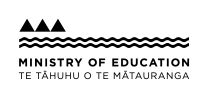 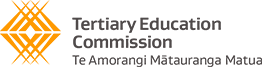 Appendix to2023 SINGLE DATARETURNMANUALVersion 1.0Last Updated Nov 2022Table of ContentsAppendix 1a – Tertiary Education Organisations (sorted by Code)	3Appendix 1b – Tertiary Education Organisations (sorted by name)	6Appendix 2a - Secondary, Composite and Special Schools (sorted by code)	9Appendix 2b- Secondary, Composite and Special Schools (sorted by name)	16Appendix 3 - Country of Citizenship Codes	24Appendix 4 - Iwi Codes	24Appendix 5 - Main Subject Codes	28Appendix 6 - Course Classification Codes	30Appendix 7 - Valid Funding Category for Course Classifications	31Appendix 8 - NZSCED Field of Study Codes	33Appendix 9 - Qualification Award Category Codes and Their Relationship with ISCED Level and NZQF Level	38APPENDIX 10 - SDR ERROR/WARNING CODES	40Appendix 11 – Important Links	49Appendix 12  – Voluntary Submission of Course Completion Files	50Appendix 13 – History of Changes	53Appendix 14 - International PhD Policy and Reporting	80Appendix 15 – Valid Post Codes	81Appendix 1a – Tertiary Education Organisations (sorted by Code)Registered Tertiary Education Institutions and other Tertiary Education Providers expected to submit SDRs as at Nov 2022.Appendix 1b – Tertiary Education Organisations (sorted by name)Registered Tertiary Education Institutions and other Tertiary Education Providers expected to submit SDRs as at Nov 2022Appendix 2a - Secondary, Composite and Special Schools (sorted by code) Current as at 01 October 2022Appendix 2b- Secondary, Composite and Special Schools (sorted by name)Current as at 01 October 2022Appendix 3 - Country of Citizenship CodesAppendix 4 - Iwi CodesThere are 8 new codes added (highlighted yellow), two re-coded (highlighted green (1105 &1106) with 1201 and 1202) as at 2/11/2022 for 2023 Appendix 5 - Main Subject CodesAppendix 6 - CourseClassification CodesThe source of the following information is found on the TEC Website, www.tec.govt.nz. Appendix 7 - Valid Funding Category for Course ClassificationsAppendix 8 - NZSCED Field of Study CodesThe final version of the full classification can be obtained from the Ministry of Education at Services for Tertiary Education Organisations.Appendix 9 - Qualification Award Category Codes and Their Relationship with ISCED Level and NZQF LevelAPPENDIX 10 - SDR ERROR/WARNING CODESAppendix 11 – Important LinksClassification of Executive and Support Staff in PolytechnicsMore information on the Classification of Executive and Support Staff in Polytechnics can be found at Workforce questionnaires | Applications & Online Systems (education.govt.nz) NSI Web Application User GuideThe NSI Web Application User Guide can be found at 
National Student Index (NSI) Web Application | Applications & Online Systems (education.govt.nz)Information to assist TEOs wishing to submit course completion records where an outcome has become available since the last SDR Submission, but before the next SDR is dueThe following information is intended as a guide for a TEO wishing to submit a voluntary course completion file.  As a guideline, following the process below will benefit those TEOs where a voluntary additional file will include a significant number of outcomes (COMPLETE code 2, 3 or 4) where these outcomes did not exist in the previous submitted SDR return.  (The definition of significant would be individual to each TEO, therefore will be an individual TEO decision as to whether they will supply a voluntary additional course completion file to MoE.)General Course Completion Processing InformationThe Course Completion File can be processed, on its own, any time between submissions of the full SDR file set.Course Completion files, on their own, must always be processed in the ‘current round’, no matter what year the course completion records relate to.  NOTE:  ‘Current round’ refers to the time between submission periodsThat is if you are processing between:a)  1 August and 31 December the ‘current round’ will be Augustb)  1 January and 31 March the ‘current round’ will be December c)  1 April and 31 July the ‘current round’ will be AprilCourse Completions are cumulative for the year.i.e. valid course enrolments that end in a current year must be reported right through to the Dec return of that year.  e.g. course enrolments that start 1 Feb, end 3 Apr must be reported in Apr, Aug and Dec SDRCourse completion records that relate to a course that completed in an earlier year need only be reported once in the following year  i.e. for a course that completed last year, the course completion record with an outcome of 2, 3 or 4 only has to be reported once. e.g.  in the Apr round.Note: though not required, the record can be reported in Aug and Dec round either reporting only once or in both the voluntary and the normal full SDR is acceptable. Student Management Systems may vary, no change is necessary.Only one Course Completion record will be held in our database as the ‘latest’ record, (this is the most recently submitted record).e.g. course start 1 Feb, end 3 Apr, submitted in Apr, Aug and Dec SDR, the Dec SDR record will be held as the latest record.To determine the latest submitted record, the records are matched on Provider code, Course Start, Course Code, NSN, Year Completed (calculated from the course end date)Course Completion records are matched on enrolments and will result in an error if a matching enrolment is not found.  If the voluntary file contains course completion records that relate to an enrolment that has not yet been returned/submitted in a full SDR file set, (e.g. the enrolment started after the end of the last round therefore is not expected to be returned until the next round), then these course completions should be removed from voluntary course completion files only.These course completions will be reported in your next full SDR return, when an enrolment will be present to match against.Course completions data for funding and performance information/calculation for a year is based on the latest information available up to and including the April SDR for the following year. Provided the additional course completion returns submitted in December or before the April SDR are also included in the normal December and April returns, then these additional returns will not affect this process. If the course completions in the additional returns are not included in the normal returns, then the additional returns will contain the latest completion information for some records and these records will be used for producing performance information.Recommended Process for Submitting a Voluntary Additional Course Completion FileTEO produces a current Course Completion file  (some TEOs may have to produce the full SDR file set, some may not)Open the file and sort by COMPLETE codeTo sort the .txt file by COMPLETE code we use a text editor.  A text editor is a type of program used for editing plain text files.  Text editors are often provided with operating systems or software development packages.  A couple of common ones are Textpad and UltraEdit.Remove all records where code is other than a 2, 3 or a 4  (i.e. COMPLETE Code 0, 1, 5, 6 and 7)Upload the Course Completion file only, through the STEO validation processIt is very likely that you will receive some errors, the more common errors during testing were:NSN errors, e.g. NSN is not the master  (e.g. Error 151, 252)These will probably occur when you process your Full December SDR, so tidying them up at this point would probably save time later, or alternatively these records could simply be removed from the voluntary course completion fileb)	Enrolment record does not exist or does not match an enrolment record in our system/database (Error 383, 541)These errors have probably occurred because the course completions matching enrolment record was not in the last submitted Full SDR return.  The enrolment record would be included in the next Full SDR.  It is not recommended that these errors be tidied, they will more than likely resolve once the next Full SDR return is processed.NOTE:  TEOs may decide not to continue with the process at this (or any) pointRecords that have returned an error can either be removed or fixed and the file reprocessed. When the file is error free – processed successfully – submit the file and fax in the sign off sheet from the course completion summary report.The outcomes will then be available to the Result of Study process between Study Link and MoE.NOTE:  Even though you now have an outcome in the system you will still need to include the course completion record through to the final December SDR for the year that the course ended in as Course Completions are cumulative for the year.If you have any technical questions regarding processing and updating your SDR files please contact the Education Service Desk either via email  Service.Desk@education.govt.nz or phone 0800 422 599.If you have any questions regarding the performance-linked funding or the publishing of performance information please contact the TEC Sector Helpdesk either via email  CustomerService@tec.govt.nz or on 0800 601 301.Appendix 13 – History of ChangesLast updated: 10 Nov 2022This appendix is a summary of changes implemented since 2007.Summary of Changes for 2023Course ClassificationNew Course Classifications 40.0 Te Reo Māori and 41.0 Tikanga Māori are added for 2023 and beyondRetiring Course Classifications 21 and 22.1 from 2023Funding Category and the new course classifications 40.0 and 41.0 combinationsYear Bound Course – Enrolment Validation UpdatesThis is an update to the existing Course Enrolment validation errors/ warnings to check the SDR Course enrollment start and end dates against the course start, and end dates registered in STEO for that year.
Note: Error code 37 extended to validate the state and end dates of the courses registered in STEO. New Error Code 38 introduced for Dec 2022 SDR as a warning message will be replaced with error code 37 as an error from April 2023. For more information please refer to “Summary of changes for 22 – Dec Maintenance” section of this document.Iwi codes update
There are 8 new codes added (highlighted yellow), and in addition, two re-coded (highlighted green)Max Exempt Fee field definition changedThe value reported during the student’s enrolment should reflect the amount of the student services fee per charged to the student for the calendar year. Each SDR should report the total amount charged in students services fees to a student at the point of time in reporting. For example, if a learner pays the student services fee for the full year in February, then the April SDR will report the full amount. The December SDR should capture the total amount charged to the individual student in the calendar year.Summary of Changes for 2022 – December MaintenanceYear Bound Course – Enrolment Validation UpdatesThis is an update to the existing Course Enrolment validation errors/ warnings to check the SDR Course enrollment start and end dates against the course start, and end dates registered in STEO for that year.Please note we will be using new error code 38 warning message as a one-off for Dec 2022 SDR to give more time for TEOs to ensure the information in STEO aligns with Student Management System’s information for error code 37.Summary of Changes for 2022 - April MaintenanceCompulsory Course Costs (CCCOSTS) FeeAmended the CCCOSTS description to:The compulsory course costs fee that are charged to all students enrolled in a course, which includes (but are not limited to) the following: any compulsory costs associated with enrolment, examinations (including reporting of credits to the NZQA), field trips, and any compulsory purchase of equipment or books through the TEO; and excludes any administrative fees or charges (other than tuition fees of compulsory course costs) for additional services that are payable as a result of the specific circumstances of a student, which includes (but are not limited to) the following: reassessment or remarking of examination results, examination relocation fees, fees associated with recognition of prior learning or fees associated with an application for selected entry programmes.Fees Assessment for International Students  Amending the ASSIST Code 13:Code 13 – Refugee or protected person, yet to be granted a resident visa; the immediate family, also without a resident visa, of a person with refugee or protected person status; and those who have made a claim to be recognised as a refugee or protected personA new ASSIST code is added for 2022 and 2023 calendar years:Code 14 – 2021 Resident Visa pathway, children 25 years or under on 1 January 2022 and residing in New Zealand, of a parent on an eligible work visa for the 2021 Resident VisaNew validation rules (681, 682, 683,684, and 685) are added for all Student Types (B, C, and D).Updated validation for 620 code Maxima Exempt Fees Updated the Maxima Exempt Fees’ description, reason for field and classification and classification to:Description: The maxima exempt fees are compulsory fees for the provision of student services (GST inclusive) only.Reason for Field: This field is used to monitor how much tertiary education providers are charging in fees for the provision of student services.Fees Free EligibilityA new code is introduced for submissions after December 2021:Code 2 - Student is eligible for fees-free, started fees-free consumption in 2022, and will always have status as 2Source of FundingUpdated the following validation error descriptions by adding “13 or 14” or “or 14”Summary of Changes for 2021 - April MaintenanceUpdated ValidationsReference Data Updates – Gender 	Gender code D – Another genderInternational Ph.D. studentsFor International Ph.D. students doing online study off-shore due to COVID-19, please use the following reporting combinations until 31 December 2021, or until borders are open to international students, whichever comes first:ASSIST (2.8) = 09 (page 84)ATTEND (2.9) = 02  (page 87)CRS_SITE (2.10) = 98 (page 89)Country of CitizenshipAdditions of three country names Revive a country nameUpdates to country names Updates to EthnicityUpdates to Ethnicity GroupsSummary of Changes for 2020 - December MaintenanceNew ValidationsUpdated ValidationsSummary of Changes for 2020 - April MaintenanceNew Qualifications Award Category	Updated Funding CategoriesSummary of Changes for 2019 - December MaintenanceNew ValidationsUpdated ValidationsSummary of Changes for 2019 - August MaintenanceNew ValidationsUpdated ValidationsRemoved ValidationsSummary of Changes for 2019 - April MaintenanceNew ValidationsSummary of Changes for 2018Please note that the validations for TOTAL_FEE and FEES_FREE_ELIGIBLE are effective from 2018 August onwards, but in WARNING mode for the August and December 2018 SDR. They will be turned to ERROR mode from April 2019 SDR onwards.New ValidationsPlease note thatFUNDING 35, 36 are effective from 2018 April onwardsUpdated ValidationsSummary of Changes for 2017Please note thatFUNDING 31 is required to be reported from 2017 August onwards, validations 652 and 653 are in ERROR mode for August 2017 SDR onwards.FUNDING = 32, 33 are effective from 2017 April onwardsNew ValidationsUpdated ValidationsRemoved ValidationsIWI description changedSummary of Changes for 2016Please note thatMANAAPPR validations are effective from 2016 August onwardsMPTT age validations are effective from 2016 August onwardsFile Specification change in file COURColumn 74 becomes Field 2.13.1Field Name = MANAAPPRField Title = Managed ApprenticeshipField Length = 1Field type = CharacterFill character = NNew ValidationsUpdated ValidationsThe following validations have been changed from Warnings to ErrorsSummary of Changes for 2015Please note that AUS_RESIDENCY validations are effective from 2015 onwards.Values of AUS_RESIDENCY will be ignored in historical SDRs prior 2015.Change of start and end dates for August 2015 SDRThe start and end dates for August SDR Return have been amended.  August 2015 SDR starts on 8th August 2015 and ends on 21st August 2015.Workforce Questionnaires will remain a mandatory component of the August SDR return.Indicative Enrolment Data Collection (IND)Indicative Enrolment Data Collection has been activated from 2015 onwards.  IND Submission is to be completed in the first week of March annually.File Specification change in file COURColumn 73 becomes Field 2.13Field Name = AUS_RESIDENCYField Title = Australian Residential StatusField Length = 1Field type = CharacterFill character = NColumn 74 remains as padded blank.New ValidationsUpdated ValidationsValidations Removed61 EFTS MTH is blank62 EFTS_MTH spread is not consistent with previous years SDRSummary Report ChangesBroad Summary ReportAdditional breakdown of Funding and change of headings in Student Enrolment Summary:SAC 01 Level 3+ Eligible for Funding Other Eligible for FundingInternal FFP Other than aboveDetailed Summary ReportsChange of headings under Actual and Forecast EFTS by Course ClassificationsTOTAL Domestic SAC 01 Level 3+ Eligible for Funding EFTS TOTAL International Students that receive SAC 01 Level 3+ at Funding Rate Level 5 EFTSTOTAL Other than above EFTSSummary of Changes for 2014Updated ValidationsNew ValidationsSummary of Changes for 2013 - December MaintenanceUpdated ValidationsSummary of Changes for 2013 - April MaintenanceUpdated ValidationsLogic fixes and description updates to the validations below:Course Classifications UpdatedClassification 5.3 Short Awards has been removed.Descriptions updated to the following classifications below:Manual and Appendix UpdatedSections on ASSIST, FUNDING, CLASS updated.Appendices 6, 10, 13 updated.Summary of Changes for 2013New codes Codes UpdatedNew ValidationsUpdated ValidationsValidations not valid for 2013Summary of Changes for 2012Please refer to SDR Manual for details.New codes addedCodes RemovedDescriptions updatesNew ValidationsUpdated ValidationsStaff ReturnsFrom 2012The staff return will report numbers of staff, and full-time equivalents, by designation, gender, ethnicity and age groups.Online input option will no longer be available.  All staff returns are to be submitted by uploading the completed staff return spreadsheets.New staff return templates will be available in early 2012.New country code addedSSD 	South SudanSummary of Changes for 2011Please refer to 2011 SDR Manual for details.The following changes have been made to the Appendices:Summary of Changes for 2010Please refer to 2010 SDR Manual for details.In addition to the inclusion of the Embedded Literacy and Numeracy indicator and the Youth Guarantee Scheme, the following changes have been made to the Appendices:Summary of Changes for 2009Please refer to 2009 SDR Manual for details.Summary of Changes for 2008Please refer to 2008 SDR Manual for details.Summary of Changes for 2007Please refer to 2007 SDR Manual for details.Appendix 14 - International PhD Policy and ReportingAppendix 15 – Valid Post CodesPlease refer to NZ Post websites for detailed Post Code Directories.https://www.nzpost.co.nz/personal/sending-in-nz/postcodesThe post codes are current as at 20 December 2017Provider TypeCodeNameTe Pūkenga subsidiaries6004Unitec New Zealand Ltd6006Ara Institute of Canterbury6007Eastern Institute of Technology6008Wellington Institute of Technology6009Universal College of Learning6010Manukau Institute of Technology6011Nelson Marlborough Institute of Technology Ltd6012NorthTec6013Otago Polytechnic Ltd6014Whitireia New Zealand6015Southern Institute of Technology Ltd6017Western Institute of Technology at Taranaki6019Waikato Institute of Technology Ltd6022Open Polytechnic of New Zealand Ltd6024Tai Poutini Polytechnic6025Toi Ohomai Institute of Technology LtdSchool8016Tokomairiro High School YGUniversity7001The University of Auckland7002University of Waikato7003Massey University7004Victoria University of Wellington7005University of Canterbury7006Lincoln University7007University of Otago7008Auckland University of Technology (AUT)Wananga8630Te Wānanga o Aotearoa9241Te Wānanga o Raukawa9386Te Whare Wānanga o AwanuiārangiPrivate Training Establishment5997The Electrical Training Company Limited6039Mission Ready HQ Limited6043Airways International Limited6658Literacy Aotearoa Charitable Trust6665Vocational Secondary Tertiary Education & Training (VSTET) Limited6668Teach First New Zealand Trust6672Wera Consultants Ltd6679AMA Training Group Limited7100Te Rau Ora Limited7123North Shore Helicopter Training Limited7170Real World Education Limited7184Allied Trades Institute Limited7197Ngātiwai Education Limited Partnership7198Manaaki Ora Trust7252AMS Group Limited7256Southern Wings Limited7265Fairview Educational Services Limited7282New Zealand College of Chinese Medicine Limited7303Wai Tech Limited7318Sue's Unlimited Limited7321St John New Zealand7326New Zealand School of Radio Limited7356Mr Barber Limited7372Future Skills Academy Limited7380New Zealand Skydiving School Limited7381Samala Robinson Academy Limited7391EmployNZ Limited7402National Trade Academy Limited7413Waikato Aero Club Incorporated7445Koru Institute Training Education Limited7491Aspire2 Education7502Ignite Colleges Limited7542Youth Cultures & Community Trust7548ICL Education Limited7575Making Futures Happen International Institute Limited7577School of Business Limited7625Seafood Training Services Limited7637College of Law New Zealand Limited7638Techtorium New Zealand Institute of Information Technology Limited7647New Zealand School of Education Limited7674Responsive Trade Education Limited7677SIS Training and Consulting Limited7682AGI Education Limited7694Queenstown Resort College Limited7699Dairy Training Limited7703Auckland Rugby Union Incorporated7804Fruition Horticulture (BOP) Limited7826Wanaka Helicopters Limited7837Industry Training Solutions Limited7841Vet Nurse Plus Limited7850New Zealand Institute of Education 2007 Limited7851Bernard & Ya Holdings Limited7856Site Safe New Zealand Incorporated7902Equilibrium by Elite Limited7921Bay of Plenty Technical Institute Limited7944VisionWest Community Trust7999New Zealand Sports Turf Institute Limited8022Bodhi Ltd8025Ringa Atawhai Mātauranga Limited8026Air Hawkes Bay Limited8028Franklin Institute of Agri-Technology Limited8031Christchurch Helicopters 2001 Limited8035Adventure Works Limited8067English Language Partners New Zealand Trust8069Oceania Career Academy Limited8074New Zealand International Commercial Pilot Academy Limited8091Taranaki Outdoor Pursuits and Education Centre Trust8167Naturopathic College of New Zealand Limited8174School of Audio Engineering (N.Z.) Limited8192Media Design School8199Vertical Horizonz New Zealand Limited8224Porse Education and Training (NZ) Limited8247Waikato Institute for Leisure and Sport Studies Trust Board8252M.S.L. Training Group Limited8270BOP School of Welding Limited8277The International Travel College of New Zealand Limited8285Pathways College of Bible & Mission8297International Education Group (NZ) Limited8325WEC Aotearoa New Zealand8327New Zealand Graduate School of Education Limited8329JTP Consultants Limited8341Wellpark College of Natural Therapies Limited8360Taranaki Educare Training Trust8365Cornerstone Education Limited8379Tauranga Hair Design Academy Limited8396The New Zealand Chiropractic Education Trust Board8405Land Based Training Limited8415Capital Training Limited8425Te Wānanga Takiura o Ngā Kura Kaupapa Māori o Aotearoa Incorporated8457Pacific International Hotel Management School Limited8471Vineyard Christian Fellowship Trust8473Premier Institute of Education Limited8475Elim Christian Centre Trust8479Bay of Plenty College of Homeopathy Limited8489Personalised Education Limited8502Te Kura Toi Whakaari o Aotearoa New Zealand Drama School Incorporated8503New Zealand School of Dance8509Whitecliffe Enterprises Limited8530Auckland Institute of Studies Limited8550Soshi Gakuen New Zealand Incorporated8563Laidlaw College Incorporated8567Faith Bible College Trust Board8571LIFE Leadership College Limited8573Alphacrucis International College Limited8588Air New Zealand Limited8589International Aviation Academy of NZ Ltd8595Nelson Aviation College Limited8601Aesthetics House Limited8609Shribrown Limited8613Waikato School of Hairdressing Limited8619New Zealand Tertiary College Limited8621Manawatu Education Academy (PN) Limited8637R & R Associates Limited8638Ardmore Flying School Limited8642The South Pacific College of Natural Medicine Incorporated8644Crown Institute of Studies Limited8661New Zealand Management Academies Limited8692Feats Limited8693Workforce Development Limited8694Bethlehem Institute Limited8717Good Shepherd College - Te Hepara Pai Charitable Trust8809TE WHĀNAU TUPU NGĀTAHI O AOTEAROA - PLAYCENTRE AOTEAROA8824Horizon Education Limited8875The Ngati Maniapoto Marae Pact Trust Incorporated8895Activate Training Centre Limited8925KIWA Institute of Education8952SPI Institute Ltd - South Pacific Islands Institute Ltd8972New Zealand Training Centre Trust Board8974Servilles Academy Limited8979Carey Baptist College Foundation9043New Zealand Council of Legal Education9130Skills4Work Limited9133Kalandra Education Group Limited9140Transformation Academy Trust9163Enspiral Academy Limited9170International Culinary Studio Limited9185The Mind Lab Limited9191Developers Institute Limited9230Quality Education Services Limited9231Academy of Diving Trust9242Anamata Charitable Trust9247Westport Deep Sea Fishing Limited9279Arai Te Uru Kokiri Centre Charitable Trust9290Education & Training Consultants New Zealand Limited9294Ag Challenge Limited9310C Hayes Engineering Limited9324Yoobee Colleges Limited9328Skills Update Limited9381Te Kōhanga Reo National Trust Board9384Achievement NZ Limited9388National Council of YMCAs of New Zealand Incorporated9392Dunedin Trade Training Centre Limited9393Nelson Training Centre Limited9401Matapuna Trust9410The Learning Connexion Limited9423Institute for Child Protection Studies Trust9429Palmerston North School of Design Limited9436G & H Training Limited9471Skill New Zealand Limited9486Harrington Vaughan Academy of Hairdressing Limited9513Auckland City Training School9515Target Training Centre Limited9520Te Rito Maioha Early Childhood New Zealand Incorporated9522The Lakeland Learning Company Limited9531Excel Ministries Charitable Trust9535Horowhenua Learning Centre Trust Board9597Te  Rūnanga O Ngā Maata Waka Incorporated9619Sir Edmund Hillary Outdoors Education Trust9646Te Rūnanga O Tūranganui A Kiwa9656Nelson Technical Institute Limited9660Gisborne Development Incorporated9670Acupuncture Associates Limited9671Front-Line Training Consultancy Limited9749K2 Corporation Limited9840Regent Training Centre Limited9847Takitimu Performing Arts School Trust9885New Zealand School of Food and Wine Limited9918Training For You Limited9948Royal New Zealand Coastguard Boating Education Limited9964People Potential Limited9981Valley Education & Training Enterprises LimitedProvider TypeCodeNameTe Pūkenga subsidiares6006Ara Institute of Canterbury6007Eastern Institute of Technology6010Manukau Institute of Technology6011Nelson Marlborough Institute of Technology Ltd6012NorthTec6022Open Polytechnic of New Zealand Ltd6013Otago Polytechnic Ltd6015Southern Institute of Technology Ltd6024Tai Poutini Polytechnic6025Toi Ohomai Institute of Technology Ltd6004Unitec New Zealand Ltd6009Universal College of Learning6019Waikato Institute of Technology Ltd6008Wellington Institute of Technology6017Western Institute of Technology at Taranaki6014Whitireia New ZealandSchool8016Tokomairiro High School YGUniversity7008Auckland University of Technology (AUT)7006Lincoln University7003Massey University7001The University of Auckland7005University of Canterbury7007University of Otago7002University of Waikato7004Victoria University of WellingtonWananga8630Te Wananga O Aotearoa9241Te Wananga O Raukawa9386Te Whare Wananga O AwanuiarangiPrivate Training Establishment9231Academy of Diving Trust9384Achievement NZ Limited8895Activate Training Centre Limited9670Acupuncture Associates Limited8035Adventure Works Limited8601Aesthetics House Limited9294Ag Challenge Limited7682AGI Education Limited8026Air Hawkes Bay Limited8588Air New Zealand Limited6043Airways International Limited7184Allied Trades Institute Limited8573Alphacrucis International College Limited6679AMA Training Group Limited7252AMS Group Limited9242Anamata Charitable Trust9279Arai Te Uru Kokiri Centre Charitable Trust8638Ardmore Flying School Limited7491Aspire2 Education9513Auckland City Training School8530Auckland Institute of Studies Limited7703Auckland Rugby Union Incorporated8479Bay of Plenty College of Homeopathy Limited7921Bay of Plenty Technical Institute Limited7851Bernard & Ya Holdings Limited8694Bethlehem Institute Limited8022Bodhi Ltd8270BOP School of Welding Limited9310C Hayes Engineering Limited8415Capital Training Limited8979Carey Baptist College Foundation8031Christchurch Helicopters 2001 Limited7637College of Law New Zealand Limited8365Cornerstone Education Limited8644Crown Institute of Studies Limited7699Dairy Training Limited9191Developers Institute Limited9392Dunedin Trade Training Centre Limited9290Education & Training Consultants New Zealand Limited8475Elim Christian Centre Trust7391EmployNZ Limited8067English Language Partners New Zealand Trust9163Enspiral Academy Limited7902Equilibrium by Elite Limited9531Excel Ministries Charitable Trust7265Fairview Educational Services Limited8567Faith Bible College Trust Board8692Feats Limited8028Franklin Institute of Agri-Technology Limited9671Front-Line Training Consultancy Limited7804Fruition Horticulture (BOP) Limited7372Future Skills Academy Limited9436G & H Training Limited9660Gisborne Development Incorporated8717Good Shepherd College - Te Hepara Pai Charitable Trust9486Harrington Vaughan Academy of Hairdressing Limited8824Horizon Education Limited9535Horowhenua Learning Centre Trust Board7548ICL Education Limited7502Ignite Colleges Limited7837Industry Training Solutions Limited9423Institute for Child Protection Studies Trust8589International Aviation Academy of NZ Ltd9170International Culinary Studio Limited8297International Education Group (NZ) Limited8329JTP Consultants Limited9749K2 Corporation Limited9133Kalandra Education Group Limited8925KIWA Institute of Education7445Koru Institute Training Education Limited8563Laidlaw College Incorporated8405Land Based Training Limited8571LIFE Leadership College Limited6658Literacy Aotearoa Charitable Trust8252M.S.L. Training Group Limited7575Making Futures Happen International Institute Limited7198Manaaki Ora Trust8621Manawatu Education Academy (PN) Limited9401Matapuna Trust8192Media Design School6039Mission Ready HQ Limited7356Mr Barber Limited9388National Council of YMCAs of New Zealand Incorporated7402National Trade Academy Limited8167Naturopathic College of New Zealand Limited8595Nelson Aviation College Limited9656Nelson Technical Institute Limited9393Nelson Training Centre Limited7282New Zealand College of Chinese Medicine Limited9043New Zealand Council of Legal Education8327New Zealand Graduate School of Education Limited7850New Zealand Institute of Education 2007 Limited8074New Zealand International Commercial Pilot Academy Limited8661New Zealand Management Academies Limited8503New Zealand School of Dance7647New Zealand School of Education Limited9885New Zealand School of Food and Wine Limited7326New Zealand School of Radio Limited7380New Zealand Skydiving School Limited7999New Zealand Sports Turf Institute Limited8619New Zealand Tertiary College Limited8972New Zealand Training Centre Trust Board7197Ngātiwai Education Limited Partnership7123North Shore Helicopter Training Limited8069Oceania Career Academy Limited8457Pacific International Hotel Management School Limited9429Palmerston North School of Design Limited8285Pathways College of Bible & Mission9964People Potential Limited8489Personalised Education Limited8224Porse Education and Training (NZ) Limited8473Premier Institute of Education Limited9230Quality Education Services Limited7694Queenstown Resort College Limited8637R & R Associates Limited7170Real World Education Limited9840Regent Training Centre Limited7674Responsive Trade Education Limited8025Ringa Atawhai Mātauranga Limited9948Royal New Zealand Coastguard Boating Education Limited7381Samala Robinson Academy Limited8174School of Audio Engineering (N.Z.) Limited7577School of Business Limited7625Seafood Training Services Limited8974Servilles Academy Limited8609Shribrown Limited9619Sir Edmund Hillary Outdoors Education Trust7677SIS Training and Consulting Limited7856Site Safe New Zealand Incorporated9471Skill New Zealand Limited9328Skills Update Limited9130Skills4Work Limited8550Soshi Gakuen New Zealand Incorporated7256Southern Wings Limited8952SPI Institute Ltd - South Pacific Islands Institute Ltd7321St John New Zealand7318Sue's Unlimited Limited9847Takitimu Performing Arts School Trust8360Taranaki Educare Training Trust8091Taranaki Outdoor Pursuits and Education Centre Trust9515Target Training Centre Limited8379Tauranga Hair Design Academy Limited9597Te  Rūnanga O Ngā Maata Waka Incorporated9381Te Kōhanga Reo National Trust Board8502Te Kura Toi Whakaari o Aotearoa New Zealand Drama School Incorporated7100Te Rau Ora Limited9520Te Rito Maioha Early Childhood New Zealand Incorporated9646Te Rūnanga O Tūranganui A Kiwa8425Te Wānanga Takiura o Ngā Kura Kaupapa Māori o Aotearoa Incorporated8809TE WHĀNAU TUPU NGĀTAHI O AOTEAROA - PLAYCENTRE AOTEAROA6668Teach First New Zealand Trust7638Techtorium New Zealand Institute of Information Technology Limited5997The Electrical Training Company Limited8277The International Travel College of New Zealand Limited9522The Lakeland Learning Company Limited9410The Learning Connexion Limited9185The Mind Lab Limited8396The New Zealand Chiropractic Education Trust Board8875The Ngati Maniapoto Marae Pact Trust Incorporated8642The South Pacific College of Natural Medicine Incorporated9918Training For You Limited9140Transformation Academy Trust9981Valley Education & Training Enterprises Limited8199Vertical Horizonz New Zealand Limited7841Vet Nurse Plus Limited8471Vineyard Christian Fellowship Trust7944VisionWest Community Trust6665Vocational Secondary Tertiary Education & Training (VSTET) Limited7303Wai Tech Limited7413Waikato Aero Club Incorporated8247Waikato Institute for Leisure and Sport Studies Trust Board8613Waikato School of Hairdressing Limited7826Wanaka Helicopters Limited8325WEC Aotearoa New Zealand8341Wellpark College of Natural Therapies Limited6672Wera Consultants Ltd9247Westport Deep Sea Fishing Limited8509Whitecliffe Enterprises Limited8693Workforce Development Limited9324Yoobee Colleges Limited7542Youth Cultures & Community TrustCodeName972Home Schooling997Never attended a secondary school998Attended NZ school not on list999Overseas Secondary School1040Secondary School Not KnownCodeName1Te Kura o Te Kao2Taipa Area School3Kaitaia College4Whangaroa College5Kerikeri High School6Broadwood Area School7Okaihau College8Bay of Islands College9Northland College10Te Kura Taumata o Panguru11Opononi Area School12Tauraroa Area School13Kamo High School14Tikipunga High School15Whangārei Boys' High School16Whangarei Girls' High School17Pompallier Catholic College18Mangakahia Area School19Dargaville High School20Bream Bay College21Otamatea High School22Ruawai College23Rodney College24Mahurangi College25Orewa College26Kaipara College27Long Bay College28Rangitoto College29Kristin School30Glenfield College31Birkenhead College32Northcote College33Hato Petera College34Waiheke Area School35Carmel College36Takapuna Grammar School37Westlake Boys High School38Westlake Girls' High School39Rosmini College40Rutherford College41Macleans College42Green Bay High School43Massey High School44Waitakere College45Henderson High School46Liston College47St Dominic's Catholic College (Henderson)48Western Springs College49Selwyn College50St Mary's College (Ponsonby)51St Paul's College (Ponsonby)52Tyndale Park Christian School53Auckland Girls' Grammar School54Auckland Grammar55Auckland Metropolitan College56Queen Victoria School57Tamaki College58Tangaroa College59Sacred Heart College (Auckland)60St Kentigern School for Girls - Corran61Baradene College62St Peter's College (Epsom)63Marcellin College64Epsom Girls Grammar School65Glendowie College66Dilworth School67Diocesan School For Girls68St Cuthbert's College (Epsom)69Mt Albert Grammar School70Marist College71Four Avenues Alternative School72Hebron Christian College (Nelson)73Hebron Christian College (Auckland)74Mt Roskill Grammar75Lynfield College76Hokitika Christian School77Bethlehem College78Avondale College79Edgewater College80Pakuranga College81Saint Kentigern College82Aidanfield Christian School83Kelston Boys' High School84Kelston Girls' College85One Tree Hill College86Onehunga High School87Howick College88Otahuhu College89King's College90McAuley High School91Mangere College92Te Kura Maori o Nga Tapuwae93Auckland Seventh-Day Adventist H S94De La Salle College95Papatoetoe High School96Aorere College97Sir Edmund Hillary Collegiate Senior School98Western City Christian School99Manurewa High School100James Cook High School101Papakura High School102Rosehill College103Pukekohe High School104Wesley College105Waiuku College106Tuakau College107St Stephen's School (Bombay)108Onewhero Area School109Coromandel Area School110Mercury Bay Area School111Thames High School112Hauraki Plains College113Paeroa College114Waihi College115Te Kauwhata College116Te Aroha College117Katikati College118Mount Maunganui College119Huntly College120Otumoetai College121Tauranga Boys' College122Tauranga Girls' College123Te Puke High School124Matamata College125Raglan Area School126Morrinsville College127Ngaruawahia High School128Church College Of New Zealand129Fairfield College130St Paul's Collegiate (Hamilton)131Hamilton Boys' High School132Hamilton Girls' High School133Raphael House Rudolf Steiner Area School134Flaxmere College135Fraser High School136St John's College (Hillcrest)137Melville High School138Hillcrest High School139Sacred Heart Girls' College (Ham)140Waikato Diocesan School For Girls141St Peter's School (Cambridge)142Cambridge High School143Trident High School144Whakatane High School145Edgecumbe College146Te Awamutu College147Te Whanau-A-Apanui Area School148Opotiki College149Kawerau College150Putaruru High School151Western Heights High School152Rotorua Boys' High School153Rotorua Girls' High School154Rotorua Lakes High School155McKillop College156Edmund Rice College157Ōtorohanga College158Tokoroa High School159Forest View High School160Te Kuiti High School162Piopio College163Mangakino High School164Reporoa College165Rangitahi College166Tauhara College167Taupo-nui-a-Tia College168Tongariro High School169Taumarunui High School170Waitara High School171New Plymouth Boys' High School172New Plymouth Girls' High School173Spotswood College174Sacred Heart Girls' College (N Plymouth)175Francis Douglas Memorial College177Inglewood High School178Okato College179Stratford High School180Taranaki Diocesan School for Girls181Opunake High School182Hawera High School183Ruapehu College184Taihape College185Patea Area School186Waverley High School187Whanganui City College188Whanganui Girls' College189Whanganui High School190Cullinane College191Longburn Adventist College192Whanganui Collegiate School193Sacred Heart College (Wanganui)194Turakina Maori Girls' College195Rangitikei College196Nga Tawa Diocesan School197Feilding High School198Awatapu College199Hato Paora College200Freyberg High School201Queen Elizabeth College202Palmerston North Boys' High School203Palmerston North Girls' High School204St Peter's College (Palmerston North)205Manawatu College206Ngata Memorial College207Waikohu College208Lytton High School209Gisborne Boys' High School210Gisborne Girls' High School211Campion College212Tolaga Bay Area School213Te Waha-O-Rerekohu Area School214Wairoa College215Taradale High School216Napier Boys' High School217Napier Girls' High School218Tamatea High School219Sacred Heart College (Napier)220William Colenso College221Te Wharekura o Ruatoki222St Joseph's Maori Girls' College223Havelock North High School224Iona College225Woodford House226St John's College (Hastings)227Hastings Boys' High School228Hastings Girls' High School229Karamu High School230Lindisfarne College231Taikura Rudolf Steiner School232Te Aute College233Central Hawkes Bay College234Dannevirke High School235Tararua College236Horowhenua College237Waiopehu College238Kaitaia Abundant Life School239Homeleigh Christian School 240Otaki College241Wairarapa College242Solway College243Makoura College244Chanel College245Rathkeale College246St Matthew's Collegiate (Masterton)247Kapiti College248Paraparaumu College249Kuranui College250Upper Hutt College251Heretaunga College252St Patrick's College (Silverstream)253Aotea College254Mana College255Porirua College256Bishop Viard College257Tawa College258Taita College259Naenae College260St Bernard's College261Hutt Valley High School262Sacred Heart College (Lower Hutt)263Chilton Saint James School264Prospect College265St Oran's College267Petone College268Newlands College269Onslow College270Parkway College271Wainuiomata College272Wellington Girls' College273Wellington High School and Com Ed Centre274Wellington East Girls' College275Wellington College276St Patrick's College (Kilbirnie)277Rongotai College278Queen Margaret College279TKKM o Hoani Waititi280Samuel Marsden Collegiate School281Scots College283Otamatea Christian School284St Catherines College (Kilbirnie)285Erskine College286St Mary's College (Wellington)287Queen Charlotte College288Marlborough Boys' College289Marlborough Girls' College290Collingwood Area School291Rai Valley Area School292Golden Bay High School293Nayland College294Nelson College295Nelson College For Girls296Waimea College297Tapawera Area School298Motueka High School299Murchison Area School300Karamea Area School301Buller High School302Inangahua College303Greymouth High School304John Paul II High School305Westland High School306South Westland Area School307Kaikoura High School308Amuri Area School309Cheviot Area School310Oxford Area School311Hurunui College312Rangiora High School313Christian School314Kaiapoi High School315St Bedes College316Papanui High School317Christchurch Adventist School318St Andrew's College (Christchurch)319Burnside High School320Mairehau High School321Shirley Boys' High School322Westminster Christian School323Aranui High School324Avonside Girls' High School325Rangi Ruru Girls' School326Villa Maria College327Christchurch Boys' High School328Christchurch Girls' High School -Te Kura o Hine Waiora329Mangakino Area School330Christ's College331St Thomas of Canterbury College332Xavier College333St Margaret's College334Riccarton High School335Middleton Grange School336Te Puna Wai o Waipapa - Hagley College337Te Aratai College338Hornby High School339Hillmorton High School340Cashmere High School341Hillview Christian School342Sacred Heart Girls' College (Chch)343Marian College346Darfield High School347Lincoln High School348Mount Hutt College349Ellesmere College350Akaroa Area School351Ashburton College352Geraldine High School353Mackenzie College354Opihi College355Pleasant Point High School356Twizel High School357Craighead Diocesan School358Roncalli College359Mountainview High School360Timaru Boys' High School361Timaru Girls' High School362Waimate High School364Wanaka Area School365Waitaki Boys' High School366Waitaki Girls' High School367St Martin's Christian Secondary School369St Kevins College (Oamaru)370Maniototo Area School371East Otago High School372Dunstan High School373Cromwell College374Wakatipu High School375Roxburgh Area School376Logan Park High School377Otago Boys' High School378Otago Girls' High School379St.Paul's High School (Dunedin)380St Hildas Collegiate381Kaikorai Valley College382Bayfield High School383Kings High School (Dunedin)384Queens High School385Moreau College386Columba College387John McGlashan College388Amworth Secondary School389The Taieri High School390Lawrence Area School391Blue Mountain College392Tokomairiro High School393South Otago High School394The Catlins Area School395Northern Southland College396Gore High School397St Peter's College (Gore)399Central Southland College400Fiordland College401Menzies College402Waiau Area School403James Hargest High School404Southland Boys' High School405Southland Girls' High School406Cargill High School407Kingswell High School408Verdon College409Aparima College415Kings College (Christchurch)417Windermere Christian College418Rangiora New Life School419Rudolf Steiner School (Chch)421Richmond View School423Kerikeri Christian School424Michael Park School425Odyssey House School (Auckland)426Ponatahi Christian School427Hawera Christian Academy428Whangamata Area School429Excellere College431Kerikeri Christian Community School432KingsWay School433Taumarunui Christian Academy434Pinehurst Secondary School435Hukarere Girls’ College436Springbank School437Waimate North Christian School438King Edward International High School439Totara College of Accelerated Learning440Pinehurst School441ACG Strathallan442Hastings Christian School (Secondary)443Hastings Christian School444Mt Anglem College445Kadimah College (Secondary)446Immanuel Christian School (Secondary)447Pukekohe Christian School (Secondary)448Kaikohe Christian School(Secondary)449Tkkm O Mana Tamariki (Secondary)450Carey College (Secondary)451Hamilton Christian School452Southern Cross Campus453Kadimah College454St Dominic's College455Te Kura Kaupapa Maori O Mana Tamariki456Pukekohe Christian School458Rotorua Bible Baptist Church School459Immanuel Christian School460Atea College461St Andrew's Christian School (Secondary)462Ambury Park Centre463TKK Motuhake o Tawhiuau464Children of Hope New Zealand465Mana Tamariki466Manukau Christian School467Christchurch Senior College468Victory Christian Academy469Strathallan College470Nga Kakano Christian Bilingual School471Zayed College for Girls472OneSchool Global - New Zealand473Auckland International College474The Bridge Academy475Tau Te Arohanoa Akoranga476Tongariro School477Southern Lakes Christian School (Sec)478Wainuiomata High School479Athena Montessori College 480The Corelli School (Secondary)481City Impact Church School482Aquinas College483Unlimited Paenga Tawhiti484Wentworth College486Cambridge International College487Mt Hobson Middle School488Nga Taiatea Wharekura489Hill Top School (Sec Dept)490Rangitaiki Independent School (Sec Dept)491Sancta Maria College492Queens College493Cornell High School494Putaruru College495Taieri College496Reefton Area School497Te Kura o Hirangi498Te Aho o Te Kura Pounamu499Correspondence School500Bollard Ave Girls' Home School501Otamatea Christian School502Hamilton Boys' Home503Kelston Deaf Education Centre504Mataora Girls' Home School505Waka Ora Boys' Home School506Drury Christian School507Weymouth Centre School508Whaiora School509Beck House510Epuni Boys' Home School511Hokio Beach School512Kohitere School513Aurora Girls' Home514Kimi Ora School515Campbell Park School516Christchurch Boys' Home School517Highcliff High School518Kingslea School519Van Asch Deaf Education Centre521Edward Seager School522Halswell Residential College523Carlson School (Cerebral Palsy)524Nelson Christian Academy525Salisbury School (Nelson)527Twizel Area School528Ponatahi Christian School529Shiloh Christian Academy (Motueka)530Waiheke High School531Catholic Cathedral College532John Paul College533Mt Aspiring College534Richmond Christian College535Ruatoki Kura Tuarua School536Kavanagh College537Avon Christian College538International Middle School539Waikato Waldorf School ( Rudolf Steiner)540Odyssey House School (Christchurch)541Reikorangi College543Cascade Christian College544Al-Madinah School545Te Kura Toitu o Te Whaiti-nui-a-Toi546Whitby Collegiate547MindAlive548Aurora College549Taihape Area School550Te Waha O Rerekohu Area School551Coastal Taranaki School552James Hargest College553Mission Heights Junior College555Tangaroa College Teen Parent Unit556Te Whanau o Tupuranga558TKKM o Te Kura Kokiri560Montessori College of Auckland  563Albany Senior High School564Ormiston Senior College567Te Wharekura o Te Kaokaoroa o Patetere569St Mark's Church School (Sec Dept) (Mt Victoria)571ACG Sunderland576Global Indian International School589Te Kura o Nga Ruahine Rangi608Ashburton Christian School611Hutt Valley Christian School612Henderson - Teen Parent Unit - He Wero o nga Wahine615Rototuna Senior High School616Murihiku Young Parents' Learning Centre617City Impact Church School (Secondary)620Huanui College621Destiny College622Silverstream Christian School623Tu Toa624Te Karaka Area School626Titirangi Rudolf Steiner High School627Chapman College628TKKM o Tuia te Matangi630Te Kura Maori o Nga Tapuwae631Kia Aroha College632Tai Wananga636Silverstream Christian School Secondary639Pa Harakeke Teen Parent Unit640Thurston Place College641Te Wharekura o Nga Purapura o Te Aroha645Old Wakatipu High School (Non-PPP)651Te Whata Tau o Putauaki654Rolleston College656Upper Valley Middle School658Murupara Area School661Tarawera High School670Nelson Teen Parent Unit674Levin Teen Parent Unit682Eden Christian Academy683Ao Tawhiti Unlimited Discovery690South Auckland Middle School (PSKH)691Te Pumanawa O Te Wairua692Te Kura Hourua o Whangarei Terenga Paraoa (PSKH)694Vanguard Military School (PSKH)695Seven Oaks Secondary School701Amana Christian School (Secondary)704Haeata Community Campus705Te Tipu Whenua o Pa Harakeke706Te Pa o Rakaihautu707ACG Tauranga708Rototuna Junior High School709Ormiston Junior College713Middle School West Auckland (PSKH)714Pacific Advance Secondary School (PSKH)717Whakatane Teen Parent Unit729Northland College Teen Parent Unit737Te Kura Kaupapa Maori o Horouta Wananga739Manukura742Te Kura o Te Whānau-a-Apanui750Te Aratika Academy (PSKH)751Te Kopuku High (PSKH)778Aurora School Alternative787Peace Experiment831Te Rangihakahaka Centre for Science and Technology (PSKH)832Blue Light Senior Boys High School834ADDI Enrichment Academy840Central Auckland Specialist School841Tūranga Tangata Rite (PSKH)842Waatea High 843Vanguard Military School Christchurch844City Senior School847AGE School848Rocket School854Vanguard Military School870Te Kāpehu Whetū (Tuakana)871Te Rangihakahaka Centre for Science and Technology872Te Kōpuku High873Te Aratika Academy874Pacific Advance Secondary School876South Auckland Middle School877Middle School West Auckland878Te Wharekura o Ngāti Rongomai881Tūranga Tangata Rite896Harbour Montessori College900A1 Student Limited902Auckland Senior College903Ko Taku Reo – Deaf Education New Zealand904Green School New Zealand921Crimson Global Academy941Iqra School949St Ignatius of Loyola Catholic College958Liger Leadership Academy9683H School International974Greymouth Special School978Matarawa Special School983Wesleydale Boys' Home984Wharera Special School Group985Tenison College986St Thomas Girls High School987St Patrick's College (Timaru)988Panguru High School989St Mary's College (Greymouth)990St Mary's College (Chch)991St Catherines College (Invercargill)992St Benedicts College993Southbridge District High School994Redwood College995Mercy College996Marist College (Invercargill)1007Blomfield Special School and Resource Ctre1055Ngataki School1057Northland Health Camp School1090Raumanga School1132Living Way Christian School1134Hamilton Christian School (Secondary)1138Renew School1139Lake Taupo Christian School1143TKKM o Nga Mokopuna1144Marsden Christian School1145Totara College Of Accelerated Learning1147Te Rangi Aniwaniwa1149Sonrise Christian School1153TKKM o Te Koutu1154TKKM o Te Rawhiti Roa1155Hamilton Collegiate1156Horizon School1157Richmond View Secondary School1165TKKM o Ruamata1168Emmanuel Christian School1172Cornerstone Christian School1175Kaikohe Christian School1189Wa Ora Montessori School1190Elim Christian College1209Arohanui Special School1210Northern Health School1250Clover Park Middle School1349Southern Cross Middle School1374Middlemore Hospital School1379Mt Richmond School1397Oaklynn Special School1415Pakuranga Health Camp School1435Parkside School1472Rosehill School1483Sir Keith Park School1484Sommerville School1517Sunnydene Special School1551Waimokoia Residential School1556Wairau Valley Special School1574Wilson School1583Marsden Christian School1584TKKM o Te Raki Paewhenua1587Gloriavale Christian School1595Titirangi Rudolf Steiner School1605ACG Senior College1606UP International College New Zealand1611Timaru Christian School1612Dingwall Trust School1614International Christian School1616TKKM o Ngati Kahungunu o Te Wairoa1618TKKM o Te Whanau Tahi1626Nga Kakano Christian Reo Rua Kura1628Independent Middle School 1630Central Regional Health School1631Southern Health School1632Felix Donnelly College1634Te Kura Maori o Porirua1638Rangitaiki Independent School1640The Corelli School1641Amana Christian School1651TKKM o Wairarapa1655Destiny School1666Te Kura o Waikare1670TKKM o Te Ara Whanui1671Al-Madinah School1672TKKM o Nga Uri A Maui1673TKKM o Te Waiu o Ngati Porou1674TKKM o Te Wananga Whare Tapere o Takitimu1695Berkley Normal Middle School1701Cambridge Middle School1712Educational Unit1718Te Wharekura o Kirikiriroa1726Goldfields School (Paeroa)1732Hamilton North School1748TKKM o Huiarau1762Tauranga Special School1772Rotorua Specialist School - Te Kura Pūkenga o Rotorua1795Southern Lakes Christian School1798Te Wharekura o Manaia1811Te Kura o Te Moutere O Matakana1804Maniapoto School1865Te Wharekura o Maniapoto1891Patricia Avenue School1901Te Kura Hauora1917Te Wharekura o Rakaumangamanga1942Hamilton Junior High School1969Sunset Junior High School1977Tamariki Special School2003Te Hiranui Special School2034Tokanui Special School2062Te Kura Maori-a-Rohe o Waiohau2084Te Kura Mana Maori o Whangaparaoa2085ACG Parnell College2103Moerewa School2104TKKM o Taumarere2126Jean Seabrook Memorial School2156Awhina School2230Roselyn School2334Arahunga School2340Awatapu School2351TKKM o Otepoti2377TKKM o Tupoho2383TKKM o Ngati Ruanui2384Te Kura o Kokohuia2445TKKM o Ngati Kahungunu Ki Heretaunga2448St.Dominic's School For Deaf2558Fairhaven School (Napier)2565Te Kainga Whaiora Children's Health Camp2583Kahutia School2588Kowhai School2602Manutuke School2653Pukeora Home School (Phys.H'capped)2747Hawke's Bay School for Teenage Parents2748Karanga Mai Young Parents College2749Te Whare Whai Hua Teenage Parent Centre2750Wairarapa Teen Parent Unit2751Te Whakatipuranga (Otumoetai TPU)2752He Huarahi Tamariki2753Rotorua School for Young Parents2754Stratford High School Teen Parent Unit2755Titiro Whakamua2756Whakatipuria Teen Parent Unit2757He Mataariki School for Teen Parents2758Kawerau Teen Parent Unit2759Fraser High School TPU2760Eden Campus2761Kimihia Parents' College2762Clendon Teen Parent Unit2825Clareville School2830Coromandel Street School2872Mahinawa Specialist School and Resource Centre2913Merton Street School2938Otaki Health Camp School3054Wa-Ora School3069Weraroa Hospital School3101Te Kura-a-iwi o Whakatupuranga Rua Mano3103TKKM o Hurungaterangi3106TKKM o Whangaroa3107TKKM o Te Ara Hou3108TKKM o Nga Waipupu o Punahau3113Te Wharekura o Manurewa3114TKKM o Pukemiro3115Te Wharekura o Te Rau Aroha3116TKKM Te Ahureinga o Whakatohea3117TKKM o Hokianga3119TKKM o Kawakawa mai Tawhiti3202Maitai School3215Reefton School3275Pītau-Allenvale School3315Cholmondeley Home School (Property)3339Ferndale School (Christchurch)3349Glenelg Health Camp School3430Maru School & Resource Centre3433McKenzie Residential School3554Waitaha School3605Avon Christian College3777Mosgiel Intermediate3814Health Camp School (Otago-Southland)3816Sara Cohen School4011Ruru Special School4033Tweedsmuir Junior High School4103Hutt Valley Christian School (Merged)4109Hohepa School4110Hohepa Home School (Christchurch)4137St Raphaels School (Carterton)4142Hill Top School4145Te Pi'ipi'inga Kakano Mai I Rangiatea4152West City Christian College4156Blind and Low Vision Education Network NZ4157Westbridge Residential School4158Hutt International Boys' School4159Rudolf Steiner School (Belmont)4161Bethlehem College4204Hare Krishna School4207TKKM o Nga Maungarongo4208TKKM o Mangere4211TKKM o Te Rito4212TKKM o Waitaha4214Hokitika Christian School4217Te Wharekura o Arowhenua4220Kaitaia Abundant Life School 4222Kings Christian School (Secondary)4225Kingsway Secondary School4226TKKM o Tamaki Nui A Rua4227TKKM o Kaikohe4228TKKM o Puau Te Moananui-a-Kiwa4230TKKM o Whakarewa I Te Reo Ki Tuwharetoa6763Whangaparaoa College6929Alfriston College6930Botany Downs Secondary College6948Albany Junior High School6962Te Wharekura o Mauao6963Papamoa College6975Garin College6977Hobsonville Point Secondary SchoolCodeName998Attended NZ school not on list972Home Schooling997Never attended a secondary school999Overseas Secondary School1040Secondary School Not KnownCodeName9683H School International900A1 Student Limited2085ACG Parnell College1605ACG Senior College441ACG Strathallan571ACG Sunderland707ACG Tauranga834ADDI Enrichment Academy847AGE School82Aidanfield Christian School350Akaroa Area School6948Albany Junior High School563Albany Senior High School6929Alfriston College544Al-Madinah School1671Al-Madinah School1641Amana Christian School701Amana Christian School (Secondary)462Ambury Park Centre308Amuri Area School388Amworth Secondary School683Ao Tawhiti Unlimited Discovery96Aorere College253Aotea College409Aparima College482Aquinas College2334Arahunga School323Aranui High School1209Arohanui Special School608Ashburton Christian School351Ashburton College460Atea College479Athena Montessori College 53Auckland Girls' Grammar School54Auckland Grammar473Auckland International College55Auckland Metropolitan College902Auckland Senior College93Auckland Seventh-Day Adventist H SCodeName548Aurora College513Aurora Girls' Home778Aurora School Alternative537Avon Christian College3605Avon Christian College78Avondale College324Avonside Girls' High School198Awatapu College2340Awatapu School2156Awhina School61Baradene College8Bay of Islands College382Bayfield High School509Beck House1695Berkley Normal Middle School77Bethlehem College4161Bethlehem College31Birkenhead College256Bishop Viard College4156Blind and Low Vision Education Network NZ1007Blomfield Special School and Resource Ctre832Blue Light Senior Boys High School391Blue Mountain College500Bollard Ave Girls' Home School6930Botany Downs Secondary College20Bream Bay College6Broadwood Area School301Buller High School319Burnside High School142Cambridge High School486Cambridge International College1701Cambridge Middle School515Campbell Park School211Campion College450Carey College (Secondary)406Cargill High School523Carlson School (Cerebral Palsy)35Carmel College543Cascade Christian College340Cashmere High School531Catholic Cathedral College840Central Auckland Specialist School233Central Hawkes Bay College1630Central Regional Health School399Central Southland College244Chanel College627Chapman College309Cheviot Area School464Children of Hope New Zealand263Chilton Saint James School3315Cholmondeley Home School (Property)317Christchurch Adventist School327Christchurch Boys' High School516Christchurch Boys' Home School328Christchurch Girls' High School -Te Kura o Hine Waiora467Christchurch Senior College313Christian School330Christ's College128Church College Of New Zealand481City Impact Church School617City Impact Church School (Secondary)844City Senior School2825Clareville School2762Clendon Teen Parent Unit1250Clover Park Middle School551Coastal Taranaki School290Collingwood Area School386Columba College493Cornell High School1172Cornerstone Christian School109Coromandel Area School2830Coromandel Street School499Correspondence School357Craighead Diocesan School921Crimson Global Academy373Cromwell College190Cullinane College234Dannevirke High School346Darfield High School19Dargaville High School94De La Salle College621Destiny College1655Destiny School66Dilworth School1612Dingwall Trust School67Diocesan School For Girls506Drury Christian School372Dunstan High School371East Otago High School2760Eden Campus682Eden Christian Academy145Edgecumbe College79Edgewater College156Edmund Rice College1712Educational Unit521Edward Seager School1190Elim Christian College349Ellesmere College1168Emmanuel Christian School64Epsom Girls Grammar School510Epuni Boys' Home School285Erskine College429Excellere College129Fairfield College2558Fairhaven School (Napier)197Feilding High School1632Felix Donnelly College3339Ferndale School (Christchurch)400Fiordland College134Flaxmere College159Forest View High School71Four Avenues Alternative School175Francis Douglas Memorial College135Fraser High School2759Fraser High School TPU200Freyberg High School6975Garin College352Geraldine High School209Gisborne Boys' High School210Gisborne Girls' High School65Glendowie College3349Glenelg Health Camp School30Glenfield College576Global Indian International School1587Gloriavale Christian School292Golden Bay High School1726Goldfields School (Paeroa)396Gore High School42Green Bay High School904Green School New Zealand303Greymouth High School974Greymouth Special School704Haeata Community Campus522Halswell Residential College131Hamilton Boys' High School502Hamilton Boys' Home451Hamilton Christian School1134Hamilton Christian School (Secondary)1155Hamilton Collegiate132Hamilton Girls' High School1942Hamilton Junior High School1732Hamilton North School896Harbour Montessori College4204Hare Krishna School227Hastings Boys' High School443Hastings Christian School442Hastings Christian School (Secondary)228Hastings Girls' High School199Hato Paora College33Hato Petera College112Hauraki Plains College223Havelock North High School427Hawera Christian Academy182Hawera High School2747Hawke's Bay School for Teenage Parents2752He Huarahi Tamariki2757He Mataariki School for Teen Parents3814Health Camp School (Otago-Southland)73Hebron Christian College (Auckland)72Hebron Christian College (Nelson)612Henderson - Teen Parent Unit - He Wero o nga Wahine45Henderson High School251Heretaunga College517Highcliff High School4142Hill Top School489Hill Top School (Sec Dept)138Hillcrest High School339Hillmorton High School341Hillview Christian School6977Hobsonville Point Secondary School4110Hohepa Home School (Christchurch)4109Hohepa School511Hokio Beach School76Hokitika Christian School4214Hokitika Christian School239Homeleigh Christian School 1156Horizon School338Hornby High School236Horowhenua College87Howick College620Huanui College435Hukarere Girls’ College119Huntly College311Hurunui College4158Hutt International Boys' School611Hutt Valley Christian School4103Hutt Valley Christian School (Merged)261Hutt Valley High School459Immanuel Christian School446Immanuel Christian School (Secondary)302Inangahua College1628Independent Middle School 177Inglewood High School1614International Christian School538International Middle School224Iona College941Iqra School100James Cook High School552James Hargest College403James Hargest High School2126Jean Seabrook Memorial School387John McGlashan College532John Paul College304John Paul II High School453Kadimah College445Kadimah College (Secondary)2583Kahutia School314Kaiapoi High School1175Kaikohe Christian School448Kaikohe Christian School(Secondary)381Kaikorai Valley College307Kaikoura High School26Kaipara College238Kaitaia Abundant Life School4220Kaitaia Abundant Life School 3Kaitaia College13Kamo High School247Kapiti College300Karamea Area School229Karamu High School2748Karanga Mai Young Parents College117Katikati College536Kavanagh College149Kawerau College2758Kawerau Teen Parent Unit83Kelston Boys' High School503Kelston Deaf Education Centre84Kelston Girls' College431Kerikeri Christian Community School423Kerikeri Christian School5Kerikeri High School631Kia Aroha College514Kimi Ora School2761Kimihia Parents' College438King Edward International High School4222Kings Christian School (Secondary)89King's College415Kings College (Christchurch)383Kings High School (Dunedin)518Kingslea School432KingsWay School4225Kingsway Secondary School407Kingswell High School903Ko Taku Reo – Deaf Education New Zealand512Kohitere School2588Kowhai School29Kristin School249Kuranui College1139Lake Taupo Christian School390Lawrence Area School674Levin Teen Parent Unit958Liger Leadership Academy347Lincoln High School230Lindisfarne College46Liston College1132Living Way Christian School376Logan Park High School27Long Bay College191Longburn Adventist College75Lynfield College208Lytton High School353Mackenzie College41Macleans College2872Mahinawa Specialist School and Resource Centre24Mahurangi College320Mairehau High School3202Maitai School243Makoura College254Mana College465Mana Tamariki205Manawatu College18Mangakahia Area School329Mangakino Area School163Mangakino High School91Mangere College1804Maniapoto School370Maniototo Area School466Manukau Christian School739Manukura99Manurewa High School2602Manutuke School63Marcellin College343Marian College70Marist College996Marist College (Invercargill)288Marlborough Boys' College289Marlborough Girls' College1144Marsden Christian School1583Marsden Christian School3430Maru School & Resource Centre43Massey High School124Matamata College504Mataora Girls' Home School978Matarawa Special School90McAuley High School3433McKenzie Residential School155McKillop College137Melville High School401Menzies College110Mercury Bay Area School995Mercy College2913Merton Street School424Michael Park School877Middle School West Auckland713Middle School West Auckland (PSKH)1374Middlemore Hospital School335Middleton Grange School547MindAlive553Mission Heights Junior College2103Moerewa School560Montessori College of Auckland  385Moreau College126Morrinsville College3777Mosgiel Intermediate298Motueka High School348Mount Hutt College118Mount Maunganui College359Mountainview High School69Mt Albert Grammar School444Mt Anglem College533Mt Aspiring College487Mt Hobson Middle School1379Mt Richmond School74Mt Roskill Grammar299Murchison Area School616Murihiku Young Parents' Learning Centre658Murupara Area School259Naenae College216Napier Boys' High School217Napier Girls' High School293Nayland College524Nelson Christian Academy294Nelson College295Nelson College For Girls670Nelson Teen Parent Unit171New Plymouth Boys' High School172New Plymouth Girls' High School268Newlands College470Nga Kakano Christian Bilingual School1626Nga Kakano Christian Reo Rua Kura488Nga Taiatea Wharekura196Nga Tawa Diocesan School127Ngaruawahia High School206Ngata Memorial College1055Ngataki School32Northcote College1210Northern Health School395Northern Southland College9Northland College729Northland College Teen Parent Unit1057Northland Health Camp School1397Oaklynn Special School425Odyssey House School (Auckland)540Odyssey House School (Christchurch)7Okaihau College178Okato College645Old Wakatipu High School (Non-PPP)85One Tree Hill College86Onehunga High School472OneSchool Global - New Zealand108Onewhero Area School269Onslow College354Opihi College11Opononi Area School148Opotiki College181Opunake High School25Orewa College709Ormiston Junior College564Ormiston Senior College377Otago Boys' High School378Otago Girls' High School88Otahuhu College240Otaki College2938Otaki Health Camp School283Otamatea Christian School501Otamatea Christian School21Otamatea High School157Ōtorohanga College120Otumoetai College310Oxford Area School639Pa Harakeke Teen Parent Unit874Pacific Advance Secondary School714Pacific Advance Secondary School (PSKH)113Paeroa College80Pakuranga College1415Pakuranga Health Camp School202Palmerston North Boys' High School203Palmerston North Girls' High School988Panguru High School101Papakura High School6963Papamoa College316Papanui High School95Papatoetoe High School248Paraparaumu College1435Parkside School270Parkway College185Patea Area School1891Patricia Avenue School787Peace Experiment267Petone College440Pinehurst School434Pinehurst Secondary School162Piopio College3275Pītau-Allenvale School355Pleasant Point High School17Pompallier Catholic College426Ponatahi Christian School528Ponatahi Christian School255Porirua College264Prospect College456Pukekohe Christian School447Pukekohe Christian School (Secondary)103Pukekohe High School2653Pukeora Home School (Phys.H'capped)494Putaruru College150Putaruru High School287Queen Charlotte College201Queen Elizabeth College278Queen Margaret College56Queen Victoria School492Queens College384Queens High School125Raglan Area School291Rai Valley Area School325Rangi Ruru Girls' School312Rangiora High School418Rangiora New Life School165Rangitahi College1638Rangitaiki Independent School490Rangitaiki Independent School (Sec Dept)195Rangitikei College28Rangitoto College133Raphael House Rudolf Steiner Area School245Rathkeale College1090Raumanga School994Redwood College496Reefton Area School3215Reefton School541Reikorangi College1138Renew School164Reporoa College334Riccarton High School534Richmond Christian College421Richmond View School1157Richmond View Secondary School848Rocket School23Rodney College654Rolleston College358Roncalli College277Rongotai College102Rosehill College1472Rosehill School2230Roselyn School39Rosmini College458Rotorua Bible Baptist Church School152Rotorua Boys' High School153Rotorua Girls' High School154Rotorua Lakes High School2753Rotorua School for Young Parents1772Rotorua Specialist School - Te Kura Pūkenga o Rotorua708Rototuna Junior High School615Rototuna Senior High School375Roxburgh Area School183Ruapehu College535Ruatoki Kura Tuarua School22Ruawai College4159Rudolf Steiner School (Belmont)419Rudolf Steiner School (Chch)4011Ruru Special School40Rutherford College59Sacred Heart College (Auckland)262Sacred Heart College (Lower Hutt)219Sacred Heart College (Napier)193Sacred Heart College (Wanganui)342Sacred Heart Girls' College (Chch)139Sacred Heart Girls' College (Ham)174Sacred Heart Girls' College (N Plymouth)81Saint Kentigern College525Salisbury School (Nelson)280Samuel Marsden Collegiate School491Sancta Maria College3816Sara Cohen School281Scots College49Selwyn College695Seven Oaks Secondary School529Shiloh Christian Academy (Motueka)321Shirley Boys' High School622Silverstream Christian School636Silverstream Christian School Secondary97Sir Edmund Hillary Collegiate Senior School1483Sir Keith Park School242Solway College1484Sommerville School1149Sonrise Christian School876South Auckland Middle School690South Auckland Middle School (PSKH)393South Otago High School306South Westland Area School993Southbridge District High School452Southern Cross Campus1349Southern Cross Middle School1631Southern Health School1795Southern Lakes Christian School477Southern Lakes Christian School (Sec)404Southland Boys' High School405Southland Girls' High School173Spotswood College436Springbank School461St Andrew's Christian School (Secondary)318St Andrew's College (Christchurch)315St Bedes College992St Benedicts College260St Bernard's College991St Catherines College (Invercargill)284St Catherines College (Kilbirnie)68St Cuthbert's College (Epsom)47St Dominic's Catholic College (Henderson)454St Dominic's College380St Hildas Collegiate949St Ignatius of Loyola Catholic College226St John's College (Hastings)136St John's College (Hillcrest)222St Joseph's Maori Girls' College60St Kentigern School for Girls - Corran369St Kevins College (Oamaru)333St Margaret's College569St Mark's Church School (Sec Dept) (Mt Victoria)367St Martin's Christian Secondary School990St Mary's College (Chch)989St Mary's College (Greymouth)50St Mary's College (Ponsonby)286St Mary's College (Wellington)246St Matthew's Collegiate (Masterton)265St Oran's College276St Patrick's College (Kilbirnie)252St Patrick's College (Silverstream)987St Patrick's College (Timaru)51St Paul's College (Ponsonby)130St Paul's Collegiate (Hamilton)62St Peter's College (Epsom)397St Peter's College (Gore)204St Peter's College (Palmerston North)141St Peter's School (Cambridge)4137St Raphaels School (Carterton)107St Stephen's School (Bombay)986St Thomas Girls High School331St Thomas of Canterbury College2448St.Dominic's School For Deaf379St.Paul's High School (Dunedin)179Stratford High School2754Stratford High School Teen Parent Unit469Strathallan College1517Sunnydene Special School1969Sunset Junior High School632Tai Wananga495Taieri College549Taihape Area School184Taihape College231Taikura Rudolf Steiner School2Taipa Area School258Taita College36Takapuna Grammar School57Tamaki College1977Tamariki Special School218Tamatea High School58Tangaroa College555Tangaroa College Teen Parent Unit297Tapawera Area School215Taradale High School180Taranaki Diocesan School for Girls235Tararua College661Tarawera High School475Tau Te Arohanoa Akoranga166Tauhara College433Taumarunui Christian Academy169Taumarunui High School167Taupo-nui-a-Tia College121Tauranga Boys' College122Tauranga Girls' College1762Tauranga Special School12Tauraroa Area School257Tawa College498Te Aho o Te Kura Pounamu337Te Aratai College873Te Aratika Academy750Te Aratika Academy (PSKH)116Te Aroha College232Te Aute College146Te Awamutu College2003Te Hiranui Special School2565Te Kainga Whaiora Children's Health Camp870Te Kāpehu Whetū (Tuakana)624Te Karaka Area School115Te Kauwhata College872Te Kōpuku High751Te Kopuku High (PSKH)160Te Kuiti High School1901Te Kura Hauora692Te Kura Hourua o Whangarei Terenga Paraoa (PSKH)3117Te Kura Kaupapa Māori o Hokianga737Te Kura Kaupapa Maori o Horouta Wananga455Te Kura Kaupapa Maori O Mana Tamariki2084Te Kura Mana Maori o Whangaparaoa92Te Kura Maori o Nga Tapuwae630Te Kura Maori o Nga Tapuwae1634Te Kura Maori o Porirua2062Te Kura Maori-a-Rohe o Waiohau497Te Kura o Hirangi2384Te Kura o Kokohuia589Te Kura o Nga Ruahine Rangi1Te Kura o Te Kao1811Te Kura o Te Moutere O Matakana742Te Kura o Te Whānau-a-Apanui1666Te Kura o Waikare2068Te Kura o Waitahanui10Te Kura Taumata o Panguru545Te Kura Toitu o Te Whaiti-nui-a-Toi3101Te Kura-a-iwi o Whakatupuranga Rua Mano706Te Pa o Rakaihautu4145Te Pi'ipi'inga Kakano Mai I Rangiatea123Te Puke High School691Te Pumanawa O Te Wairua336Te Puna Wai o Waipapa - Hagley College1147Te Rangi Aniwaniwa871Te Rangihakahaka Centre for Science and Technology831Te Rangihakahaka Centre for Science and Technology (PSKH)705Te Tipu Whenua o Pa Harakeke550Te Waha O Rerekohu Area School213Te Waha-O-Rerekohu Area School2751Te Whakatipuranga (Otumoetai TPU)556Te Whanau o Tupuranga147Te Whanau-A-Apanui Area School2749Te Whare Whai Hua Teenage Parent Centre4217Te Wharekura o Arowhenua1718Te Wharekura o Kirikiriroa1798Te Wharekura o Manaia1865Te Wharekura o Maniapoto3113Te Wharekura o Manurewa6962Te Wharekura o Mauao641Te Wharekura o Nga Purapura o Te Aroha878Te Wharekura o Ngāti Rongomai1917Te Wharekura o Rakaumangamanga221Te Wharekura o Ruatoki567Te Wharekura o Te Kaokaoroa o Patetere3115Te Wharekura o Te Rau Aroha651Te Whata Tau o Putauaki985Tenison College111Thames High School474The Bridge Academy394The Catlins Area School1640The Corelli School480The Corelli School (Secondary)389The Taieri High School640Thurston Place College14Tikipunga High School360Timaru Boys' High School1611Timaru Christian School361Timaru Girls' High School626Titirangi Rudolf Steiner High School1595Titirangi Rudolf Steiner School2755Titiro Whakamua463TKK Motuhake o Tawhiuau279TKKM o Hoani Waititi1748TKKM o Huiarau3103TKKM o Hurungaterangi4227TKKM o Kaikohe3119TKKM o Kawakawa mai Tawhiti449Tkkm O Mana Tamariki (Secondary)4208TKKM o Mangere4207TKKM o Nga Maungarongo1143TKKM o Nga Mokopuna1672TKKM o Nga Uri A Maui3108TKKM o Nga Waipupu o Punahau2445TKKM o Ngati Kahungunu Ki Heretaunga1616TKKM o Ngati Kahungunu o Te Wairoa2383TKKM o Ngati Ruanui2351TKKM o Otepoti4228TKKM o Puau Te Moananui-a-Kiwa3114TKKM o Pukemiro1165TKKM o Ruamata4226TKKM o Tamaki Nui A Rua2104TKKM o Taumarere3107TKKM o Te Ara Hou1670TKKM o Te Ara Whanui1153TKKM o Te Koutu558TKKM o Te Kura Kokiri1584TKKM o Te Raki Paewhenua1154TKKM o Te Rawhiti Roa4211TKKM o Te Rito1673TKKM o Te Waiu o Ngati Porou1674TKKM o Te Wananga Whare Tapere o Takitimu1618TKKM o Te Whanau Tahi628TKKM o Tuia te Matangi2377TKKM o Tupoho1651TKKM o Wairarapa4212TKKM o Waitaha4230TKKM o Whakarewa I Te Reo Ki Tuwharetoa3106TKKM o Whangaroa3116TKKM Te Ahureinga o Whakatohea2034Tokanui Special School392Tokomairiro High School158Tokoroa High School212Tolaga Bay Area School168Tongariro High School476Tongariro School439Totara College of Accelerated Learning1145Totara College Of Accelerated Learning143Trident High School623Tu Toa106Tuakau College194Turakina Maori Girls' College881Tūranga Tangata Rite841Tūranga Tangata Rite (PSKH)4033Tweedsmuir Junior High School527Twizel Area School356Twizel High School52Tyndale Park Christian School483Unlimited Paenga Tawhiti1606UP International College New Zealand250Upper Hutt College656Upper Valley Middle School519Van Asch Deaf Education Centre854Vanguard Military School694Vanguard Military School (PSKH)843Vanguard Military School Christchurch408Verdon College468Victory Christian Academy326Villa Maria College1189Wa Ora Montessori School842Waatea High 402Waiau Area School34Waiheke Area School530Waiheke High School114Waihi College140Waikato Diocesan School For Girls539Waikato Waldorf School ( Rudolf Steiner)207Waikohu College362Waimate High School437Waimate North Christian School296Waimea College1551Waimokoia Residential School271Wainuiomata College478Wainuiomata High School237Waiopehu College241Wairarapa College2750Wairarapa Teen Parent Unit1556Wairau Valley Special School214Wairoa College3554Waitaha School44Waitakere College365Waitaki Boys' High School366Waitaki Girls' High School170Waitara High School105Waiuku College505Waka Ora Boys' Home School374Wakatipu High School364Wanaka Area School3054Wa-Ora School186Waverley High School275Wellington College274Wellington East Girls' College272Wellington Girls' College273Wellington High School and Com Ed Centre484Wentworth College3069Weraroa Hospital School104Wesley College983Wesleydale Boys' Home4152West City Christian College4157Westbridge Residential School98Western City Christian School151Western Heights High School48Western Springs College37Westlake Boys High School38Westlake Girls' High School305Westland High School322Westminster Christian School507Weymouth Centre School508Whaiora School144Whakatane High School717Whakatane Teen Parent Unit2756Whakatipuria Teen Parent Unit428Whangamata Area School187Whanganui City College192Whanganui Collegiate School188Whanganui Girls' College189Whanganui High School6763Whangaparaoa College15Whangārei Boys' High School16Whangarei Girls' High School4Whangaroa College984Wharera Special School Group546Whitby Collegiate220William Colenso College1574Wilson School417Windermere Christian College225Woodford House332Xavier College471Zayed College for GirlsCodeTitleCodeTitleAFGAfghanistanESTEstoniaAGOAngolaETHEthiopiaALBAlbaniaFINFinlandANDAndorraFJIFijiAREUnited Arab EmiratesFRAFranceARGArgentinaFSMMicronesia, Federated States ofARMArmeniaGABGabonATGAntigua and BarbudaGBRUnited KingdomAUSAustraliaGEOGeorgiaAUTAustriaGHAGhanaAZEAzerbaijanGINGuineaBDIBurundiGMBGambiaBELBelgiumGNBGuinea-BissauBENBeninGNQEquatorial GuineaBFABurkina FasoGRCGreeceBGDBangladeshGRDGrenadaBGRBulgariaGTMGuatemalaBHRBahrainGUYGuyanaBHSBahamasHNDHondurasBIHBosnia and HerzegovinaHRVCroatiaBLRBelarusHTIHaitiBLZBelizeHUNHungaryBOLBoliviaIDNIndonesiaBRABrazilINDIndiaBRBBarbadosIRLIrelandBRNBrunei DarussalamIRNIranBTNBhutanIRQIraqBWABotswanaISLIcelandCAFCentral African RepublicISRIsraelCANCanadaITAItalyCHESwitzerlandJAMJamaicaCHLChileJORJordanCHNChina, People's Republic ofJPNJapanCIVCôte d'IvoireKAZKazakhstanCMRCameroonKENKenyaCODCongo, the Democratic Republic of theKGZKyrgyzstanCOGCongoKHMCambodiaCOLColombiaKIRKiribatiCOMComorosKNASt Kitts and NevisCPVCabo VerdeKORKorea, Republic ofCRICosta RicaKWTKuwaitCUBCubaLAOLaosCYPCyprusLBNLebanonCZECzechiaLBRLiberiaDEUGermanyLBYLibyaDJIDjiboutiLCASt LuciaDMADominicaLIELiechtensteinDNKDenmarkLKASri LankaDOMDominican RepublicLSOLesothoDZAAlgeriaLTULithuaniaECUEcuadorLUXLuxembourgEGYEgyptLVALatviaERIEritreaMARMoroccoESHWestern SaharaMCOMonacoESPSpainMDAMoldovaMDGMadagascarSLBSolomon IslandsMDVMaldivesSLESierra LeoneMEXMexicoSLVEl SalvadorMHLMarshall IslandsSMRSan MarinoMKDNorth MacedoniaSOMSomaliaMLIMaliSRBSerbiaMLTMaltaSSDSouth SudanMMRMyanmarSTPSao Tome and PrincipeMNEMontenegroSURSurinameMNGMongoliaSVKSlovakiaMOZMozambiqueSVNSloveniaMRTMauritaniaSWESwedenMUSMauritiusSWZEswatiniMWIMalawiSYCSeychellesMYSMalaysiaSYRSyriaNAMNamibiaTCDChadNERNigerTGOTogoNGANigeriaTHAThailandNICNicaraguaTJKTajikistanNLDNetherlandsTKMTurkmenistanNORNorwayTLSTimor-LesteNPLNepalTONTongaNRUNauruTTOTrinidad and TobagoNZLNew ZealandTUNTunisiaOMNOmanTURTurkeyPAKPakistanTUVTuvaluPANPanamaTWNTaiwanPERPeruTZATanzaniaPHLPhilippinesUGAUgandaPLWPalauUKRUkrainePNGPapua New GuineaURYUruguayPOLPolandUSAUnited States of AmericaPRKKorea, Democratic People's Republic ofUZBUzbekistanPRTPortugalVATVatican City StatePRYParaguayVCTSt Vincent and the GrenadinesPSEGaza Strip/Palestine/West BankVENVenezuelaQATQatarVNMViet NamROURomaniaVUTVanuatuRUSRussiaWSMSamoaRWARwandaXKXKosovoSAUSaudi ArabiaYEMYemenSDNSudanZAFSouth AfricaSENSenegalZMBZambiaSGPSingaporeZWEZimbabweIwi CodeIwi Description0101Te Aupōuri0102Ngāti Kahu0103Ngāti Kurī0104Ngāpuhi0105Ngāpuhi ki Whaingaroa-Ngāti Kahu ki Whaingaroa0106Te Rarawa0107Ngāi Takoto0108Ngāti Wai0109Ngāti Whātua (not Ōrākei or Kaipara)0110Te Kawerau ā Maki0111Te Uri-o-Hau0112Te Roroa0113Ngāti Whātua o Kaipara0114Ngāti Whātua o Ōrākei0115Ngāi Tai ki Tāmaki  0116Ngāti Hine (Te Tai Tokerau)0117Te Paatu0118Ngāti Manuhiri0119Ngāti Rēhua0120Ngāti Torehina ki Mata-ure ō Hau0201Ngāti Hako0202Ngāti Hei0203Ngāti Maru (Hauraki)0204Ngāti Paoa0205Patukirikiri0206Ngāti Porou ki Harataunga ki Mataora0207Ngāti Pūkenga ki Waiau0208Ngāti Rāhiri Tumutumu0210Ngāti Tamaterā0211Ngāti Tara Tokanui0212Ngāti Whanaunga0213Ngāti Huarere0301Ngāti Haua (Waikato)0302Ngāti Maniapoto0303Raukawa (Waikato)0304Waikato0305Ngāti Te Ata0306Ngāti Hīkairo 0307Rereahu0308Ngāti Tiipa0309Ngāti Korokī Kahukura0310Ngāti Tamaoho0311Te Ākitai-Waiohua0312Tainui Awhiro0313Ngāti Hinerangi0401Ngāti Pikiao (Te Arawa)0402Ngāti Rangiteaorere (Te Arawa)0403Ngāti Rangitihi (Te Arawa)0404Ngāti Rangiwewehi (Te Arawa)0405Tapuika (Te Arawa)0406Ngāti Tarāwhai (Te Arawa)0407Tūhourangi (Te Arawa)0408Uenuku-Kōpako (Te Arawa)0409Waitaha (Te Arawa)0410Ngāti Whakaue (Te Arawa)0411Ngāti Tūwharetoa (ki Taupō)0412Ngāti Tahu-Ngāti Whaoa (Te Arawa)0413Ngāti Mākino0414Ngāti Kearoa / Ngāti Tuarā0415Ngāti Rongomai (Te Arawa)0501Ngāti Pūkenga0502Ngāi Te Rangi 0503Ngāti Ranginui0504Ngāti Awa0505Ngāti Manawa0506Ngāi Tai (Tauranga Moana/Mātaatua)0507Tūhoe0508Whakatōhea0509Te Whānau-ā-Apanui0510Ngāti Whare0511Ngā Pōtiki ā Tamapahore0512Te Upokorehe0513Ngāti Tūwharetoa ki Kawerau 0601Ngāti Porou0602Te Aitanga-a-Māhaki0603Rongowhakaata0604Ngāi Tāmanuhiri0605Te Aitanga ā Hauiti0701Rongomaiwahine (Te Māhia)0702Ngāti Kahungunu ki Te Wairoa0703Ngāti Kahungunu ki Heretaunga0704Ngāti Kahungunu ki Wairarapa0706Rangitāne (Te Matau-a-Māui/Hawke's Bay/Wairarapa)0707Ngāti Kahungunu ki Te Whanganui-a-Orotu0708Ngāti Kahungunu ki Tamatea0709Ngāti Kahungunu ki Tamakinui a Rua0710Ngāti Pāhauwera0711Ngāti Rākaipaaka0712Ngāti Hineuru0713Maungaharuru Tangitū0714Rangitāne o Tamaki nui ā Rua0715Ngāti Ruapani ki Waikaremoana0716Te Hika o Pāpāuma0717Ngāti Hinemanu (Heretaunga)0801Te Atiawa (Taranaki)0802Ngāti Maru (Taranaki)0803Ngāti Mutunga (Taranaki)0804Ngā Rauru0805Ngā Ruahine0806Ngāti Ruanui0807Ngāti Tama (Taranaki)0808Taranaki0809Tangāhoe0810Pakakohi0901Ngāti Apa (Rangitīkei)0902Te Ati Haunui-a-Pāpārangi0903Ngāti Haua (Taumarunui)0904Ngāti Hauiti (Rangitīkei)0905Ngāti Whitikaupeka (Rangitīkei)0906Ngāi Te Ohuake (Rangitīkei)0907Ngāti Tamakōpiri (Rangitīkei)0908Ngāti Rangi (Ruapehu, Whanganui)0909Uenuku (Ruapehu, Waimarino)0910Tamahaki (Ruapehu, Waimarino)0911Tamakana (Ruapehu, Waimarino)0912Ngāti Hinemanu (Rangitīkei)1001Te Atiawa (Te Whanganui-a-Tara/Wellington)1002Muaūpoko1003Rangitāne (Manawatū)1004Ngāti Raukawa (Horowhenua/Manawatū)1005Ngāti Toarangatira (Te Whanganui-a-Tara/Wellington)1006Te Atiawa ki Whakarongotai1007Ngāti Tama ki Te Upoko o Te Ika (Te Whanganui-a-Tara/Wellington)1008Ngāti Kauwhata1009Ngāti Tukorehe 1101Te Atiawa (Te Waipounamu/South Island)1102Ngāti Koata1103Ngāti Kuia1104Kāti Māmoe1105Moriori1106Ngāti Mutunga (Wharekauri/Chatham Islands)1107Rangitāne (Te Waipounamu/South Island)1108Ngāti Rārua1109Ngāi Tahu / Kāi Tahu1110Ngāti Tama (Te Waipounamu/South Island)1111Ngāti Toarangatira (Te Waipounamu/South Island)1112Waitaha (Te Waipounamu/South Island)1113Ngāti Apa ki Te Rā Tō1201Moriori1202Ngāti Mutunga (Wharekauri/Chatham Islands)2001Tainui, iwi not named2002Te Arawa, iwi not named2003Tākitimu, iwi not named2004Aotea, iwi not named2005Mātaatua, iwi not named2006Mahuru, iwi not named2007Māmari, iwi not named2008Ngātokimatawhaorua, iwi not named2009Nukutere, iwi not named2010Tokomaru, iwi not named2011Kurahaupō, iwi not named2012Muriwhenua, iwi not named2013Hauraki / Pare Hauraki, iwi not named2014Tūranganui a Kiwa, iwi not named2015Te Tauihu o Te Waka a Māui, iwi not named2016Tauranga Moana, iwi not named2017Horouta, iwi not named2018Mōkai Pātea, iwi not named 2101Te Atiawa, region not known2102Ngāti Haua, region not known2103Ngāti Maru, region not known2104Ngāti Mutunga, region not known2105Rangitāne, region not known2106Ngāti Raukawa, region not known2107Ngāti Tama, region not known2108Ngāti Toa, region not known2109Waitaha, region not known2110Ngāti Apa, region not known2111Ngāi Tai, region not known 2112Ngāti Kahungunu, region not known 2113Ngāti Tūwharetoa, region not known2114Ngāti Hinemanu, region not known2201Hapū Affiliated to More Than One Iwi2301Te Tai Tokerau/Tāmaki-makaurau Region, Iwi not named2302Hauraki Region, Iwi not named2303Waikato/Te Rohe Pōtae Region, Iwi not named2304Te Arawa/Taupō Region, Iwi not named2305Tauranga Moana/Mātaatua Region, Iwi not named2306Te Tai Rāwhiti Region, Iwi not named2307Te Matau-a-Māui/Wairarapa Region, Iwi not named2308Taranaki Region, Iwi not named2309Whanganui/Rangitīkei Region, Iwi not named2310Manawatū/Horowhenua/Te Whanganui-a-Tara Region, Iwi not named2311Te Waipounamu/Wharekauri Region, Iwi not named2312Rēkohu/Wharekauri Region, Imi/Iwi not named5000Do not know name of Iwi5555Refused to Answer6000Unidentifiable response8888Response outside scope9999Not StatedNatural and Physical SciencesNatural and Physical SciencesNatural and Physical SciencesANSCAnimal ScienceBCHMBiochemistryBIOLBiology/Biological ScienceBIOTBiotechnologyBOTYBotany/Plant ScienceCHEMChemistryEASCEarth SciencesECOLEcologyFINMFinancial MathematicsFOODFood Science/TechnologySCIEGeneral ScienceGEOLGeologyHUMBHuman BiologyMASCMarine Science/OceanographyMATHMathematicsMICRMicrobiologyOPREOperations ResearchPHYSPhysics/Physical ScienceSTATStatisticsTECHTechnology/Applied ScienceZOOLZoologyInformation TechnologyInformation TechnologyInformation TechnologyCOMPComputer ScienceINFOInformation Systems/ScienceEngineering and ManufacturingEngineering and ManufacturingEngineering and ManufacturingCLTXClothing & TextilesDESTDesign & TechnologyENGNEngineering (General)ENGCComputer EngineeringENCHChemical EngineeringENCVCivil EngineeringENGEElectrical/Electronics EngineeringENGVEnvironmental EngineeringENGMMechanical EngineeringENMEMineral/Mining EngineeringMANUManufacturing & IndustrialMLWKMetalworkQUALQuality StudiesSURVSurveyingWOODWoodworkWKTEWorkshop TechnologyArchitectural and BuildingArchitectural and BuildingArchitectural and BuildingARCHArchitectureRESMResource ManagementAgriculture and Environmental SciencesAgriculture and Environmental SciencesAgriculture and Environmental SciencesAGCOAgriculture Business/CommerceAGHOAgriculture & HorticultureAGRIAgriculture/ Agricultural ScienceANHLAnimal HealthENVIEnvironmental ScienceFOREForestryHORTHorticultureSOILSoil ScienceMedicineMedicineMedicineDENTDentistryMEDIGeneral Medicine/SurgeryHEEDHealth Education/ScienceHEALHealth ManagementMIDWMidwiferyNURSNursingNUTRNutrition/Nutritional ScienceOPTYOptometryPHMYPharmacy/PharmacologyPHYGPhysiology/AnatomySPMDSpecialist Medicine/SurgerySPSCSports ScienceEducationEducationEducationTUTRAdult TutoringASTUAdvanced Studies for TeachersECETEarly Childhood TeachingEDUCEducation/Educational StudiesEDPYEducational PsychologyTESLEnglish as Second Language TeachingPHEDPhysical EducationPRIMPrimary School TeachingREMMRemedial TeachingSPECSpecial Education TeachingTRDVTraining & DevelopmentManagement and CommerceManagement and CommerceManagement and CommerceACCYAccountancyBUADBusiness AdministrationBUSSBusiness StudiesCOMLCommercial LawECHIEconomic HistoryECONEconomicsFINAFinance/Financial ManagementHUREHuman Resource ManagementINRCIndustrial RelationsMGMTManagementMKTGMarketingOFSEOffice/Secretarial SystemsPRMTProperty ManagementPUBLPublic RelationsSHORShorthandSHTYShorthand TypingTYPETyping & WordprocessingVALUValuationSociety and CultureSociety and CultureSociety and CultureSociety and CultureANTHAnthropologyARHYArchaeologyARTHArt HistoryCLASClassical StudiesCOMMCommunication StudiesCOSWCommunity Social ServicesCOUNCounsellingCRIMCriminologyDEMYDemographyDEVEDevelopment StudiesESOLEnglish (as a Second Language)ENGLEnglish Literature/LanguageGEOGGeographyHISTHistoryHOECHome EconomicsINTRInternational RelationsJOURJournalism/Media StudiesLAWSLawLIBRLibrarianshipLINGLinguisticsMASTMaori StudiesPHILPhilosophyPOLSPolitics/Political SciencePSYCPsychologyRELIReligion/Religious StudiesPOLYSocial & Public Policy/AdminSSRESocial Science ResearchSOSTSocial StudiesSOWKSocial WorkSOSCSociologySPORSport & RecreationTHEOTheologyWISCWomens StudiesArea StudiesArea StudiesNZSTNew Zealand StudiesPISTPacific StudiesASSTAsian StudiesAMSTAmerican StudiesEUSTEuropean StudiesAFSTAfrican StudiesLanguagesLanguagesASIAAsian LanguagesCHINChineseCOOKCook Island MaoriDUTCDutchFRENFrenchGERMGermanGREEGreekHEBRHebrewINDOIndonesianITALItalianJAPAJapaneseKOREKoreanLATILatinMAORMaori (Te Reo)NIUENiueanRUSSRussianSAMOSamoanSPANSpanishTOKETokelauanTONGTonganOTHLOther Foreign LanguageCreative ArtsCreative ArtsARTSArt & DesignDRAMDrama/DanceFILMFilm & Theatre StudiesGRAPGraphics & DesignMUSIMusicServices, Tourism and HospitalityServices, Tourism and HospitalityAVSTAviation StudiesREALReal EstateTOURTourismCodeClassification1Agriculture,  Horticulture2Architecture; Quantity Surveying3Arts; Advanced Studies for Teachers; Health Therapies; Humanities; Languages; Social Sciences3.1Osteopathy;  Acupuncture4Business; Accountancy; Office Systems/Secretarial; Management5.2General Education6Computer Science7Dentistry11Engineering; Technology11.1Priority Engineering11.2Pilot Training12Fine Arts; Design13Health Sciences (Excluding classifications #07, #15, and #17)13.1Optometry14Law15Medicine (Excluding intermediate/first year)16Music And Performing Arts17Health Related Professions17.3Dental Therapy18Science19.1Teaching: Early Childhood Education19.2Teaching: Primary20Teaching: Secondary22Trades 223Veterinary23.3Veterinary Science Undergraduate (years 3, 4 & 5)24Nursing25Medical Imaging27Midwifery (3 Year)28Occupational Therapy29Physiotherapy30Medical Radiation Therapy (MRT)31Pharmacy Professionals32Speech Language Therapy33Medical Laboratory Science (MLS)34Clinical Psychology35Audiology36Dietetics37Medicine Undergraduate (Years 4, 5 and 6)38Foreign-Going Nautical39Specialist Large Animal Science40.0Te Reo Māori41.0Tikanga MāoriFunding CategoryCourse Classification for 2023A1A13.0, 5.2, 40.0, 41.0A2A23.0, 40.0, 41.0A3A33.0, 40.0, 41.0A4A43.0, 40.0, 41.0A5A53.0B1B12.0, 6.0, 12.0, 17.0B2B26.0, 12.0, 16.0, 17.0, 25.0, 28.0B3B36.0, 12.0, 16.0, 17.0B4B46.0, 12.0, 16.0, 17.0B5B56.0, 12.0, 16.0, 17.0C1C111.0, 13.0C2C22.0, 11.0, 13.0, 27.0, 29.0, 32.0, 33.0C3C32.0, 11.0, 13.0, 32.0, 35.0C4C42.0, 11.0, 13.0C5C52.0, 11.0, 13.0G3G37.0, 15.0G4G47.0, 15.0G5G57.0, 15.0H2H21.0, 39.0H3H31.0, 39.0H4H41.0, 39.0H5H51.0, 39.0I1I119.1, 19.2, 20.0I2I219.1, 19.2, 20.0I3I319.1, 19.2, 20.0I4I419.1, 19.2, 20.0I5I519.1, 19.2, 20.0J1J14.0, 14.0J2J24.0, 14.0J3J34.0, 14.0J4J44.0, 14.0J5J54.0, 14.0L1L11.0, 3.1L2L23.1, 24.0L3L33.1L4L43.1L5L53.1M1M111.2, 13.1, 17.3M2M211.2, 13.1, 17.3, 31.0M3M311.2, 13.1, 17.3M4M411.2, 13.1, 17.3M5M511.2, 13.1, 17.3N1N111.1N2N211.1N3N311.1, 36.0N4N411.1, 36.0N5N511.1, 36.0O2O230.0P1P122Q2Q223, 23.3Q3Q323.0Q4Q423.0Q5Q523.0R2R27.0S1S138.0T2T215.0U2U237.0V1V118.0V2V218.0V3V318.0, 34.0V4V418.0V5V518.0Z Z 1.0, 2.0, 3.0, 3.1, 4.0, 5.2, 6.0, 7.0, 7.1, 7.2, 8.0, 9.0, 10.0, 11.0, 11.1, 11.2, 12.0, 13.0, 13.1, 13.2, 14.0, 15.0, 15.1, 15.2, 16.0, 17.0, 17.1, 17.2, 17.3, 18.0, 19.1, 19.2, 20.022.0, 23.0, 23.1, 23.2, 23.3, 24.0, 25.0, 26.0, 27.0, 28.0, 29.0, 30.0, 31.0, 32.0, 33.0, 34.0, 35.0, 36.0, 37.0, 38.0, 39.0, 39.1, 39.2, 40.0, 41.0Natural and Physical SciencesNatural and Physical SciencesNatural and Physical SciencesNatural and Physical SciencesNatural and Physical SciencesMathematical SciencesMathematical SciencesMathematical SciencesMathematical SciencesMathematical Sciences010101010101MathematicsMathematicsMathematics010103010103StatisticsStatisticsStatistics010199010199Mathematical Sciences not elsewhere classifiedMathematical Sciences not elsewhere classifiedMathematical Sciences not elsewhere classifiedPhysics and AstronomyPhysics and AstronomyPhysics and AstronomyPhysics and AstronomyPhysics and Astronomy010301010301Physics Physics Physics 010303010303AstronomyAstronomyAstronomyChemical SciencesChemical SciencesChemical SciencesChemical SciencesChemical Sciences010501010501Organic ChemistryOrganic ChemistryOrganic Chemistry010503010503Inorganic ChemistryInorganic ChemistryInorganic Chemistry010599010599Chemical Sciences not elsewhere classifiedChemical Sciences not elsewhere classifiedChemical Sciences not elsewhere classifiedUnknownUnknownUnknownEarth SciencesEarth SciencesEarth SciencesEarth SciencesEarth Sciences010701010701Atmospheric SciencesAtmospheric SciencesAtmospheric Sciences010703010703GeologyGeologyGeology010705010705GeophysicsGeophysicsGeophysics010707010707GeochemistryGeochemistryGeochemistry010709010709Soil ScienceSoil ScienceSoil Science010711010711HydrologyHydrologyHydrology010713010713OceanographyOceanographyOceanography010799010799Earth Sciences not elsewhere classifiedEarth Sciences not elsewhere classifiedEarth Sciences not elsewhere classifiedUnknownUnknownUnknownBiological SciencesBiological SciencesBiological SciencesBiological SciencesBiological Sciences010901010901Biochemistry and Cell BiologyBiochemistry and Cell BiologyBiochemistry and Cell Biology010903010903BotanyBotanyBotany010905010905Ecology and EvolutionEcology and EvolutionEcology and Evolution010907010907Marine ScienceMarine ScienceMarine Science010909010909GeneticsGeneticsGenetics010911010911MicrobiologyMicrobiologyMicrobiology010913010913Human BiologyHuman BiologyHuman Biology010915010915ZoologyZoologyZoology010916010916NeuroscienceNeuroscienceNeuroscience010999010999Biological Sciences not elsewhere classifiedBiological Sciences not elsewhere classifiedBiological Sciences not elsewhere classifiedOther Natural and Physical SciencesOther Natural and Physical SciencesOther Natural and Physical SciencesOther Natural and Physical SciencesOther Natural and Physical Sciences019901019901Medical ScienceMedical ScienceMedical Science019903019903Forensic ScienceForensic ScienceForensic Science019905019905Food Science and BiotechnologyFood Science and BiotechnologyFood Science and Biotechnology019907019907PharmacologyPharmacologyPharmacology019909019909Laboratory TechnologyLaboratory TechnologyLaboratory Technology019999019999Natural and Physical Sciences not elsewhere classifiedNatural and Physical Sciences not elsewhere classifiedNatural and Physical Sciences not elsewhere classifiedUnknownUnknownUnknownInformation TechnologyInformation TechnologyInformation TechnologyInformation TechnologyInformation TechnologyComputer ScienceComputer ScienceComputer ScienceComputer ScienceComputer Science020101020101Formal Language TheoryFormal Language TheoryFormal Language Theory020103020103Computer Applications and ProgrammingComputer Applications and ProgrammingComputer Applications and Programming020105020105Computational TheoryComputational TheoryComputational Theory020107020107Compiler ConstructionCompiler ConstructionCompiler Construction020109020109AlgorithmsAlgorithmsAlgorithms020111020111Data StructuresData StructuresData Structures020113020113Networks and CommunicationsNetworks and CommunicationsNetworks and Communications020115020115Multimedia Computing ScienceMultimedia Computing ScienceMultimedia Computing Science020117020117Operating SystemsOperating SystemsOperating Systems020119020119Artificial IntelligenceArtificial IntelligenceArtificial Intelligence020199020199Computer Science not elsewhere classifiedComputer Science not elsewhere classifiedComputer Science not elsewhere classifiedInformation SystemsInformation SystemsInformation SystemsInformation SystemsInformation Systems020301020301Conceptual ModellingConceptual ModellingConceptual Modelling020303020303Database ManagementDatabase ManagementDatabase Management020305020305Systems Analysis and DesignSystems Analysis and DesignSystems Analysis and Design020307020307Decision Support SystemsDecision Support SystemsDecision Support Systems020399020399Information Systems not elsewhere classifiedInformation Systems not elsewhere classifiedInformation Systems not elsewhere classifiedUnknownUnknownUnknownOther Information TechnologyOther Information TechnologyOther Information TechnologyOther Information TechnologyOther Information Technology029901029901Security ScienceSecurity ScienceSecurity Science029999029999Information Technology not elsewhere classifiedInformation Technology not elsewhere classifiedInformation Technology not elsewhere classifiedEngineering and Related TechnologiesEngineering and Related TechnologiesEngineering and Related TechnologiesEngineering and Related TechnologiesEngineering and Related TechnologiesManufacturing, Engineering and TechnologyManufacturing, Engineering and TechnologyManufacturing, Engineering and TechnologyManufacturing, Engineering and TechnologyManufacturing, Engineering and Technology030101030101Manufacturing EngineeringManufacturing EngineeringManufacturing Engineering030103030103PrintingPrintingPrinting030105030105Textile MakingTextile MakingTextile Making030107030107Garment MakingGarment MakingGarment Making030108030108Plastics Processing TechnologyPlastics Processing TechnologyPlastics Processing Technology030109030109Footwear MakingFootwear MakingFootwear Making030111030111Wood Machining and TurningWood Machining and TurningWood Machining and Turning030113030113Cabinet MakingCabinet MakingCabinet Making030115030115Furniture Upholstery and RenovationFurniture Upholstery and RenovationFurniture Upholstery and Renovation030117030117Furniture PolishingFurniture PolishingFurniture Polishing030199030199Manufacturing Engineering and Technology not elsewhere classified.Manufacturing Engineering and Technology not elsewhere classified.Manufacturing Engineering and Technology not elsewhere classified.Process and Resources EngineeringProcess and Resources EngineeringProcess and Resources EngineeringProcess and Resources EngineeringProcess and Resources Engineering030301030301Chemical EngineeringChemical EngineeringChemical Engineering030303030303Mining and Resources EngineeringMining and Resources EngineeringMining and Resources Engineering030304030304Wood Based ManufacturingWood Based ManufacturingWood Based Manufacturing030305030305Materials EngineeringMaterials EngineeringMaterials Engineering030306030306Ceramics, Industrial Glass and Rubber ManufacturingCeramics, Industrial Glass and Rubber ManufacturingCeramics, Industrial Glass and Rubber Manufacturing030307030307Food (excluding Seafood) Processing TechnologyFood (excluding Seafood) Processing TechnologyFood (excluding Seafood) Processing Technology030308030308Seafood ProcessingSeafood ProcessingSeafood Processing030399030399Process and Resources Engineering not elsewhere classifiedProcess and Resources Engineering not elsewhere classifiedProcess and Resources Engineering not elsewhere classifiedUnknownUnknownUnknownAutomotive Engineering and TechnologyAutomotive Engineering and TechnologyAutomotive Engineering and TechnologyAutomotive Engineering and TechnologyAutomotive Engineering and Technology030501030501Automotive EngineeringAutomotive EngineeringAutomotive Engineering030503030503Vehicle MechanicsVehicle MechanicsVehicle Mechanics030505030505Automotive Electrics and ElectronicsAutomotive Electrics and ElectronicsAutomotive Electrics and Electronics030507030507Automotive Vehicle RefinishingAutomotive Vehicle RefinishingAutomotive Vehicle Refinishing030509030509Automotive Body ConstructionAutomotive Body ConstructionAutomotive Body Construction030511030511Panel BeatingPanel BeatingPanel Beating030513030513Upholstery and Vehicle TrimmingUpholstery and Vehicle TrimmingUpholstery and Vehicle Trimming030515030515Automotive Vehicle OperationsAutomotive Vehicle OperationsAutomotive Vehicle Operations030599030599Automotive Engineering and Technology not elsewhere classifiedAutomotive Engineering and Technology not elsewhere classifiedAutomotive Engineering and Technology not elsewhere classifiedMechanical and Industrial Engineering and TechnologyMechanical and Industrial Engineering and TechnologyMechanical and Industrial Engineering and TechnologyMechanical and Industrial Engineering and TechnologyMechanical and Industrial Engineering and Technology030701030701Mechanical EngineeringMechanical EngineeringMechanical Engineering030703030703Industrial EngineeringIndustrial EngineeringIndustrial Engineering030705030705ToolmakingToolmakingToolmaking030707030707Metal Fitting, Turning and MachiningMetal Fitting, Turning and MachiningMetal Fitting, Turning and Machining030709030709Sheetmetal WorkingSheetmetal WorkingSheetmetal Working030711030711Boiler-making and WeldingBoiler-making and WeldingBoiler-making and Welding030713030713Metal Casting and Pattern MakingMetal Casting and Pattern MakingMetal Casting and Pattern Making030715030715Precision MetalworkingPrecision MetalworkingPrecision Metalworking030717030717Plant and Machine OperationsPlant and Machine OperationsPlant and Machine Operations030799030799Mechanical and Industrial Engineering & Technology not elsewhere classifiedMechanical and Industrial Engineering & Technology not elsewhere classifiedMechanical and Industrial Engineering & Technology not elsewhere classifiedCivil EngineeringCivil EngineeringCivil EngineeringCivil EngineeringCivil Engineering030901030901Construction EngineeringConstruction EngineeringConstruction Engineering030903030903Structural EngineeringStructural EngineeringStructural Engineering030905030905Building Services EngineeringBuilding Services EngineeringBuilding Services Engineering030907030907Water and Sanitary EngineeringWater and Sanitary EngineeringWater and Sanitary Engineering030909030909Transport EngineeringTransport EngineeringTransport Engineering030910030910Road ConstructionRoad ConstructionRoad Construction030911030911Geotechnical EngineeringGeotechnical EngineeringGeotechnical Engineering030913030913Ocean EngineeringOcean EngineeringOcean Engineering030999030999Civil Engineering not elsewhere classifiedCivil Engineering not elsewhere classifiedCivil Engineering not elsewhere classifiedGeomatic Engineering Geomatic Engineering Geomatic Engineering Geomatic Engineering Geomatic Engineering 031101031101SurveyingSurveyingSurveying031103031103Mapping ScienceMapping ScienceMapping Science031199031199Geomatic Engineering not elsewhere classifiedGeomatic Engineering not elsewhere classifiedGeomatic Engineering not elsewhere classifiedElectrical and Electronic Engineering and TechnologyElectrical and Electronic Engineering and TechnologyElectrical and Electronic Engineering and TechnologyElectrical and Electronic Engineering and TechnologyElectrical and Electronic Engineering and Technology031301031301Electrical EngineeringElectrical EngineeringElectrical Engineering031303031303Electronic EngineeringElectronic EngineeringElectronic Engineering031305031305Computer EngineeringComputer EngineeringComputer Engineering031307031307Communications TechnologiesCommunications TechnologiesCommunications Technologies031309031309Communications Equipment Installation and MaintenanceCommunications Equipment Installation and MaintenanceCommunications Equipment Installation and Maintenance031311031311Power Line Installation and MaintenancePower Line Installation and MaintenancePower Line Installation and Maintenance031313031313Electrical Fitting, Electrical MechanicsElectrical Fitting, Electrical MechanicsElectrical Fitting, Electrical Mechanics031315031315Refrigeration, Heating and Air ConditioningRefrigeration, Heating and Air ConditioningRefrigeration, Heating and Air Conditioning031317031317Electronic Equipment ServicingElectronic Equipment ServicingElectronic Equipment Servicing031399031399Electrical and Electronic Engineering and Technology not elsewhere classifiedElectrical and Electronic Engineering and Technology not elsewhere classifiedElectrical and Electronic Engineering and Technology not elsewhere classifiedAerospace Engineering and TechnologyAerospace Engineering and TechnologyAerospace Engineering and TechnologyAerospace Engineering and TechnologyAerospace Engineering and Technology031501031501Aerospace EngineeringAerospace EngineeringAerospace Engineering031503031503Aircraft Maintenance EngineeringAircraft Maintenance EngineeringAircraft Maintenance Engineering031505031505Aircraft OperationAircraft OperationAircraft Operation031507031507Air Traffic ControlAir Traffic ControlAir Traffic Control031599031599Aerospace Engineering and Technology not elsewhere classifiedAerospace Engineering and Technology not elsewhere classifiedAerospace Engineering and Technology not elsewhere classifiedMaritime Engineering and TechnologyMaritime Engineering and TechnologyMaritime Engineering and TechnologyMaritime Engineering and TechnologyMaritime Engineering and Technology031701031701Maritime EngineeringMaritime EngineeringMaritime Engineering031703031703Marine ConstructionMarine ConstructionMarine Construction031705031705Marine Craft OperationMarine Craft OperationMarine Craft Operation031799031799Maritime Engineering and Technology not elsewhere classifiedMaritime Engineering and Technology not elsewhere classifiedMaritime Engineering and Technology not elsewhere classifiedOther Engineering and Related TechnologiesOther Engineering and Related TechnologiesOther Engineering and Related TechnologiesOther Engineering and Related TechnologiesOther Engineering and Related Technologies039901039901Environmental EngineeringEnvironmental EngineeringEnvironmental Engineering039902039902Orthotics and ProstheticsOrthotics and ProstheticsOrthotics and Prosthetics039903039903Biomedical EngineeringBiomedical EngineeringBiomedical Engineering039905039905Fire Technology and Rescue ServicesFire Technology and Rescue ServicesFire Technology and Rescue Services039907039907Rail OperationsRail OperationsRail Operations039909039909CleaningCleaningCleaning039999039999Engineering and Related Technologies not elsewhere classifiedEngineering and Related Technologies not elsewhere classifiedEngineering and Related Technologies not elsewhere classifiedArchitecture and BuildingArchitecture and BuildingArchitecture and BuildingArchitecture and BuildingArchitecture and BuildingArchitecture and Urban EnvironmentArchitecture and Urban EnvironmentArchitecture and Urban EnvironmentArchitecture and Urban EnvironmentArchitecture and Urban Environment040101040101ArchitectureArchitectureArchitecture040103040103Urban Design and Regional PlanningUrban Design and Regional PlanningUrban Design and Regional Planning040105040105Landscape ArchitectureLandscape ArchitectureLandscape Architecture040107040107Interior and Environmental DesignInterior and Environmental DesignInterior and Environmental Design040199040199Architecture and Urban Environment not elsewhere classifiedArchitecture and Urban Environment not elsewhere classifiedArchitecture and Urban Environment not elsewhere classifiedBuildingBuildingBuildingBuildingBuilding040301040301Building Science and TechnologyBuilding Science and TechnologyBuilding Science and Technology040303040303Building Construction ManagementBuilding Construction ManagementBuilding Construction Management040305040305Building Surveying (Inspection)Building Surveying (Inspection)Building Surveying (Inspection)040307040307Building Construction Economics (including Quantity Surveying)Building Construction Economics (including Quantity Surveying)Building Construction Economics (including Quantity Surveying)040309040309Bricklaying and StonemasonryBricklaying and StonemasonryBricklaying and Stonemasonry040311040311Carpentry and JoineryCarpentry and JoineryCarpentry and Joinery040313040313Ceiling, Wall and Floor FixingCeiling, Wall and Floor FixingCeiling, Wall and Floor Fixing040315040315Roof FixingRoof FixingRoof Fixing040317040317PlasteringPlasteringPlastering040319040319Furnishing InstallationFurnishing InstallationFurnishing Installation040321040321Floor CoveringsFloor CoveringsFloor Coverings040323040323GlazingGlazingGlazing040325040325Painting, Decorating, Sign Writing and Other FinishesPainting, Decorating, Sign Writing and Other FinishesPainting, Decorating, Sign Writing and Other Finishes040327040327Plumbing, Gasfitting and DrainlayingPlumbing, Gasfitting and DrainlayingPlumbing, Gasfitting and Drainlaying040329040329Scaffolding and RiggingScaffolding and RiggingScaffolding and Rigging040399040399Building not elsewhere classifiedBuilding not elsewhere classifiedBuilding not elsewhere classifiedAgricultureAgricultureAgricultureAgricultureAgriculture050101050101Agricultural ScienceAgricultural ScienceAgricultural Science050103050103Wool and Fibre ScienceWool and Fibre ScienceWool and Fibre Science050104050104BeekeepingBeekeepingBeekeeping050105050105Animal HusbandryAnimal HusbandryAnimal Husbandry050106050106Crop ProductionCrop ProductionCrop Production050108050108Equine TradesEquine TradesEquine Trades050110050110Wool and Fibre HarvestingWool and Fibre HarvestingWool and Fibre Harvesting050112050112General Land SkillsGeneral Land SkillsGeneral Land Skills050199050199Agriculture not elsewhere classifiedAgriculture not elsewhere classifiedAgriculture not elsewhere classifiedAgriculture, Environmental and Related  StudiesAgriculture, Environmental and Related  StudiesAgriculture, Environmental and Related  StudiesAgriculture, Environmental and Related  StudiesAgriculture, Environmental and Related  StudiesHorticulture and ViticultureHorticulture and ViticultureHorticulture and ViticultureHorticulture and ViticultureHorticulture and Viticulture050301050301HorticultureHorticultureHorticulture050303050303ViticultureViticultureViticultureForestry StudiesForestry StudiesForestry StudiesForestry StudiesForestry Studies050501050501Forestry StudiesForestry StudiesForestry Studies050502050502Solid Wood ProcessingSolid Wood ProcessingSolid Wood ProcessingFisheries StudiesFisheries StudiesFisheries StudiesFisheries StudiesFisheries Studies050701050701AquacultureAquacultureAquaculture050702050702Seafood Harvesting (Fishing)Seafood Harvesting (Fishing)Seafood Harvesting (Fishing)050799050799Fisheries Studies not elsewhere classifiedFisheries Studies not elsewhere classifiedFisheries Studies not elsewhere classifiedEnvironmental StudiesEnvironmental StudiesEnvironmental StudiesEnvironmental StudiesEnvironmental Studies050901050901Land, Parks and Wildlife ManagementLand, Parks and Wildlife ManagementLand, Parks and Wildlife Management050902050902Environmental SustainabilityEnvironmental SustainabilityEnvironmental Sustainability050999050999Environmental Studies not elsewhere classifiedEnvironmental Studies not elsewhere classifiedEnvironmental Studies not elsewhere classifiedOther Agriculture, Environmental and Related StudiesOther Agriculture, Environmental and Related StudiesOther Agriculture, Environmental and Related StudiesOther Agriculture, Environmental and Related StudiesOther Agriculture, Environmental and Related Studies059901059901Pest and Weed ControlPest and Weed ControlPest and Weed Control059999059999Agriculture, Environmental and Related Studies not elsewhere classifiedAgriculture, Environmental and Related Studies not elsewhere classifiedAgriculture, Environmental and Related Studies not elsewhere classifiedHealthHealthHealthHealthHealthMedical StudiesMedical StudiesMedical StudiesMedical StudiesMedical Studies060101060101General MedicineGeneral MedicineGeneral Medicine060103060103SurgerySurgerySurgery060105060105PsychiatryPsychiatryPsychiatry060107060107Obstetrics and GynaecologyObstetrics and GynaecologyObstetrics and Gynaecology060109060109PaediatricsPaediatricsPaediatrics060111060111AnaesthesiologyAnaesthesiologyAnaesthesiology060113060113PathologyPathologyPathology060115060115RadiologyRadiologyRadiology060117060117Internal MedicineInternal MedicineInternal Medicine060119060119General Practice MedicineGeneral Practice MedicineGeneral Practice Medicine060199060199Medical Studies not elsewhere classifiedMedical Studies not elsewhere classifiedMedical Studies not elsewhere classifiedNursingNursing060301060301NursingNursingNursing060303060303MidwiferyMidwiferyMidwifery060308060308Health Care AssistantHealth Care AssistantHealth Care Assistant060399060399Nursing not elsewhere classifiedNursing not elsewhere classifiedNursing not elsewhere classifiedPharmacyPharmacy060501060501PharmacyPharmacyPharmacyDental StudiesDental StudiesDental StudiesDental StudiesDental Studies060701060701DentistryDentistryDentistry060704060704Dental Hygiene and TherapyDental Hygiene and TherapyDental Hygiene and Therapy060705060705Dental TechnologyDental TechnologyDental Technology060799060799Dental Studies not elsewhere classifiedDental Studies not elsewhere classifiedDental Studies not elsewhere classifiedOptical ScienceOptical ScienceOptical ScienceOptical ScienceOptical Science060901060901OptometryOptometryOptometry060903060903Optical TechnologyOptical TechnologyOptical Technology060999060999Optical Science not elsewhere classifiedOptical Science not elsewhere classifiedOptical Science not elsewhere classifiedVeterinary StudiesVeterinary StudiesVeterinary StudiesVeterinary StudiesVeterinary Studies061101061101Veterinary ScienceVeterinary ScienceVeterinary Science061103061103Veterinary AssistingVeterinary AssistingVeterinary Assisting061199061199Veterinary Studies not elsewhere classifiedVeterinary Studies not elsewhere classifiedVeterinary Studies not elsewhere classifiedPublic HealthPublic HealthPublic HealthPublic HealthPublic Health061301061301Occupational Health and SafetyOccupational Health and SafetyOccupational Health and Safety061303061303Environmental HealthEnvironmental HealthEnvironmental Health061304061304Hauora (Maori Health)Hauora (Maori Health)Hauora (Maori Health)061307061307Health Education, Promotion, CounsellingHealth Education, Promotion, CounsellingHealth Education, Promotion, Counselling061309061309Community HealthCommunity HealthCommunity Health061311061311EpidemiologyEpidemiologyEpidemiology061399061399Public Health not elsewhere classifiedPublic Health not elsewhere classifiedPublic Health not elsewhere classifiedRadiographyRadiographyRadiographyRadiographyRadiography061501061501Medical Imaging Technology (Radiography) and Radiation TherapyMedical Imaging Technology (Radiography) and Radiation TherapyMedical Imaging Technology (Radiography) and Radiation TherapyRehabilitation TherapiesRehabilitation TherapiesRehabilitation TherapiesRehabilitation TherapiesRehabilitation Therapies061701061701PhysiotherapyPhysiotherapyPhysiotherapy061703061703Occupational TherapyOccupational TherapyOccupational Therapy061705061705Chiropractic and OsteopathyChiropractic and OsteopathyChiropractic and Osteopathy061707061707Speech PathologySpeech PathologySpeech Pathology061709061709AudiologyAudiologyAudiology061711061711Massage TherapyMassage TherapyMassage Therapy061713061713PodiatryPodiatryPodiatry061799061799Rehabilitation Therapies not elsewhere classifiedRehabilitation Therapies not elsewhere classifiedRehabilitation Therapies not elsewhere classifiedComplementary TherapiesComplementary TherapiesComplementary TherapiesComplementary TherapiesComplementary Therapies061901061901Naturopathy and HomeopathyNaturopathy and HomeopathyNaturopathy and Homeopathy061903061903AcupunctureAcupunctureAcupuncture061905061905Traditional Chinese MedicineTraditional Chinese MedicineTraditional Chinese Medicine061999061999Complementary Therapies not elsewhere classifiedComplementary Therapies not elsewhere classifiedComplementary Therapies not elsewhere classifiedOther HealthOther HealthOther HealthOther HealthOther Health069901069901Nutrition and DieteticsNutrition and DieteticsNutrition and Dietetics069903069903Human Movement and Sports ScienceHuman Movement and Sports ScienceHuman Movement and Sports Science069905069905Paramedical StudiesParamedical StudiesParamedical Studies069907069907First AidFirst AidFirst Aid069999069999Health not elsewhere classifiedHealth not elsewhere classifiedHealth not elsewhere classifiedEducationEducationEducationEducationEducationTeacher EducationTeacher EducationTeacher EducationTeacher EducationTeacher Education070101070101Teacher Education: Early Childhood (Pre-Service)Teacher Education: Early Childhood (Pre-Service)Teacher Education: Early Childhood (Pre-Service)070103070103Teacher Education: Primary (Pre-Service)Teacher Education: Primary (Pre-Service)Teacher Education: Primary (Pre-Service)070105070105Teacher Education: Secondary (Pre-Service)Teacher Education: Secondary (Pre-Service)Teacher Education: Secondary (Pre-Service)070106070106Teacher Education: TertiaryTeacher Education: TertiaryTeacher Education: Tertiary070108070108Teacher Education: General (Pre-Service)Teacher Education: General (Pre-Service)Teacher Education: General (Pre-Service)070113070113Teacher Education: Special EducationTeacher Education: Special EducationTeacher Education: Special Education070115070115English Language Teaching(ESOL/EFL)English Language Teaching(ESOL/EFL)English Language Teaching(ESOL/EFL)070116070116Te Matauranga Maori me te Whakangungu (Maori Education)Te Matauranga Maori me te Whakangungu (Maori Education)Te Matauranga Maori me te Whakangungu (Maori Education)070118070118Bilingual Early Childhood Teacher Training (Pre-Service)Bilingual Early Childhood Teacher Training (Pre-Service)Bilingual Early Childhood Teacher Training (Pre-Service)070120070120Immersion Early Childhood Teacher Training (Pre-Service)Immersion Early Childhood Teacher Training (Pre-Service)Immersion Early Childhood Teacher Training (Pre-Service)070122070122Bilingual Primary Teacher Training (Pre-Service)Bilingual Primary Teacher Training (Pre-Service)Bilingual Primary Teacher Training (Pre-Service)070124070124Immersion Primary Teacher Training (Pre-Service)Immersion Primary Teacher Training (Pre-Service)Immersion Primary Teacher Training (Pre-Service)070126070126Bilingual Secondary Teacher Training (Pre-Service)Bilingual Secondary Teacher Training (Pre-Service)Bilingual Secondary Teacher Training (Pre-Service)070128070128Immersion Secondary Teacher Training (Pre-Service)Immersion Secondary Teacher Training (Pre-Service)Immersion Secondary Teacher Training (Pre-Service)070130070130Teacher Professional DevelopmentTeacher Professional DevelopmentTeacher Professional Development070199070199Teacher Education not elsewhere classifiedTeacher Education not elsewhere classifiedTeacher Education not elsewhere classifiedCurriculum and Education StudiesCurriculum and Education StudiesCurriculum and Education StudiesCurriculum and Education StudiesCurriculum and Education Studies070301070301Curriculum StudiesCurriculum StudiesCurriculum Studies070303070303Education StudiesEducation StudiesEducation StudiesOther EducationOther EducationOther EducationOther EducationOther Education079999079999Education not elsewhere classifiedEducation not elsewhere classifiedEducation not elsewhere classifiedManagement and CommerceManagement and CommerceManagement and CommerceManagement and CommerceManagement and CommerceAccountancyAccountancyAccountancyAccountancyAccountancy080101080101AccountingAccountingAccounting080199080199Accountancy not elsewhere classifiedAccountancy not elsewhere classifiedAccountancy not elsewhere classifiedBusiness and ManagementBusiness and ManagementBusiness and ManagementBusiness and ManagementBusiness and Management080301080301Business ManagementBusiness ManagementBusiness Management080303080303Human Resource ManagementHuman Resource ManagementHuman Resource Management080305080305Personal Management TrainingPersonal Management TrainingPersonal Management Training080307080307Organisation ManagementOrganisation ManagementOrganisation Management080309080309Industrial RelationsIndustrial RelationsIndustrial Relations080311080311International BusinessInternational BusinessInternational Business080312080312Education AdministrationEducation AdministrationEducation Administration080313080313Public and Health Care AdministrationPublic and Health Care AdministrationPublic and Health Care Administration080315080315Project ManagementProject ManagementProject Management080317080317Quality ManagementQuality ManagementQuality Management080319080319Hospitality ManagementHospitality ManagementHospitality Management080320080320Racing and Gaming ManagementRacing and Gaming ManagementRacing and Gaming Management080321080321Farm Management and AgribusinessFarm Management and AgribusinessFarm Management and Agribusiness080323080323Tourism ManagementTourism ManagementTourism Management080399080399Business and Management not elsewhere classifiedBusiness and Management not elsewhere classifiedBusiness and Management not elsewhere classifiedSales and MarketingSales and MarketingSales and MarketingSales and MarketingSales and Marketing080501080501SalesSalesSales080503080503Real EstateReal EstateReal Estate080505080505MarketingMarketingMarketing080507080507AdvertisingAdvertisingAdvertising080509080509Public RelationsPublic RelationsPublic Relations080599080599Sales and Marketing not elsewhere classifiedSales and Marketing not elsewhere classifiedSales and Marketing not elsewhere classifiedTourismTourism080701080701Tourism StudiesTourism StudiesTourism StudiesOffice StudiesOffice StudiesOffice StudiesOffice StudiesOffice Studies080901080901General Office AdministrationGeneral Office AdministrationGeneral Office Administration080904080904Text and Information ProcessingText and Information ProcessingText and Information Processing080999080999Office Administration not elsewhere classifiedOffice Administration not elsewhere classifiedOffice Administration not elsewhere classifiedBanking, Finance and Related FieldsBanking, Finance and Related FieldsBanking, Finance and Related FieldsBanking, Finance and Related FieldsBanking, Finance and Related Fields081101081101Banking and FinanceBanking and FinanceBanking and Finance081103081103Insurance and Actuarial StudiesInsurance and Actuarial StudiesInsurance and Actuarial Studies081105081105Investment and SecuritiesInvestment and SecuritiesInvestment and Securities081199081199Banking, Finance and Related Fields not elsewhere classifiedBanking, Finance and Related Fields not elsewhere classifiedBanking, Finance and Related Fields not elsewhere classifiedOther Management and CommerceOther Management and CommerceOther Management and CommerceOther Management and CommerceOther Management and Commerce089901089901Purchasing, Warehousing and DistributionPurchasing, Warehousing and DistributionPurchasing, Warehousing and Distribution089903089903ValuationValuationValuation089905089905e-Commercee-Commercee-Commerce089999089999Management and Commerce not elsewhere classifiedManagement and Commerce not elsewhere classifiedManagement and Commerce not elsewhere classifiedSociety and CultureSociety and CultureSociety and CultureSociety and CultureSociety and CulturePolitical Science and Policy StudiesPolitical Science and Policy StudiesPolitical Science and Policy StudiesPolitical Science and Policy StudiesPolitical Science and Policy Studies090101090101Political SciencePolitical SciencePolitical Science090103090103Policy StudiesPolicy StudiesPolicy StudiesStudies in Human SocietyStudies in Human SocietyStudies in Human SocietyStudies in Human SocietyStudies in Human Society090301090301SociologySociologySociology090303090303AnthropologyAnthropologyAnthropology090305090305HistoryHistoryHistory090306090306Art HistoryArt HistoryArt History090307090307ArchaeologyArchaeologyArchaeology090308090308ClassicsClassicsClassics090309090309Human GeographyHuman GeographyHuman Geography090314090314Tikanga – Maori CustomsTikanga – Maori CustomsTikanga – Maori Customs090316090316Women’s StudiesWomen’s StudiesWomen’s Studies090399090399Studies in Human Society not elsewhere classifiedStudies in Human Society not elsewhere classifiedStudies in Human Society not elsewhere classifiedHuman Welfare Studies and ServicesHuman Welfare Studies and ServicesHuman Welfare Studies and ServicesHuman Welfare Studies and ServicesHuman Welfare Studies and Services090501090501Social WorkSocial WorkSocial Work090502090502Children’s ServicesChildren’s ServicesChildren’s Services090503090503Nannying and Early Childhood CareNannying and Early Childhood CareNannying and Early Childhood Care090505090505Youth WorkYouth WorkYouth Work090507090507Support for the Older PersonSupport for the Older PersonSupport for the Older Person090509090509Care for People with DisabilitiesCare for People with DisabilitiesCare for People with Disabilities090511090511Community Client CareCommunity Client CareCommunity Client Care090513090513CounsellingCounsellingCounselling090515090515Welfare StudiesWelfare StudiesWelfare Studies090599090599Human Welfare Studies and Services not elsewhere classifiedHuman Welfare Studies and Services not elsewhere classifiedHuman Welfare Studies and Services not elsewhere classifiedBehavioural ScienceBehavioural ScienceBehavioural ScienceBehavioural ScienceBehavioural Science090701090701PsychologyPsychologyPsychology090799090799Behavioural Science not elsewhere classifiedBehavioural Science not elsewhere classifiedBehavioural Science not elsewhere classifiedLawLaw090901090901Business and Commercial LawBusiness and Commercial LawBusiness and Commercial Law090903090903Constitutional LawConstitutional LawConstitutional Law090905090905Criminal LawCriminal LawCriminal Law090907090907Family LawFamily LawFamily Law090909090909International LawInternational LawInternational Law090911090911Taxation LawTaxation LawTaxation Law090913090913Legal PracticeLegal PracticeLegal Practice090999090999Law not elsewhere classifiedLaw not elsewhere classifiedLaw not elsewhere classifiedJustice and Law EnforcementJustice and Law EnforcementJustice and Law EnforcementJustice and Law EnforcementJustice and Law Enforcement091101091101Justice AdministrationJustice AdministrationJustice Administration091103091103Legal StudiesLegal StudiesLegal Studies091105091105Police StudiesPolice StudiesPolice Studies091199091199Justice and Law Enforcement not elsewhere classifiedJustice and Law Enforcement not elsewhere classifiedJustice and Law Enforcement not elsewhere classifiedLibrarianship, Information Management and Curatorial StudiesLibrarianship, Information Management and Curatorial StudiesLibrarianship, Information Management and Curatorial StudiesLibrarianship, Information Management and Curatorial StudiesLibrarianship, Information Management and Curatorial Studies091301091301Librarianship and Information ManagementLibrarianship and Information ManagementLibrarianship and Information Management091303091303Curatorial StudiesCuratorial StudiesCuratorial StudiesLanguage and LiteratureLanguage and LiteratureLanguage and LiteratureLanguage and LiteratureLanguage and Literature091501091501English LanguageEnglish LanguageEnglish Language091502091502Te Reo MaoriTe Reo MaoriTe Reo Maori091504091504Foreign LanguagesForeign LanguagesForeign Languages091506091506English for Speakers of Other LanguagesEnglish for Speakers of Other LanguagesEnglish for Speakers of Other Languages091519091519Translating and InterpretingTranslating and InterpretingTranslating and Interpreting091521091521LinguisticsLinguisticsLinguistics091523091523LiteratureLiteratureLiterature091599091599Language and Literature not elsewhere classifiedLanguage and Literature not elsewhere classifiedLanguage and Literature not elsewhere classifiedPhilosophy and Religious StudiesPhilosophy and Religious StudiesPhilosophy and Religious StudiesPhilosophy and Religious StudiesPhilosophy and Religious Studies091701091701PhilosophyPhilosophyPhilosophy091703091703Religious StudiesReligious StudiesReligious StudiesEconomics and EconometricsEconomics and EconometricsEconomics and EconometricsEconomics and EconometricsEconomics and Econometrics091901091901EconomicsEconomicsEconomics091903091903EconometricsEconometricsEconometricsSport and Recreation Sport and Recreation Sport and Recreation Sport and Recreation Sport and Recreation 092101092101Sport and Recreation ActivitiesSport and Recreation ActivitiesSport and Recreation Activities092103092103Sports Coaching, Playing, Officiating and InstructingSports Coaching, Playing, Officiating and InstructingSports Coaching, Playing, Officiating and Instructing092199092199Sport and Recreation not elsewhere classifiedSport and Recreation not elsewhere classifiedSport and Recreation not elsewhere classifiedOther Society and CultureOther Society and CultureOther Society and CultureOther Society and CultureOther Society and Culture099901099901Community, Whanau, Family and Consumer StudiesCommunity, Whanau, Family and Consumer StudiesCommunity, Whanau, Family and Consumer Studies099902099902Cultural StudiesCultural StudiesCultural Studies099903099903CriminologyCriminologyCriminology099905099905Security ServicesSecurity ServicesSecurity Services099999099999Society and Culture not elsewhere classifiedSociety and Culture not elsewhere classifiedSociety and Culture not elsewhere classifiedCreative ArtsCreative ArtsCreative ArtsCreative ArtsCreative ArtsPerforming ArtsPerforming ArtsPerforming ArtsPerforming ArtsPerforming Arts100101100101MusicMusicMusic100103100103Drama and Theatre StudiesDrama and Theatre StudiesDrama and Theatre Studies100105100105DanceDanceDance100106100106Nga Mahi a Rehia (Maori Performing Arts)Nga Mahi a Rehia (Maori Performing Arts)Nga Mahi a Rehia (Maori Performing Arts)100199100199Performing Arts not elsewhere classifiedPerforming Arts not elsewhere classifiedPerforming Arts not elsewhere classified100301100301Fine ArtsFine ArtsFine Arts100303100303PhotographyPhotographyPhotography100305100305CraftsCraftsCrafts100306100306Mana Whakairo (Maori Carving)Mana Whakairo (Maori Carving)Mana Whakairo (Maori Carving)100307100307Jewellery MakingJewellery MakingJewellery Making100309100309FloristryFloristryFloristry100399100399Visual Arts and Crafts not elsewhere classifiedVisual Arts and Crafts not elsewhere classifiedVisual Arts and Crafts not elsewhere classifiedGraphic and Design StudiesGraphic and Design StudiesGraphic and Design StudiesGraphic and Design StudiesGraphic and Design Studies100501100501Graphic Arts and Design StudiesGraphic Arts and Design StudiesGraphic Arts and Design Studies100503100503Textile DesignTextile DesignTextile Design100505100505Fashion DesignFashion DesignFashion Design100506100506Nga Mahi a te Whare Pora (Maori Weaving)Nga Mahi a te Whare Pora (Maori Weaving)Nga Mahi a te Whare Pora (Maori Weaving)100599100599Graphic and Design Studies not elsewhere classifiedGraphic and Design Studies not elsewhere classifiedGraphic and Design Studies not elsewhere classifiedCommunication and Media StudiesCommunication and Media StudiesCommunication and Media StudiesCommunication and Media StudiesCommunication and Media Studies100701100701Audio Visual StudiesAudio Visual StudiesAudio Visual Studies100703100703Journalism, Communication and Media StudiesJournalism, Communication and Media StudiesJournalism, Communication and Media Studies100705100705Written CommunicationWritten CommunicationWritten Communication100707100707Verbal CommunicationVerbal CommunicationVerbal Communication100709100709Multimedia StudiesMultimedia StudiesMultimedia Studies100799100799Communication and Media Studies not elsewhere classifiedCommunication and Media Studies not elsewhere classifiedCommunication and Media Studies not elsewhere classifiedOther Creative ArtsOther Creative ArtsOther Creative ArtsOther Creative ArtsOther Creative Arts109999109999Creative Arts not elsewhere classifiedCreative Arts not elsewhere classifiedCreative Arts not elsewhere classifiedFood, Hospitality and Personal ServicesFood, Hospitality and Personal ServicesFood, Hospitality and Personal ServicesFood, Hospitality and Personal ServicesFood, Hospitality and Personal ServicesFood and HospitalityFood and HospitalityFood and HospitalityFood and HospitalityFood and Hospitality110101110101HospitalityHospitalityHospitality110103110103Food and Beverage ServiceFood and Beverage ServiceFood and Beverage Service110105110105ButcheryButcheryButchery110107110107Baking and Pastry MakingBaking and Pastry MakingBaking and Pastry Making110109110109CookeryCookeryCookery110111110111Food HygieneFood HygieneFood Hygiene110199110199Food and Hospitality not elsewhere classifiedFood and Hospitality not elsewhere classifiedFood and Hospitality not elsewhere classifiedPersonal ServicesPersonal ServicesPersonal ServicesPersonal ServicesPersonal Services110301110301Beauty TherapyBeauty TherapyBeauty Therapy110303110303HairdressingHairdressingHairdressing110399110399Personal Services not elsewhere classifiedPersonal Services not elsewhere classifiedPersonal Services not elsewhere classifiedMixed Field ProgrammesMixed Field ProgrammesMixed Field ProgrammesMixed Field ProgrammesMixed Field ProgrammesGeneral Education ProgrammesGeneral Education ProgrammesGeneral Education ProgrammesGeneral Education ProgrammesGeneral Education Programmes120101120101General Primary and Secondary EducationGeneral Primary and Secondary EducationGeneral Primary and Secondary Education120103120103Literacy and Numeracy ProgrammesLiteracy and Numeracy ProgrammesLiteracy and Numeracy Programmes120105120105Learning Skills ProgrammesLearning Skills ProgrammesLearning Skills Programmes120199120199General Education Programmes not elsewhere classifiedGeneral Education Programmes not elsewhere classifiedGeneral Education Programmes not elsewhere classifiedSocial Skills ProgrammesSocial Skills ProgrammesSocial Skills ProgrammesSocial Skills ProgrammesSocial Skills Programmes120301120301Social and Interpersonal Skills ProgrammesSocial and Interpersonal Skills ProgrammesSocial and Interpersonal Skills Programmes120303120303Life SkillsLife SkillsLife Skills120304120304Family/Whanau EducationFamily/Whanau EducationFamily/Whanau Education120399120399Social Skills Programmes not elsewhere classifiedSocial Skills Programmes not elsewhere classifiedSocial Skills Programmes not elsewhere classifiedEmployment Skills ProgrammesEmployment Skills ProgrammesEmployment Skills ProgrammesEmployment Skills ProgrammesEmployment Skills Programmes120501120501Career Development ProgrammesCareer Development ProgrammesCareer Development Programmes120503120503Job Search Skills ProgrammesJob Search Skills ProgrammesJob Search Skills Programmes120505120505Work Practices ProgrammesWork Practices ProgrammesWork Practices Programmes120599120599Employment Skills Programmes not elsewhere classifiedEmployment Skills Programmes not elsewhere classifiedEmployment Skills Programmes not elsewhere classifiedOther Mixed Field ProgrammesOther Mixed Field ProgrammesOther Mixed Field ProgrammesOther Mixed Field ProgrammesOther Mixed Field Programmes129999129999Mixed Field Programmes not elsewhere classifiedMixed Field Programmes not elsewhere classifiedMixed Field Programmes not elsewhere classifiedQualification Award Category codeDescriptionISCED Level[1]NZQF Level[2]FORMAL QUALIFICATION:
A recognised qualification that has formal assessment procedures that adds to academic credit or a module of such a recognised qualificationFORMAL QUALIFICATION:
A recognised qualification that has formal assessment procedures that adds to academic credit or a module of such a recognised qualificationFORMAL QUALIFICATION:
A recognised qualification that has formal assessment procedures that adds to academic credit or a module of such a recognised qualificationFORMAL QUALIFICATION:
A recognised qualification that has formal assessment procedures that adds to academic credit or a module of such a recognised qualificationDoctorate Award Group: ISCED 6, NZQF Level 10Doctorate Award Group: ISCED 6, NZQF Level 10Doctorate Award Group: ISCED 6, NZQF Level 10Doctorate Award Group: ISCED 6, NZQF Level 1001Higher Doctorate61010PhD and Other Doctorates610Masters Award Group: ISCED 5, NZQF Level 9Masters Award Group: ISCED 5, NZQF Level 9Masters Award Group: ISCED 5, NZQF Level 9Masters Award Group: ISCED 5, NZQF Level 911Masters59Bachelors with Honours, Post Graduate Diplomas and Certificates Award Group:
ISCED 5, NZQF Level 8Bachelors with Honours, Post Graduate Diplomas and Certificates Award Group:
ISCED 5, NZQF Level 8Bachelors with Honours, Post Graduate Diplomas and Certificates Award Group:
ISCED 5, NZQF Level 8Bachelors with Honours, Post Graduate Diplomas and Certificates Award Group:
ISCED 5, NZQF Level 812Bachelors with Honours5813Post Graduate Diplomas5814Post Graduate Certificates58Bachelors Degrees and Graduate Diplomas Award Group: ISCED 5, NZQF Levels 5-7Bachelors Degrees and Graduate Diplomas Award Group: ISCED 5, NZQF Levels 5-7Bachelors Degrees and Graduate Diplomas Award Group: ISCED 5, NZQF Levels 5-7Bachelors Degrees and Graduate Diplomas Award Group: ISCED 5, NZQF Levels 5-720Bachelors (including intermediate)5721Graduate Diploma / Graduate Certificate.
Historical only: Advanced Diploma, Higher Diploma[3]5725Certificate of Proficiency (student enrolled in course that can be credited to a degree) 55-7Diplomas and Certificates Award Group: ISCED 5, NZQF Levels 5-7Diplomas and Certificates Award Group: ISCED 5, NZQF Levels 5-7Diplomas and Certificates Award Group: ISCED 5, NZQF Levels 5-7Diplomas and Certificates Award Group: ISCED 5, NZQF Levels 5-731National Diploma / National Certificate Levels 5-755-732New Zealand Diploma55-733Diploma or Certificate issued by TEO55-735New Zealand Certificate 55Certificate Award Group: ISCED 4, NZQF Level 4Certificate Award Group: ISCED 4, NZQF Level 4Certificate Award Group: ISCED 4, NZQF Level 4Certificate Award Group: ISCED 4, NZQF Level 436National Certificate Level 4 or Certificate Level 4 issued by TEO, New Zealand Certificate Level 44437Certificate of Proficiency (student enrolled in course that can be credited to a diploma) 44-7Certificate Award Group: ISCED 3, NZQF Levels 1-3Certificate Award Group: ISCED 3, NZQF Levels 1-3Certificate Award Group: ISCED 3, NZQF Levels 1-3Certificate Award Group: ISCED 3, NZQF Levels 1-340Nationally Recognised Professional Association Diploma[3]31-341National Certificate Levels 1-3, New Zealand Certificate Level 1-331-346Certificate issued by TEO31-3Training Schemes and Micro CredentialsTraining Schemes and Micro CredentialsTraining Schemes and Micro CredentialsTraining Schemes and Micro Credentials50Micro-credential at NZQF Levels 1-10, ISCED 3-6[4]3-61-1055Training Scheme not otherwise defined at NZQF Levels 1-10, ISCED 3-6[4]3-61-10Licence: ISCED 3-5, NZQF Levels 1-5 Licence: ISCED 3-5, NZQF Levels 1-5 Licence: ISCED 3-5, NZQF Levels 1-5 Licence: ISCED 3-5, NZQF Levels 1-5 60Licence3-51-5Modules from a recognised qualification that count for credit: ISCED 3, NZQF Levels 1-2Modules from a recognised qualification that count for credit: ISCED 3, NZQF Levels 1-2Modules from a recognised qualification that count for credit: ISCED 3, NZQF Levels 1-2Modules from a recognised qualification that count for credit: ISCED 3, NZQF Levels 1-298Programmes of study made up of selected unit standards
(eg: XXTOP/PCTOP; XXYTH/PCYTH)31-2Tertiary Courses for secondary school students: ISCED 3-4, NZQF Levels 1-4Tertiary Courses for secondary school students: ISCED 3-4, NZQF Levels 1-4Tertiary Courses for secondary school students: ISCED 3-4, NZQF Levels 1-4Tertiary Courses for secondary school students: ISCED 3-4, NZQF Levels 1-496STAR3-41-4NON FORMAL EDUCATION: 
No recognised qualification is awarded but a Certificate of Attendance may be issuedNON FORMAL EDUCATION: 
No recognised qualification is awarded but a Certificate of Attendance may be issuedNON FORMAL EDUCATION: 
No recognised qualification is awarded but a Certificate of Attendance may be issuedNON FORMAL EDUCATION: 
No recognised qualification is awarded but a Certificate of Attendance may be issued90Certificate of Personal Interest (XXCPI) / Professional Development programmes of study (eg: teacher)N/AN/A91Non-Formal Training Scheme not otherwise definedN/AN/A97Programmes of study taught under contract (PCCONT / XXCONT)[5]N/AN/A99Community Education programmes of study at Public Tertiary Education InstitutionsN/AN/A[1] International Standard Classification of Education (ISCED)-designed by UNESCO in 1976, so that education statistics can be compiled and presented on an internationally comparable basis.[1] International Standard Classification of Education (ISCED)-designed by UNESCO in 1976, so that education statistics can be compiled and presented on an internationally comparable basis.[1] International Standard Classification of Education (ISCED)-designed by UNESCO in 1976, so that education statistics can be compiled and presented on an internationally comparable basis.[1] International Standard Classification of Education (ISCED)-designed by UNESCO in 1976, so that education statistics can be compiled and presented on an internationally comparable basis.[2] Formerly known as Register Level, and prior to that was formerly (and commonly) referred to NQF level[2] Formerly known as Register Level, and prior to that was formerly (and commonly) referred to NQF level[2] Formerly known as Register Level, and prior to that was formerly (and commonly) referred to NQF level[2] Formerly known as Register Level, and prior to that was formerly (and commonly) referred to NQF level[3] Advanced Diploma, Higher Diploma, Advanced Trade Certificate, Certificate of Proficiency, Nationally Recognised Professional Association Diploma, Technicians Certificate, Trade Certificate and Advanced Certificate are historical qualification types and should not be used for current or new qualifications towards which TEOs provide courses.[3] Advanced Diploma, Higher Diploma, Advanced Trade Certificate, Certificate of Proficiency, Nationally Recognised Professional Association Diploma, Technicians Certificate, Trade Certificate and Advanced Certificate are historical qualification types and should not be used for current or new qualifications towards which TEOs provide courses.[3] Advanced Diploma, Higher Diploma, Advanced Trade Certificate, Certificate of Proficiency, Nationally Recognised Professional Association Diploma, Technicians Certificate, Trade Certificate and Advanced Certificate are historical qualification types and should not be used for current or new qualifications towards which TEOs provide courses.[3] Advanced Diploma, Higher Diploma, Advanced Trade Certificate, Certificate of Proficiency, Nationally Recognised Professional Association Diploma, Technicians Certificate, Trade Certificate and Advanced Certificate are historical qualification types and should not be used for current or new qualifications towards which TEOs provide courses.[4] The below NZQF to ISCED mapping should when selecting the ISCED levelNZQF Levels 1-3, ISCED 3NZQF Level 4, ISCED 4NZQF Levels 5-9, ISCED 5NZQF Level 10, ISCED 6[4] The below NZQF to ISCED mapping should when selecting the ISCED levelNZQF Levels 1-3, ISCED 3NZQF Level 4, ISCED 4NZQF Levels 5-9, ISCED 5NZQF Level 10, ISCED 6[4] The below NZQF to ISCED mapping should when selecting the ISCED levelNZQF Levels 1-3, ISCED 3NZQF Level 4, ISCED 4NZQF Levels 5-9, ISCED 5NZQF Level 10, ISCED 6[4] The below NZQF to ISCED mapping should when selecting the ISCED levelNZQF Levels 1-3, ISCED 3NZQF Level 4, ISCED 4NZQF Levels 5-9, ISCED 5NZQF Level 10, ISCED 6[5] Excludes training opportunities, youth and industry training programmes of study.[5] Excludes training opportunities, youth and industry training programmes of study.[5] Excludes training opportunities, youth and industry training programmes of study.[5] Excludes training opportunities, youth and industry training programmes of study.Error CodeError MessageError
TypeSDR FieldStudent
Type001Student ID in course enrolment file is not in student fileEIDB, C, D002Student ID is not unique in student fileEIDB, C, D005Student ID is blankEIDB, C, D006Qualification Code is missing in Course Enrolment fileEQUALB, C, D008COURSE is not unique on course register fileECOURSEB, C, D009Student is enrolled in COURSE more than onceWCOURSEB, C, D010Qualification Code is not listed on Qualification RegisterEQUALB, C, D012Qualification Code in Course Register is not approved for fundingWQUALB, C, D014Qualification Code in Course Enrolment is not approved for funding and source of funding is 01, 22, 25, 26, 27, 28, 29, 30, 32 or 33EQUALB, C, D015Student is enrolled in COURSE more than once with same start dateECOURSEB, C, D016EFTS_MTH must be numeric and between 0.0 and 0.9999 inclusiveEEFTS_MTHB, C, D017Qualification Code is missing in Course Register fileEQUALB, C, D021CLASS is not a valid classification codeECLASSB, C, D022NZSCED is not validENZSCEDB, C, D023NZSCED is blankENZSCEDB, C, D025CATEGORY is not a valid category codeECATEGORYB, C, D026CATEGORY is not valid for CLASSECATEGORYB, C, D027CATEGORY is Z and FUNDING is 01, 22, 24, 27, 28 or 29ECATEGORYB, C, D036COURSE is blankECOURSEB, C, D037COURSE is not on course register fileECOURSEB, C, D038COURSE is not on course register file with valid start and end dates (only applicable for Dec 2022 SDR)ECOURSEB, C, D041CTITLE is blankWCTITLE043Student is enrolled in more than 25 coursesWCOURSEB, C, D044CREDIT value cannot be blank, less than 0 or greater than 240ECREDIT045FACTOR is blank or zero in course register and/or course enrolment fileEFACTORB, C, D046Second character of CATEGORY is not 5 and ASSIST is 06ECATEGORYB, C, D047CATEGORY is not same as course register file for this courseWCATEGORYB, C, D048CLASS is not the same as course register file for this courseWCLASSB, C, D049FACTOR is 0 or greater than 1.0000WFACTORB, C, D052The sum of the monthly EFTS is greater than FACTOREEFTS_MTHB, C, D053NZSCED is not same as on course register file for this courseWNZSCEDB, C, D054NZQFLEVEL is blank or not validENZQFLEVEL055CREDIT is greater than 120WCREDIT056Student has consumed more than 2.0000 EFTS in a yearEFACTORB, C, D057FACTOR is not same as course register file for this courseWFACTORB, C, D058FACTOR is greater than course EFTS value for courseWFACTORB, C, D059Student has consumed more than 1.6000 EFTS in a year (but less than 2.000)WFACTORB, C, D060EFTS Not Allowed Before Course Start date or after Course End DateEEFTS_MTHB, C, D100Provider Code in File does not match Provider Code of SDR ownerEINSTITB, C, D101GENDER is not M or FEGENDERB, C, D102DOB is invalid or blankEDOBB, C, D103ETHNICITY is not in the classification list or is blankWETHNICB105ETHNICITY is not in the classification list or is blankEETHNICC, D106FIRST_YR is less than 1930WFIRST_YRD108FIRST_YR is current year and PRIOR_A is not 01, 02, 03, 04, 08, 09EPRIOR_AD109The year value is not equal to the return year or the previous yearWCRS_SRTB, C, D110The year value is not equal to the return year or the next yearWCRS_ENDB, C, D111If the NZSCED value in the Course Register is 070101/03/05/08/18/20/22/24/26/28 and the STAGE value is not 01 to 06 inclusiveESTAGEB, C, D112S_SCHOOL is not in classificationES_SCHOOLD113Y_SCHOOL is less than year of birth +5 or greater than current yearEY_SCHOOLD114NAMEID is blankENAMEIDB, C, D115FIRST_YR is current year and PRIOR_A is 01 and S_SCHOOL is 1040ES_SCHOOLD116FIRST_YR is current year and PRIOR_A is 01 and Y_SCHOOL is blankEY_SCHOOLD117FIRST_YR is greater than the current yearEFIRST_YRD118FIRST_YR is current year and S_SCHOOL is 1040 (i.e. “not known”)WS_SCHOOLD119FIRST_YR is current year and S_SCHOOL is blankES_SCHOOLD120FIRST_YR is current year and Y_SCHOOL is blankWY_SCHOOLD121CITIZEN is blankECITIZENC, D123ATTEND is blank or contains a value other than 1, 2, 3 or 4EATTENDB, C, D129DISABILITY is not 1, 2 or 9EDISABILITYD130FINISH is not Y or N or is blankEFINISHD132CITIZEN code is not on classification listECITIZENC, D133SEC_QUAL code is not in classification listESEC_QUALD134SEC_QUAL = 99WSEC_QUALD135FIRST_YR of enrolment is less than year of birthEFIRST_YRD136FIRST_YR is current year and PRIOR_A is 01 and value is 99ESEC_QUALD138Course end date is before course start dateECRS_ENDB, C, D139The course withdrawal date is not between the course start date and course end date if FUNDING is not 31ECRS_WTDB, C, D140CRS_SITE is blankECRS_SITEB, C, D141CRS_SITE does not exist or not yet approvedECRS_SITEB, C, D143IWI is not validEIWIC, D144The course start date is prior to date of approval for funding in QualificationECRS_SRTB, C, D150PRIOR_A is not validEPRIOR_AD151NSN reported is invalidENSNB, C, D152NSN reported is not unique in student fileENSNB, C, D153NSN is invalid for reporting, is not a master NSNENSNB, C, D154Date of Birth reported does not match Date of Birth on NSNENSNB, C, D155FEE is not numeric or is blankEFEE156Student’s Name, DOB and Residential Status must be verified for a Type D studentENSND157NSN record status is InactiveWNSNB, C, D159Citizenship or resident status reported does not match resident status on NSNWNSNB, C, D164FOREIGN FEE is not numericEFOREIGN_FEEB, C, D165If source of funding is 02 and FOREIGN FEE < 100WFOREIGN_FEEB, C, D202Qualification Code in Qualification Completion is duplicated for same studentEQUALB, C, D203If NZSCED code ends in ‘00’ then must have at least one main subjectEMAIND204If NZSCED is 070105, 070126, 070128 then must have at least one main subjectEMAIND211Main subject is not on listEMAIND220COMPLETE is not 0, 1, 2, 3, 4, 5, 6, 7 or 8ECOMPLETED251NSN created after the cut-off dateENSNB, C, D252NSN does not existENSNB, C, D254Gender reported does not match Gender on NSNENSNB, C, D256NAMEID reported does not match NAMEID from NSNENSNB, C, D305Open course change requests already exist for this providerECOURSEB, C, D310Record not in correct formatENULL331INTERNET does not contain a value 1, 2, 3 or 4EINTERNET335Enrolments against invalid deleted course on TEC course registerECOURSEB, C, D337COURSE is not on TEC course registerECOURSEB, C, D347CATEGORY is not the same as the TEC course register for this courseECATEGORYB, C, D348CLASS is not the same as the TEC course register for this courseECLASSB, C, D353NZSCED is not the same as on TEC course register file for this courseENZSCEDB, C, D354FEE < 0EFEE355FEE = 0WFEE357FACTOR is not the same as TEC course register for this courseEFACTORB, C, D358DIS_ACCESS is not 1 or 2EDIS_ACCESSD359IWI is not validWIWIB360Proxy Date of birth cannot be used for Type D studentENSND361Proxy Date of birth has been used for Type B or C studentWNSNB, C362International fee-paying student has no FOREIGN FEE in either the Student file or the Course Register file (i.e. is zero)EFOREIGN_FEEB, C, D363FOREIGN FEE is blank on both Student and Course Register filesEFOREIGN_FEEB, C, D364CRS_SRT  is invalid or blankECRS_SRTB, C, D365NZQFLEVEL must match the equivalent field in TEC Course RegisterENZQFLEVEL366COMPLETE must be 4 if CRS_WTD is not nullECOMPLETED367PBRF Eligible Course Indicator is blank or contains a value other than C, D, L, M or XEPBRF Eligible368FOREIGN FEE has been reported on both the Student and Course Register filesEFOREIGN_FEEB, C, D374CCCOSTS is not numeric or is blankECCCOSTS_FEE375CCCOSTS < 0ECCCOSTS_FEE376CCCOSTS = 0WCCCOSTS_FEE379MAX Exempt Fee is not numeric or is blankEMAX Exempt FeeB, D380MAX Exempt Fee < 0EMAX Exempt FeeB, D381MAX Exempt Fee = 0WMAX Exempt FeeB, D382NSN reported in Course Enrolment file is not in Student fileENSNB, C, D383COMPLETE is 0, 1, 2, 3, 4 or 8, CRS_END date is 2004 or greater and no corresponding enrolment is foundECOMPLETED385COMPLETE is 0, 1, 2, 3, 4 or 8, CRS_END date is 2003 or less and no corresponding enrolment is foundWCOMPLETED386COMPLETE is 0, 1 or 5, and course is not NZQF LEVEL 1-8ECOMPLETED387COMPLETE is 6 or 7 and course is not NZQF LEVEL 9 or 10ECOMPLETED388COMPLETE is 1 and course end date has passedECOMPLETED389COMPLETE is 5,6 or 7 and no corresponding enrolment is foundWCOMPLETED390COMPLETE has been reported as 0 for two consecutive returnsWCOMPLETED391COMPLETE is 0 for more than three consecutive SDR periodsECOMPLETED392COMPLETE reported as 0, 1, 5, 6 or 7 in previous completion return and cannot be foundWCOMPLETED393Type D Enrolment reported in latest SDR file not found in Completion file for same return periodWCOMPLETED394COMPLETE is 2, 3 or 8 and course has not startedECOMPLETED395Course end date cannot be blank for both enrolment and completion returnsECRS_ENDB, C, D396Qualification code cannot be blankEQUALB, C, D397FIRST_YR puts student at age less than 10 or greater than 100 (calculated from DOB)EFIRST_YRD398FIRST_YR must be equal to Y_SCHOOL or Y_SCHOOL plus 1 when PRIOR_A equals 01WFIRST_YRD399FIRST_YR puts student at age less than 15 or greater than 70 (calculated from DOB)WFIRST_YRD401The course withdrawal date is less than or equal to 30 days after the course start dateWCRS_WTDB, C, D402CRS_SITE is 98 and ATTEND is 1 or 4ECRS_SITEB, C, D403ETHNICITY contains a duplicate or triplicate codeEETHNICC, D405ASSIST is 09 and ATTEND is 3 or 4EASSISTB, C, D408Age is less than 10 or greater than 100EDOBB, C, D409Age is less than 15 or greater than 70WDOBB, C, D536No matching enrolment record exists for year of returnWQUAL File537No matching enrolment record existsWQUAL File538Enrolment Record exists with End Date Greater than Year of Qualification Completion RecordWQUAL File539Y_SCHOOL is not blank and S_SCHOOL is 997WY_SCHOOLD540Completion record is not unique in completion fileECOMP File541Completion record end date does not match enrolment record end dateECRS_ENDB, C, D542Type D enrolment reported in Dec SDR, course end date in the return year or earlier, not found in Completion file for same return period and source of funding is not 06, 07, 08, 11 or 21ECOMPLETED543COMPLETE has been reported as 0 for three consecutive returnsWCOMPLETED544COMPLETE is 0 when course end has not been reachedECOMPLETED545CITIZEN Code is not valid for return yearECITIZENC, D546SEC_QUAL is not valid for return yearESEC_QUALD547ETHNICITY is not valid for return yearEETHNICC, D548ETHNICITY is not valid for return yearWETHNICB549PBRF_CRS_COMP_YR is populated for other than PBRF eligible courseEPBRF_CRS_COMP_YRD550PBRF_CRS_COMP_YR is prior to CRS_SRTEPBRF_CRS_COMP_YRD551PBRF_CRS_COMP_YR is in the futureEPBRF_CRS_COMP_YRD552PBRF_CRS_COMP_YR is blank when complete indicator is 2, 3 or 8EPBRF_CRS_COMP_YRD555PBRF_CRS_COMP_YR is not numericEPBRF_CRS_COMP_YRD556PERM_POST_CODE is blank or not numericEPERM_POST_CODEB, C, D557PERM_POST_CODE is 8888 for more than two consecutive returnsWPERM_POST_CODED558PERM_POST_CODE is not a valid Post CodeEPERM_POST_CODEB, C, D559TERM_POST_CODE is blank or not numericETERM_POST_CODEB, C, D560TERM_POST_CODE is 8888 for more than two consecutive returnsWTERM_POST_CODED561TERM_POST_CODE is not a valid Post CodeETERM_POST_CODEB, C, D563RESIDENCY code is other than Y or NERESIDENCYB, C, D564RESIDENCY is Y and CITIZEN is NZL or AUS WRESIDENCYB, C, D565YR_REQ_MET is in the futureEYR_REQ_METD569YR_REQ_MET is blank or not numericEYR_REQ_METD571Course Completion or Qualification Completion record does not have a corresponding Student RecordECOMP, QUAL Files572FIRST_YR is blank or 9999WFIRST_YRD573CREDIT value must be an integerECREDIT574Both RESIDENCY and AUS_RESIDENCY is N and CITIZEN is 999WRESIDENCY,AUS_RESIDENCYD576FIRST_YR cannot be blank or 9999 if CITIZEN is NZL, AUS, or RESIDENCY or AUS_RESIDENCY is YEFIRST_YRD577Student ID is in student file but missing in course enrolment file and qualification completion file  EIDB, C, D581CITIZEN must be NZL or AUS, or RESIDENCY or AUS_RESIDENCY must be Y if ASSIST=00EASSISTB, C, D582RESIDENCY or AUS_RESIDENCY is Y or CITIZEN is AUS and ATTEND is 3 or 4 and ASSIST is not 03 if the course start date is before 01/01/2017EASSISTB, C, D583RESIDENCY or AUS_RESIDENCY is Y or CITIZEN is NZL or AUS and ATTEND is 1 or 2 and ASSIST is not 00WASSISTB, C, D586PBRF_CRS_COMP_YR is entered and complete code is other than 2, 3 or 8WPBRF_CRS_COMP_YRD588IWI is blank where ethnic group is identified as “211” and first year is current yearEIWIC, D589Historical SDR processing cannot have data for Comp or QualWCOMP, QUAL Files590ASSIST is Blank or not a valid classification codeEASSISTB, C, D591Invalid Embedded Literacy and Numeracy Flag – Must be ‘Y’ or ‘N’EEMB_LIT_NUM592NZQFLEVEL for this course with Embedded Literacy and Numeracy is not in range 1 to 5 inclusiveEEMB_LIT_NUM593If FUNDING = 22, student must be 16 years of age or older but not reached their 18th birthday at the time of the earliest course start date of the qualification being funded by Youth Guarantee prior to 2014WFUNDINGB, C, D594NZQF Level of the qualification associated with the enrolment must be 1, 2 or 3 if FUNDING = 22EFUNDINGB, C, D595RESIDENCY or AUS_RESIDENCY must be Y, or CITIZEN is NZL or AUS, or ASSIST must be 00, 08 or 13 or 14 if FUNDING = 22, 27, 28, 29 or 33EFUNDINGB, C, D596FUNDING = 22 is not valid for SDR prior 2010EFUNDINGB, C, D597Citizen cannot be 999 – UnknownECITIZEND598NZQF Level must be 8 or 9 when PBRF value is ‘L’ or ‘M’ENZQFLEVEL599NZQF Level must be 0 when PBRF value is ‘C’ or ‘D’ENZQFLEVEL600YR_REQ_MET value cannot be less than 1999EYR_REQ_METD601ASSIST is 01 and FUNDING is 01WASSISTD602ASSIST is 04 and FUNDING is not 01, 12, 30 or 32EASSISTD603ASSIST is 08 and FUNDING is not 01, 12, 23, 25, 26, 27, 30, 32, 33, 35 or 36EASSISTD604ASSIST is 13 and FUNDING is not 01, 22, 25, 26, 27, 30, 32 or 33EASSISTD605ASSIST is 12 and FUNDING is not 11 or 12EASSISTD606ASSIST is 06 and FUNDING is not 01, 12 or 30EASSISTD607ASSIST is 03 and FUNDING is not 02 or 12 for prior Aug 2019 submissionsEASSISTD608ASSIST is 01 and FUNDING is not 01, 20, 30 or 32EASSISTD609ASSIST is 09 and FUNDING is not 01, 02, 03 or 30EASSISTD610ASSIST is 00 or NULL and FUNDING is 02EASSISTD611FUNDING is blank or not a valid funding codeEFUNDINGB, C, D612COMPLETE is 8 and course is not NZQF level 8, 9 or 10ECOMPLETED613FUNDING = 23, 35 or 36 and either ASSIST is not 00 or 08, 13 or 14 or the ATTEND is not 1 or 2EFUNDINGB, C, D614FACTOR in the Enrolment file must be less than or equal to FACTOR in the course register for this courseEFACTORB, C, D615FUNDING = 25, 27, 28 or 29 and ATTEND is not 1 or 2EFUNDINGB, C, D616FUNDING = 25, 26, 27 or 28 and QUAL is not NZQF Level 1 or 2EFUNDINGB, C, D618FUNDING = 25 or 26 is not valid for SDR prior 2013EFUNDINGB, C, D620ASSIST is not 00, 08 or 13 or 14 and FUNDING = 22, 25, 26, 27, 28, 29 or 33EASSISTB, C, D621FUNDING = 25 or 26 and course start date is not greater than 31/12/12ECRS_SRTB, C, D623CLASS 11.1 or 11.2 is not a valid classification code prior 2013ECLASSB, C, D624Student must be less than 25 years of age at the time of the earliest course start date of the qualification being funded by FUNDING = 27EFUNDINGB, C, D625FUNDING = 27, 28 or 29 not valid for SDR prior to 2014EFUNDINGB, C, D626Student must be 18 years of age or older but not reached their 35th birthday at the time of the earliest course start date of the qualification being funded by FUNDING = 28 or 29 and the course_start_date must be before 01/01/2016EFUNDINGB, C, D627FUNDING = 28 or 29 and Ethnicity is not Māori or Pacific PeoplesEFUNDINGB, C, D628FUNDING = 29 and QUAL is not NZQF Level 3 or 4EFUNDINGB, C, D629If FUNDING = 22, student must have not reached their 20th birthday at the time of the earliest course start date of the qualification being funded by Youth GuaranteeEFUNDINGB, C, D630FUNDING = 27, 28 or 29 and course start date is not greater than 31/12/13EFUNDINGB, C, D631ASSIST=09 and Qualification Award Category is not 01 or 10EASSISTB, C, D632ASSIST=06 and Qualification Award Category is not 01, 10 or 11EASSISTB, C, D633AUS_RESIDENCY code is other than Y or NEAUS_RESIDENCYB, C, D634AUS_RESIDENCY is Y and CITIZEN is NZL or AUSWAUS_RESIDENCYB, C, D635FUNDING is 01 or 30 and QUAL NZQF LEVEL is 1 or 2EFUNDINGB, C, D636EFTS_MTH are not equal for all except last month of enrolmentWEFTS_MTHB, C, D637CRS_END is invalidECRS_ENDB, C, D638CRS_END is blankWCRS_ENDB, C, D639Withdrawal Date is invalidWCRS_WTDB, C, D640FUNDING = 30 and course start date is not greater than 31/05/15ECRS_SRTB, C, D641FUNDING = 30 is not valid for SDR prior to August 2015ECRS_SRTB, C, D642IRDNO is not blankWIRDNOD643MANAAPPR is invalid for UniversityEMANAAPPRD644MANAAPPR is other than Y or NEMANAAPPRD645MANAAPPR is Y and FUNDING is not 01, 02 or 03EMANAAPPRD646MANAAPPR is Y and ASSIST is 12EMANAAPPRD647MANAAPPR is Y and Attend is not 1EMANAAPPRD648MANAAPPR is Y and NZQF of the qualification is less than 4EMANAAPPRD649MANAAPPR is Y and both Provider Credits/Points and NQF Credits of the qualification are less than 120EMANAAPPRD651Student must be 16 years of age or older but not reached their 41st birthday at the time of the earliest course start date of the qualification being funded by FUNDING = 28 or 29 and the course_start_date must be greater than 31/12/2015EFUNDINGB, C, D652FUNDING = 31 and COMPLETE is not 4EFUNDINGB, C, D653FUNDING = 31 and CRS_WTD is nullECRS_WTDB, C, D654FUNDING = 32 and QUAL is not NZQF Level 3 or 4EFUNDINGB, C, D655FUNDING = 32 and course start date is not greater than 31/12/16ECRS_SRTB, C, D656FUNDING = 33 and QUAL is not NZQF Level 2 or 3 or FACTOR is greater than 0.35EFUNDINGB, C, D657FUNDING = 33 and course start date is not greater than 31/12/16ECRS_SRTB, C, D658If FUNDING = 33, student must be 16 years of age or older but not reached their 20th birthday at the time of the earliest course start date of the qualification being funded by DualPathways (Level 2-3 secondary-tertiary pilot) FundingEFUNDINGB, C, D659RESIDENCY or AUS_RESIDENCY is Y or CITIZEN is NZL or AUS and ATTEND is 4 and  ASSIST is not 00, 03 or 13 if the course start date is after 31/12/2016EASSISTB, C, D660RESIDENCY or AUS_RESIDENCY is Y or CITIZEN is NZL or AUS and ASSIST is 00 or 13 and ATTEND is 4 and FUNDING = 01 and NZQF Level is less than 7EFUNDINGB, C, D661FUNDING = 27 and course start date is greater than 31/12/2016EFUNDINGB, C, D662FUNDING = 35 or 36 and course start date is not in year 2018ECRS_SRTB, C, D663FEES_FREE_ELIGIBLE is other than Y or N or U for prior Dec 2019 submissionsEFEES_FREE_ELIGIBLEB, C, D667If the Course Classification value in Course Register is 19.1, 19.2 or 20.0 and the STAGE value is not 01 to 06 inclusiveWSTAGEB, C, D668FUNDING = 25 and course start date is greater than 31/12/2018EFUNDINGB, C, D669FUNDING = 32 and course start date is greater than 31/12/2018EFUNDINGB, C, D670FUNDING = 33 and course start date is greater than 31/12/2018EFUNDINGB, C, D671Assist is 03 and Funding is not 02, 12 or 24 for submissions on or afterAugust 2019             EASSISTD672ASSIST = 03, FUNDING is 05 and FOREIGN FEE is not blankWFUNDINGB673FEES_FREE_ELIGIBLE is other than Y or N or U or 8 or 9 or 0 or 1 or 2 on or after Dec 2019 submissionsEFEES_FREE_ELIGIBLEB, C, D674FEES_FREE_ELIGIBLE cannot be 0 for submission year 2019EFEES_FREE_ELIGIBLEB, C, D675MANAAPPR is Y and NZQF Level of the qualification is greater than 4EMANAAPPRD676If MANAAPPR is Y, the overall study must include at least 60 credits at NZQF Level 4 QualificationWMANAAPPRD677MANAAPPR is Y And Qualification Award Category is 90, 91, 97 or 99EMANAAPPRD678If MANAAPPR is Y, the overall study must have at least 120 credits and lead to NZQF Level 4 QualificationWMANAAPPRD681ASSIST = 14 and CRS_SRT is before 1 January 2022EASSISTB, C, D682ASSIST = 14 and CRS_SRT is after 31 December 2023EASSISTB, C, D683ASSIST = 14 and DOB is before 1 January 1996EASSISTB, C, D684ASSIST = 14 and ATTEND is not 1 or 2EASSISTB, C, D685ASSIST = 14 and FUNDING = 02EASSISTB, C, D681ASSIST = 14 and CRS_SRT is before 1 January 2022EASSISTB, C, D682ASSIST = 14 and CRS_SRT is after 31 December 2023EASSISTB, C, D683ASSIST = 14 and DOB is before 1 January 1996EASSISTB, C, D684ASSIST = 14 and ATTEND is not 1 or 2EASSISTB, C, D685ASSIST = 14 and FUNDING = 02EASSISTB, C, DAppendix 12  – Voluntary Submission of Course Completion FilesFunding CategoryCourse Classification for 2023A13.0, 5.2, 40.0, 41.0A23.0, 40.0, 41.0A33.0, 40.0, 41.0A43.0, 40.0, 41.0Z 1.0, 2.0, 3.0, 3.1, 4.0, 5.2, 6.0, 7.0, 7.1, 7.2, 8.0, 9.0, 10.0, 11.0, 11.1, 11.2, 12.0, 13.0, 13.1, 13.2, 14.0, 15.0, 15.1, 15.2, 16.0, 17.0, 17.1, 17.2, 17.3, 18.0, 19.1, 19.2, 20.0, 22, 23.0, 23.1, 23.2, 23.3, 24.0, 25.0, 26.0, 27.0, 28.0, 29.0, 30.0, 31.0, 32.0, 33.0, 34.0, 35.0, 36.0, 37.0, 38.0, 39.0, 39.1, 39.2, 40.0, 41.0Error_codedescriptionsdr_fielderror_typeUpdate RequiredChanges37COURSE is not on course register file with the valid start and end datesCOURSEErrorYCheck COUR course start month to be within the start month and end month of the course in course register47CATEGORY is not same as course register file for this courseCATEGORYWarningYAs above + funding category to be same as in course register48CLASS is not the same as course register file for this courseCLASSWarningYAs above + course class to be same as in course register53NZSCED is not same as on course register file for this courseNZSCEDWarningYAs above + NZSCED to be same as in course register57FACTOR is not same as course register file for this courseFACTORWarningYAs above + efts factor to be same as in course registerIwi CodeIwi Description0120Ngāti Torehina ki Mata-ure ō Hau0213Ngāti Huarere0312Tainui Awhiro0313Ngāti Hinerangi0717Ngāti Hinemanu (Heretaunga)0912Ngāti Hinemanu (Rangitīkei)1105Moriori1106Ngāti Mutunga (Wharekauri/Chatham Islands)1201Moriori1202Ngāti Mutunga (Wharekauri/Chatham Islands)2114Ngāti Hinemanu, region not known2312Rēkohu/Wharekauri Region, Imi/Iwi not namederror_codedescriptionsdr_fielderror_typeUpdate RequiredChanges38 (only available for Dec SDR 2022)COURSE is not on course register file with the valid start and end datesCOURSEWarningYCheck COUR course start month to be within the start month and end month of the course in course register37COURSE is not on course register fileCOURSEErrorNNo changes47CATEGORY is not same as course register file for this courseCATEGORYWarningYAs above (warning 38) + funding category to be same as in course register48CLASS is not the same as course register file for this courseCLASSWarningYAs above (warning 38) + course class to be same as in course register53NZSCED is not same as on course register file for this courseNZSCEDWarningYAs above (warning 38) + NZSCED to be same as in course register57FACTOR is not same as course register file for this courseFACTORWarningYAs above (warning 38) + efts factor to be same as in course registerCodeNew Error MessageFieldTypeStudent Type681ASSIST = 14 and CRS_SRT is before 1 January 2022ASSISTEB, C, D682ASSIST = 14 and CRS_SRT is after 31 December 2023ASSISTEB, C, D683ASSIST = 14 and DOB is before 1 January 1996ASSISTEB, C, D684ASSIST = 14 and ATTEND is not 1 or 2ASSISTEB, C, D685ASSIST = 14 and FUNDING = 02ASSISTEB, C, DCodeNew Error MessageFieldTypeStudent Type620ASSIST is not 00, 08, 13 or 14 and FUNDING = 22, 25, 26, 27, 28, 29 or 33ASSISTEB, C, DCodeNew Error MessageFieldTypeStudent Type595RESIDENCY or AUS_RESIDENCY must be Y, or CITIZEN is NZL or AUS, or ASSIST must be 00, 08, 13 or 14 if FUNDING = 22, 27, 28, 29 or33FUNDINGEB, C, D613FUNDING = 23, 35 or 36 and either ASSIST is not 00, 08, 13 or 14, or the ATTEND is not 1 or 2FUNDINGEB, C, DCodeNew Error MessageFieldTypeStudent Type673FEES_FREE_ELIGIBLE is other than Y or N or U or 8 or 9 or 0 or 1 on or after Dec 2019 submissionsFEES_FREE_ELIGIBLEEB, C, DAlpha CodeCountry NameXKXKosovoAlpha CodeCountry NamePRKKorea, Democratic People’s Republic ofAlpha CodeUpdated Country NameBOL	BoliviaCHN	China, People's Republic ofCZE	CzechiaIRNIranLAOLaosMDA	MoldovaMKD	North MacedoniaPSEGaza Strip/Palestine/West BankRUS	RussiaSWZ	EswatiniSYR	SyriaTZA	TanzaniaVAT	Vatican City StateVCTSt Vincent and the GrenadinesVEN	VenezuelaClassification CodeNew Description111New Zealand European121British and Irish211Māori321Cook Islands Maori371Other Pacific Peoples611Other EthnicityUpdated Ethnicity GroupUpdated Ethnicity DescriptionMāori211 MāoriPacific Peoples321 Cook Islands Maori371 Other Pacific PeoplesCodeNew Error MessageFieldTypeStudent Type675MANAAPPR is Y and NZQF Level of the qualification is greater than 4MANAAPPRED676If MANAAPPR is Y, the overall study must include at least 60 credits at NZQF Level 4 QualificationMANAAPPRWD677MANAAPPR is Y And Qualification Award Category is 90, 91, 97 or 99MANAAPPRED678If MANAAPPR is Y, the overall study must have at least 120 credits and lead to NZQF Level 4 QualificationMANAAPPRWDCodeNew Error MessageFieldTypeStudent Type648648MANAAPPR is Y and NZQF Level of the qualification is less than 3MANAAPPREDQAC codeDescriptionISCED Level[1]NZQF Level[2]Training Schemes and Micro CredentialsTraining Schemes and Micro CredentialsTraining Schemes and Micro CredentialsTraining Schemes and Micro Credentials55Training Scheme not otherwise defined at NZQF Levels 1-10, ISCED 3-6[4]3-61-10NON FORMAL EDUCATION: 
No recognised qualification is awarded but a Certificate of Attendance may be issuedNON FORMAL EDUCATION: 
No recognised qualification is awarded but a Certificate of Attendance may be issuedNON FORMAL EDUCATION: 
No recognised qualification is awarded but a Certificate of Attendance may be issuedNON FORMAL EDUCATION: 
No recognised qualification is awarded but a Certificate of Attendance may be issued91Non-Formal Training Scheme not otherwise definedN/AN/AFunding CategoryCourse Classification for 2020B3B36.0, 12.0, 16.0, 17.0V3V318.0, 34.0CodeNew Error MessageFieldTypeStudent Type672ASSIST = 03, FUNDING is 05 and FOREIGN FEE is not blankFUNDINGWB673FEES_FREE_ELIGIBLE is other than Y or N or U or 8 or 9 or 0 on or after Dec 2019 submissionsFEES_FREE_ELIGIBLEEB, C, D674FEES_FREE_ELIGIBLE cannot be 0 for submission year 2019FEES_FREE_ELIGIBLEEB, C, DCodeNew Error MessageFieldTypeStudent Type663663FEES_FREE_ELIGIBLE is other than Y or N or U for prior Dec 2019 submissionsFEES_FREE_ELIGIBLEEB, C, DCodeNew Error MessageFieldTypeStudent Type671Assist is 03 and Funding is not 02, 12 or 24 for submissions on or after August 2019ASSISTEDCodeNew Error MessageFieldTypeStudent Type607607Assist is 03 and Funding is not 02 or 12 for prior Aug 2019 submissionsASSISTED663663FEES_FREE_ELIGIBLE is other than Y or N or UFEES_FREE_ELIGIBLEEB, C, DCodeError MessageFieldTypeStudent Type664664FEES_FREE_ELIGIBLE must be N if the student is an international fee paying studentFEES_FREE_ELIGIBLEEB, C, D665665TOTAL_FEE must be a number if the student is not an international fee paying studentTOTAL_FEEEB, C, D666666TOTAL_FEE must be blank if the student is an international fee paying studentTOTAL_FEEEB, C, DCodeNew Error MessageFieldTypeStudent Type667FUNDING = 25 and course start date is greater than 31/12/2018FUNDINGEB, C, D668FUNDING = 32 and course start date is greater than 31/12/2018FUNDINGEB, C, D669FUNDING = 33 and course start date is greater than 31/12/2018FUNDINGEB, C, DCodeNew Error MessageFieldTypeStudent Type663FEES_FREE_ELIGIBLE is other than Y or N or UFEES_FREE_ELIGIBLEWB, C, D664FEES_FEE_ELIGIBLE must be N if the student is an international fee paying studentFEES_FREE_ELIGIBLEWB, C, D665TOTAL_FEE must be a number if the student is not an international fee paying studentTOTAL_FEEWB, C, D666TOTAL_FEE must be blank if the student is an international fee paying studentTOTAL_FEEWB, C, DCodeNew Error MessageFieldTypeStudent Type603ASSIST is 08 and FUNDING is not 01, 12, 23, 25, 26, 27, 30, 32, 33, 35 or 36ASSISTEB, C, D613FUNDING = 23, 35 or 36 and either ASSIST is not 00 or 08, or the ATTEND is not 1 or 2FUNDINGEB, C, DCodeNew Error MessageFieldTypeStudent Type652FUNDING = 31 and COMPLETE is not 4FUNDINGEB, C, D653FUNDING = 31 and CRS_WTD is nullFUNDINGEB, C, D654654FUNDING = 32 and QUAL is not NZQF Level 3 or 4FUNDINGEB, C, D655655FUNDING = 32 and course start date is not greater than 31/12/16CRS_SRTEB, C, D656656FUNDING = 33 and QUAL is not NZQF Level 2 or 3 or FACTOR is greater than 0.35FUNDINGEB, C, D657657FUNDING = 33 and course start date is not greater than 31/12/16CRS_SRTEB, C, D658658If FUNDING = 33, student must be 16 years of age or older but not reached their 20th birthday at the time of the earliest course start date of the qualification being funded by DualPathways (Level 2-3 secondary-tertiary pilot) FundingFUNDINGEB, C, D659659RESIDENCY or AUS_RESIDENCY is Y or CITIZEN is NZL or AUS and ATTEND is 4 and  ASSIST is not 00, 03 or 13 if the course start date is after 31/12/2016ASSISTEB, C, D660660RESIDENCY or AUS_RESIDENCY is Y or CITIZEN is NZL or AUS and ASSIST is 00 or 13 and ATTEND is 4 and FUNDING = 01 and NZQF Level is less than 7FUNDINGEB, C, D661661FUNDING = 27 and course start date is greater than 31/12/2016FUNDINGEB, C, DCodeNew Error MessageFieldTypeStudent Type014014Qualification Code in Course Enrolment is not approved for funding and source of funding is 01, 22, 25, 26, 27, 28, 29, 30, 32 or 33QUALEB, C, D139139The course withdrawal date is not between the course start date and course end date if FUNDING is not 31CRS_WTDEB, C, D397397FIRST_YR puts student at age less than 5 or greater than 100 (calculated from DOB)FIRST_YRED408408Age is less than 5 or greater than 100DOBEB, C, D409409Age is less than 15 or greater than 70 (will be applied to all returns)DOBWB, C, D582582RESIDENCY or AUS_RESIDENCY is Y or CITIZEN is AUS and ATTEND is 3 or 4 and  ASSIST is not 03 if the course start date is before 01/01/2017ASSISTEB, C, D595595RESIDENCY or AUS_RESIDENCY must be Y, or CITIZEN is NZL or AUS, or ASSIST must be 00, 08 or 13 if FUNDING = 22, 27, 28, 29 or 33FUNDINGEB, C, D602602ASSIST is 04 and FUNDING is not 01, 12, 30 or 32ASSISTED603603ASSIST is 08 and FUNDING is not 01, 12, 23, 25, 26, 27, 30, 32 or 33ASSISTED604604ASSIST is 13 and FUNDING is not 01, 22, 25, 26, 27, 30, 32 or 33ASSISTED608608ASSIST is 01 and FUNDING is not 01, 20, 30 or 32ASSISTED611611FUNDING is blank or not a valid funding codeFUNDINGEB, C, D620620ASSIST is not 00, 08 or 13 and FUNDING = 22, 25, 26, 27, 28, 29 or 33ASSISTEB, C, DCodeNew Error MessageFieldTypeStudent Type369369[FEE + CCCOSTS] has exceeded [benchmark level + $500/EFTS] - fee for post graduate can be increased by up to $500 per EFTSFEEWB, C, D370370[FEE + CCCOSTS] has increased - the fee for the current year must be kept at or below the benchmark levelFEEWB, C, D371371[FEE + CCCOSTS] has exceeded AMFM - the fee must decrease by 4%, or to the current year maxima if the difference is less than 4%FEEWB, C, D372372[FEE + CCCOSTS] is greater than $500/EFTS - the fee may increase up to $500 per EFTSFEEWB, C, D373373[FEE + CCCOSTS] is greater than [benchmark level + 4%] - the fee may increase by up to 4% i.e. AMFM(Annual Maximum Fee Movement)FEEWB, C, D377377Exempt Indicator is blank or is not 1 or 2EXEMPT IndicatorEB, C, D378378Exempt Indicator is 1 and no exemption has been grantedEXEMPT IndicatorWB, C, D384384There is no benchmark fee for the courseFEEWB, C, DField NoField NameField TitleField LengthFile PositionStudent Types2.13.1MANAAPPRManaged Apprenticeship174DCodeNew Error MessageFieldTypeStudent Type643MANAAPPR is invalid for UniversityMANAAPPRErrorD644MANAAPPR is other than Y or NMANAAPPRErrorD645MANAAPPR is Y and FUNDING is not 01, 02 or 03MANAAPPRErrorD646MANAAPPR is Y and ASSIST is 12MANAAPPRErrorD647MANAAPPR is Y and Attend is not 1MANAAPPRErrorD648MANAAPPR is Y and NZQF of the qualification is less than 4MANAAPPRErrorD649MANAAPPR is Y and both Provider Credits/Points and NQF Credits of the qualification are less than 120MANAAPPRErrorD651Student must be 16 years of age or older but not reached their 41st birthday at the time of the earliest course start date of the qualification being funded by FUNDING = 28 or 29 and the course_start_date must be greater than 31/12/2015FUNDINGErrorD652FUNDING = 31 and COMPLETE is not 4FUNDINGWarningB, C, D653FUNDING = 31 and CRS_WTD is nullFUNDINGWarningB, C, DCodeUpdated Error MessageFieldTypeStudent Type626Student must be 18 years of age or older but not reached their 35th birthday at the time of the earliest course start date of the qualification being funded by FUNDING = 28 or 29 and the course_start_date must be before 01/01/2016FUNDINGErrorDCodeUpdated Error MessageFieldTypeStudent Type642IRDNO is not Blank IRDNOErrorDFieldNoField NameField TitleField LengthFile PositionStudent Types2.13AUS_RESIDENCYAustralian Residential Status173B,C,D(removed)Padded Blank174CodeNew Error MessageFieldTypeStudent Type633AUS_RESIDENCY code is other than Y or NAUS_
RESIDENCYErrorB, C, D634AUS_RESIDENCY is Y and CITIZEN is NZL or AUSAUS_RESIDENCYWarningB, C, D635FUNDING is 01 and QUAL NZQF LEVEL is 1 or 2.FUNDINGErrorB, C, D636EFTS_MTH are not equal for all except last month of enrolmentEFTS_MTHWarningB, C, D637CRS_END is invalidCRS_ENDErrorB, C, D638CRS_END is blankCRS_ENDErrorB, C, D639Withdrawal Date is invalidCRS_WTDErrorB, C, D640FUNDING = 30 and course start date is not greater than 31/05/2015CRS_SRTErrorB,C,D641FUNDING = 30 is not valid for SDR prior to August 2015CRS_SRTErrorB,C,D642IRDNO is not blankIRDNOWarningDCodeUpdated Error MessageFieldTypeStudent Type14Qualification Code in Course Enrolment is not approved for funding and source of funding is 01, 22, 25, 26, 27, 28, 29 or 30ASSISTErrorB,C,D16EFTS_MTH must be numeric and between 0.0 and 0.9999EFTS_MTHErrorB,C,D56Student has consumed more than 2.0000 EFTS in a yearFACTORErrorB, C, D59Student has consumed more than 1.6000 EFTS in a year (but less than 2.0000)FACTORWarningB, C, D60EFTS Not Allowed Before Course Start date or after Course End DateEFTS_MTHErrorB, C, D102DOB is invalid or blankDOBErrorB, C, D110The year value is not equal to the return year or the next yearCRS_ENDWarningB, C, D156Student’s name & date of birth AND residential status must be verified for a Type D studentNSNErrorD364CRS_SRT is invalid or blank CRS_SRTErrorB, C, D574Both RESIDENCY and AUS_RESIDENCY is N and CITIZEN is 999RESIDENCY;AUS_
RESIDENCYWarningB, C, D576FIRST_YR cannot be blank or 9999 if CITIZEN is NZL, AUS, or RESIDENCY or AUS_RESIDENCY is YFIRST_YRErrorB, C, D581CITIZEN must be NZL or AUS, or RESIDENCY or AUS_RESIDENCY must be Y if ASSIST=00ASSISTErrorB, C, D582RESIDENCY or AUS_RESIDENCY is Y or CITIZEN is AUS and ATTEND is 3 or 4 and  ASSIST is not 03ASSISTErrorB, C, D583RESIDENCY or AUS_RESIDENCY is Y or CITIZEN is NZL or AUS and ATTEND is 1 or 2 and ASSIST is not 00ASSISTWarningB, C, D595RESIDENCY or AUS_RESIDENCY must be Y, or CITIZEN is NZL or AUS, or ASSIST not 08 if FUNDING = 22, 27, 28, 29FUNDINGErrorB, C, D602ASSIST is 04 and FUNDING is not 01, 12 or 30ASSISTErrorD603Assist is 08 and Funding is not 01, 12, 23, 25, 26, 27 or 30ASSISTErrorB, C, D604ASSIST is 13 and FUNDING is not 01, 22, 25, 26, 27 or 30ASSISTErrorB,C,D606ASSIST is 06 and FUNDING is not 01, 12 or 30ASSISTErrorD608ASSIST is 01 and FUNDING is not 01, 20 or 30ASSISTErrorD609ASSIST is 09 and FUNDING is not 01, 02, 03 or 30ASSISTErrorD613FUNDING= 23 and either ASSIST is not 00 or 08, or the ATTEND is not 1 or 2FUNDINGErrorB, C, D620ASSIST is not 00, 08 or 13 and FUNDING = 22, 25, 26, 27, 28 or 29ASSISTErrorB, C, D635FUNDING is 01 or 30 and QUAL NZQF LEVEL is 1 or 2FUNDINGErrorB, C, DCodeUpdated Error MessageFieldTypeStudent Type014Qualification Code in Course Enrolment is not approved for funding and source of funding is 01, 22, 25, 26, 27, 28, 29QUALErrorB, C, D027CATEGORY is Z and FUNDING is equal to 01, 22, 24, 27, 28 or 29.CATEGORYErrorB, C, D044CREDIT value cannot be blank, less than 0 or greater than 240	CREDITError055CREDIT is greater than 120CREDITWarning573CREDIT value must be an integerCREDITWarning590ASSIST is Blank or  not a valid classification codeASSISTErrorB, C, D593If FUNDING = 22, student must be 16 years of age or older but not reached their 18th birthday at the time of the earliest course start date of the qualification being funded by Youth Guarantee prior to 2014FUNDINGWarningB, C, D595RESIDENCY must be Y, or CITIZEN is NZL or AUS if FUNDING = 22, 27, 28 or 29FUNDINGErrorB, C, D604ASSIST is 13 and FUNDING is not 01, 22, 25, 26 or 27ASSISTErrorB, C, D611FUNDING is blank or not a valid funding codeFUNDINGErrorB, C, D 615FUNDING = 25, 27, 28 or 29 and ATTEND is not 1 or 2FUNDINGErrorB, C, D616FUNDING = 25, 26, 27 or 28 and QUAL is not NZQF Level 1 or 2FUNDINGErrorB, C, D620ASSIST is not 00 or 13 and FUNDING = 22, 25, 26, 27, 28 or 29ASSISTErrorB, C, DCodeNew Error MessageFieldTypeStudent Type624Student must be less than 25 years of age at the time of the earliest course start date of the qualification being funded by FUNDING = 27FUNDINGErrorB, C, D625FUNDING = 27, 28 or 29 not valid for SDR prior to 2014FUNDINGErrorB, C, D626Student must be 18 years of age or older but not reached their 35th birthday at the time of the earliest course start date of the qualification being funded by FUNDING = 28 or 29FUNDINGErrorB, C, D627FUNDING = 28 or 29 and Ethnicity is not Māori or Pacific PeoplesFUNDINGErrorB, C, D628FUNDING = 29 and QUAL is not NZQF Level 3 or 4FUNDINGErrorB, C, D629If FUNDING = 22, student must have not reached their 20th birthday at the time of the earliest course start date of the qualification being funded by Youth GuaranteeFUNDINGErrorB, C, D630FUNDING = 27, 28 or 29  and course start date is not greater than 31/12/13CRS_SRTErrorB, C, D631ASSIST=09 and QUALIFICATION AWARD CATEGORY is not 01 or 10ASSISTErrorB, C, D632ASSIST=06 and QUALIFICATION AWARD CATEGORY is not 01, 10 or 11ASSISTErrorB, C, DCodeUpdated Error descriptionFieldTypeStudent Type337COURSE is not on TEC Course registerCOURSEErrorALL383COMPLETE is 0, 1, 2, 3, 4 or 8, CRS_END date is 2004 or greater and no corresponding enrolment is foundCOMPLETEErrorALL385COMPLETE is 0, 1, 2, 3, 4 or 8, CRS_END date is 2003 or less and no corresponding enrolment is foundCOMPLETEErrorALL571Course Completion or Qualification Completion record does not have a corresponding Student RecordQUAL fileErrorCodeUpdated Error descriptionTypeFieldStudent Type581CITIZEN is not NZL or AUS, or RESIDENCY is not Y, and ASSIST is not 01, 03, 04, 06, 08, 09, 12, 13EASSISTD610ASSIST is 00 or NULL and FUNDING is 02EASSISTD615FUNDING = 25 and ATTEND is not 1 or 2EFUNDINGALL616FUNDING = 25 or 26 and QUAL is not NZQF Level 1 or 2EFUNDINGALL618FUNDING = 25 or 26 is not valid for SDR prior 2013EFUNDINGALL620ASSIST is not 00 or 13 and FUNDING = 22, 25 or 26EASSISTALL621FUNDING = 25 or 26 and course start date is not greater than 31/12/12ECRS_SRTALLClassificationDescription1Agriculture; Horticulture3.1Osteopathy; Acupuncture7Dentistry (Excluding intermediate)13Health Sciences (Excluding classifications #07, #15, and #17)15Medicine (Excluding intermediate/first year)19.1Teaching: Early Childhood Education Recognised Degree/Diploma of Teaching19.2Teaching: Primary Recognised Degree/Diploma of Teaching20Teaching: Secondary and Specialist Recognised Degree/Diploma of Teaching21Trades 1: All Trade Courses For Trainees under Part III Of The Industry Training Act 1992 And Agricultural, Horticultural, Forestry, And Primary Industry Cadets22Trades 2: All Trade Courses other than for Trainees under Part III of the Industry Training Act 1992 and Agricultural, Horticultural, Forestry, and Primary Industry Cadets22.1Vocational Training for Industry: All courses where delivery is comparable to industry training23Veterinary: For a BVSc and Postgraduate study from a BVSc qualification excluding intermediate24Comprehensive Nursing27Midwifery (3 Year Undergraduate)32Speech Language Therapy37Medicine - Years 4, 5 and 6FieldValueDescriptionsFunding25SAC Level 1 & 2 Competitive Process Funding80Funding26SAC Level 1 & 2 Plan Process Funding80CategoryVScience [#18.0]83Classification11.1Priority EngineeringAppendix 6Classification11.2Pilot TrainingAppendix 6Funding CategoryN131.0, 36.0, 11.1Appendix 7Funding CategoryN431.0, 36.0, 11.1Appendix 7Funding CategoryN531.0, 36.0, 11.1Appendix 7Funding CategoryV118.0Appendix 7Funding CategoryV218.0Appendix 7Funding CategoryV318.0Appendix 7Funding CategoryV418.0Appendix 7Funding CategoryV518.0Appendix 7FieldValueDescriptionsCategoryLAgriculture and Horticulture (non-degree) (#01), Osteopathy (#3.1), Acupuncture (#3.1), Nursing (#24)83CategoryMAgriculture and Horticulture (degree) (#01), Optometry (#13.1) Dental Therapy (#17.3), Pilot Training [#11.2]83CategoryNPharmacy (#31), Dietetics (#36), Priority Engineering  [#11.1]83Funding CategoryL11.0, 3.1, 22.1, 24.0Appendix 7Funding CategoryL23.1, 24.0Appendix 7Funding CategoryL33.1, 24.0Appendix 7Funding CategoryL43.1, 24.0Appendix 7Funding CategoryL53.1, 24.0Appendix 7Funding CategoryM113.1, 17.3,11.2Appendix 7Funding CategoryM21.0, 13.1, 17.3,11.2Appendix 7Funding CategoryM31.0, 13.1, 17.3,11.2Appendix 7Funding CategoryM41.0, 13.1, 17.3,11.2Appendix 7Funding CategoryM51.0, 13.1, 17.3,11.2Appendix 7Funding CategoryN231.0, 36.0, 11.1Appendix 7Funding CategoryN331.0, 36.0, 11.1Appendix 7Funding CategoryZ 1.0, 2.0, 3.0, 3.1, 4.0, 5.1, 5.2, 6.0, 7.0, 7.1, 7.2, 8.0, 9.0, 10.0, 11.0, 11.1, 11.2,12.0, 13.0, 13.1, 13.2, 14.0, 15.0, 15.1, 15.2, 16.0, 17.0, 17.1, 17.2, 17.3, 18.0, 19.1, 19.2, 20.0, 21.0, 22.0, 22.1, 23.0, 23.1, 23.2, 23.3, 24.0, 25.0, 26.0, 27.0, 28.0, 29.0, 30.0, 31.0, 32.0, 33.0, 34.0, 35.0, 36.0, 37.0, 38.0, 39.0, 39.1, 39.2Appendix 7CodeError descriptionFieldTypeStudent Type620ASSIST is not 00 or 13 and FUNDING = 22, 25 or 26AssistErrorD623CLASS 11.1 or 11.2 is not a valid classification code prior 2013.ClassErrorALL621FUNDING = 25 or 26 and course start date is not greater than 31/12/12CRS_SRTErrorD614FACTOR in the enrolment file must be less than or equal to FACTOR in the course register for this course [Effective from December 2012 SDR]FactorErrorALL615FUNDING = 25 or 26 and ATTEND is not 1 or 2FundingErrorD616FUNDING = 25 or 26 and QUAL is not NZQF Level 1 or 2FundingErrorD618FUNDING = 25 or 26 is not valid for SDR prior 2013FundingErrorDCodeUpdated Error descriptionFieldTypeStudent Type604Assist is 13 and Funding is not 01, 22, 25 or 26AssistErrorD025CATEGORY is not a valid category codeCategoryErrorALL021CLASS is not a valid classification codeClassErrorALL611Funding is not 01 to 16, 20, 22, 23, 24, 25, 26 or is BlankFundingErrorALL595RESIDENCY must be Y, or CITIZEN is NZL or AUS if FUNDING = 22FundingWarningALL014Qualification Code in Course Enrolment is not approved for funding and source of funding is 01, 22, 25, 26QualErrorALLCodeUpdated Error descriptionFieldTypeStudent Type057FACTOR is not same as course register file for this course [Valid prior December 2012 SDR]FactorWarningALLAssist13Refugee or protected person whose application for residence is being processed OR a person whose has made a claim to be recognised as a refugee or protected person and is the holder of a valid temporary visa.Page 70Funding23ACE (Adult and Community Education)Page 77Complete8Completed Successfully Theses written in Te Reo MaoriPage 101Funding21ITO Off Job Training Foreign StudentPage 77AssistOld DescriptionNew DescriptionPage 7001M.F.A.T. ScholarshipNZAID student03Full fee paying foreign student (excluding Foreign research-based post-graduate)International Fee-Paying Student (including people on current work visa) 04Exchange SchemeStudent on a recognised exchange scheme06Foreign Research based post-graduate and international doctoral students (prior to 19th April 2005)Foreign research based post-graduate08Diplomatic / Military StaffVisiting military personnel, diplomatic staff or family, persons associated with Antarctic programme09International On-Shore PhD student (enrolled after 29 April 2005)International On-Shore PhD student12International ITO Off-Job TraineeInternational student doing ITO off-job trainingFundingOld DescriptionNew DescriptionPage 7701Student Component FundingStudent Achievement Component (SAC) funding (includes Domestic & Foreign Research-based Post-graduates and on-shore international PhD students first enrolled after 19th April 2005)02Full Fee Paying Foreign StudentInternational Fee-Paying (IFP) Students (including Australian citizens and New Zealand permanent residents who are residing overseas)12Other ContractsOther (including other contracts)20Ministry of Foreign Affairs and Trade sponsored studentNZAID and Commonwealth ScholarshipsCodeError descriptionFieldType600YR_REQ_MET value cannot be less than 1999YR_REQ_METError601ASSIST is 01 and FUNDING is 01ASSISTWarning602ASSIST is 04 and FUNDING is not 01 or 12ASSISTError603ASSIST is 08 and FUNDING is not 01 or 12ASSISTError604ASSIST is 13 and FUNDING is not 01ASSISTError605ASSIST is 12 and FUNDING is not 11 or 12ASSISTError606ASSIST is 06 and FUNDING is not 01 or 12ASSISTError607ASSIST is 03 and FUNDING is not 02 or 12ASSISTError608ASSIST is 01 and FUNDING is not 01 or 20ASSISTError609ASSIST is 09 and FUNDING is not 01, 02, 03ASSISTError610ASSIST is 00 and FUNDING is 02ASSISTError611FUNDING is not 01 to 16, 20, 22, 23, 24 or is BlankFUNDINGError612COMPLETE is 8 and course is not NZQF level 8, 9 or 10COMPLETEErrorCodeUpdated Error descriptionFieldType581Citizen is not NZL or AUS, or Residency is not Y, and Assist is 00ASSISTError583A resident Domestic student studying Intramural or Extramural has an Assist code other than 00ASSISTWarning220COMPLETE is not 0, 1, 2, 3, 4, 5, 6, 7 or 8COMPLETEError394COMPLETE is 2, 3 or 8 and course has not startedCOMPLETEError383COMPLETE is 1, 2, 3, 4 or 8, CRS_END date is 2004 or greater and no corresponding enrolment is foundCOMPLETEError385COMPLETE is 1, 2, 3, 4 or 8, CRS_END date is 2003 or less and no corresponding enrolment is foundCOMPLETEWarning552PBRF_CRS_COMP_YR is blank when complete indicator is 2, 3 or 8COMPLETEError586PBRF_CRS_COMP_YR is entered and complete code is other than 2, 3 or 8COMPLETEWarningChangeNew Field, Field No. remaining in, OR Page NumberManual wording changes to:IntroductionWhat is the Single Data Return?Page 7General InformationLegislation excerpts updatedPage 8Qualifications RegisterQualification, Quality Assured QualificationsPage 12Course RegisterWhat is the Course Register?Page 14National Student IndexNSN and Enrolment TypePage 15Annual Maximum Fee MovementMore InformationPage 16Performance Based Research Fund (PBRF)Information reducedPage 18Information Requirements – Type B EnrolmentQualification Completion and Course CompletionsPage 24DefinitionsNon-Formal Education/Courses, a quality assured qualification, Recognised qualificationPage 25Reporting RequirementsHow to report the enrolment of students in a Certificate of Personal InterestHeading Updated:  How to report the enrolment of Training Opportunity and Youth Training studentsThird point updated:  included Training For WorkPage 26File SpecificationsCourse Enrolment File (File 2), Course Register File (File 3), Course Completion File (File 5)Page 29-30File Specifications – DefinitionsValid Enrolments, Course, Course Enrolment, Qualification Completion, Course CompletionPage 33Field Specifications – FINISH FieldCode meanings updatedField 1.16Field Specifications – FUNDING FieldUpdated to include Training for Work for code 06Field 2.11Field Specifications – EXEMPT Indicator FieldField Title, Description, Reason for Field updatedField 3.17Field Specifications – YR_REQ_MET FieldDescription updatedField 4.8Field Specifications – COMPLETE FieldDescription updated, Classification Definition for Code 2, 3 and 4 updatedField 5.4Glossary of TermsAdditions and Updates to the following fields; Annual Maximum Fee Movement (AMFM), Course, Course Completion, Enrolment Type, Extraction Date, Non-Formal education/non-formal course, NSI (National Student Index), Quality Assured Qualification, Qualification Completion, Qualifications Register, Recognised Qualifications, SDR, Type B students, Type C students, Type D students, Valid enrolmentPage 111-114Section:  File Specification – Qualification Completion FileField 4.9:  YR_GRAD – Field removedValidations Removed: Error 566 – YR_GRAD is in the futureError 568 – YR_REQ_MET and YR_GRAD both populatedError 570 – YR_GRAD is blank or not numeric Error 575 – YR_REQ_MET has been reported in previously submitted returnError 587 – Both YR_REQ_MET and YR_GRAD are blank for fileField Number 4.9Section:  Field Specification CITIZENNew Validation: CITIZEN cannot be ‘999’ for D Type StudentField Number 1.13 and Appendix 3Section:  Field Specification YR_REQ_METRemoved text‘NOTE:  569 only occurs if YR_REQ_MET is the chosen return field for the file’Field Number 4.8Section:  Field Specification YR_GRADField removed from Qualification Completion File (new padded blanks)Field Number 4.9Section:  Field Specification COMPLETEWarning 390, 543 and Error 391 – updated to commence in the year following the course end date, when the enrolment was reported in the Dec return.  All three will be returned, in their appropriate timeframe, if the record in the previous return was reported as code 0, and the record is omitted from the file, or is in the current file as code 0.Update Data Collection Section:The Ministry of Education has confirmed that it no longer requires Post Graduate completion records for every year for multi-year courses to be updated with the successful or unsuccessful complete code. The successful (or unsuccessful) complete code should be recorded in the final year of the multi year Post Graduate course.’  The earlier year completion records should remain with their complete codes of 6 or 7.Field Number 5.4Section:  Field Specification PBRF_CRS_COMP_YRUpdate Validation 552 from Warning to Error:  PBRF_CRS_COMP_YR is Blank when COMPLETE indicator is 2 or 3 Field Number 5.8Section:  DescriptionCATEGORYNote included in the description for clarification:Note:  TEOs are to use the normal Student Achievement Component funding rates for courses funded under Youth GuaranteeCode Z – description updatedField Number 2.14Section:  Glossary of TermsAdded:  NZAIDGlossary of TermsField Specification: ASSISTDescription updated to include Intramural and resident overseas – this should have been updated in 2006 when ATTEND code 4 was introducedField Number 2.8Field Specification: FUNDINGFunding Code 24 Added – Trade AcademiesValidation 125 updated to include Funding Code 24Field Number 2.11Field Specification: NZQF LevelValidations added 598 and 599Field Number 3.7Field Specification: FACTORValidation 045:  description updated to reference files that the error currently works onField Number 2.17, 3.10Field Specification:  Foreign FeeValidation 165: additional description added to reflect how the validation worksField Number 1.20, 3.15Field Specification:  CourseValidation 306 removed as this validation is not implemented in the systemField Number 2.4, 3.2, 5.3Field Specification: STAGEValidation Logic Applied to updated to include B and C as validation has always worked this wayField Number: 3.11AppendixAppendixChange3Country of Citizenship CodesCode added as a Country of Citizenship Code – UNR – UN Refugees4Iwi CodesCode 2111 – Ngai Tai, area unspecified REMOVED7Valid Funding category for Course ClassificationsCode 26 removed from Z category as this classification was removed in 2007ChangeNew Field OR Field No. remaining inSection: Field Specification EMB_LIT_NUMNew Y/N field addedValidations 591 & 592 addedField Number 3.18Section: Field Specification FUNDINGNew value (22) added for Youth GuaranteeValidations 593, 594, 595 addedField Number 2.11Section: Field SpecificationEMB_LIT_NUMUpdated descriptionField Number 3.18Section:  File SpecificationsQualification Completion fileReworded description of qualification completion file from “… passed all the academic requirements…” to “… passed all the academic and practical requirements…”Pages 28 and 31AppendixAppendixChange1a & 1bTertiary Education OrganisationsList of TEOs expected to complete an SDR6Course Classification CodesUpdated to reflect any new and/or changed funding classifications7Valid Funding Category for Course ClassificationsUpdated to reflect any new and/or changed funding classifications and categories11SDR Error/Warning CodesUpdated with new and amended codes 15Valid Post CodesUpdated with new post codesChangeNew Field OR Field No. remaining inSection:  Field Specification ASSISTValidation 590 introducedField Number 2.8Section:  Field Specification PERM_POST_CODEValidation 557 changed to an errorValidations 556 and 558 amended to include type B and C studentsField Number 1.23Section:  Field Specification TERM_POST_CODEValidation 560 changed to an errorValidations 559 and 561 amended to include type B and C studentsField Number 1.24Section:  Field Specification CLASSExisting Classification #21 - remove Funding Category B1 as a valid assignment. Assign Category Z as a valid assignment.Change Description to Trades 1 ITO FundedField Number 2.15, 3.5Appendix 6: Course Classification CodeCode 05.3 removedCode 22.1 addedAppendix 7 – Valid Funding Category for Course ClassificationCourse Classification 5.3 removedCourse Classification 22.1 addedSection:  Field Specification PERM_POST_CODEValidation 557 reverted to a warningField Number 1.23Section:  Field Specification Term_POST_CODEValidation 560 reverted to a warningField Number 1.24ChangeNew Field OR Field No. remaining inSection:  File Specification – Qualification Completion FileField :  GENDER – removedField :  DOB – removedField :  CITIZEN – removedField :  S_SCHOOL – removedField :  Y_SCHOOL – removedField :  SEC_QUAL – removedField : ASSIST – removedField : IWI – removedField : ETHNIC – removedNote:  Award category 98 is no longer required to be reportedField : QUAL – New field no. and file positionField : MAIN_1 – New field no. and file positionField : MAIN_2 – New field no. and file positionField : MAIN_3 – New field no. and file positionField : NSN – New field no. and file positionField : YR_REQ_MET – New FieldField : YR_GRAD – New FieldFile Name Format changed in the zipped file, from GRAD to QUAL i.e. QUAL####.txtFile is now required to be returned three times a year, with the extraction dates April 30, August 31, and December 31.Validations 568, 571, 575, 587 ,589 introducedSection:  File Specification - Student FileField 1.13: CITIZEN – Field description changed, Residency component removed from fieldField 1.14: ASSIST – removedField 1.23: PERM_POST_CODE – New FieldField 1.24: TERM_POST_CODE – New FieldSection:  File Specification - Course Enrolment FileField 2.8: ASSIST – New in Course Enrolment File (moved from Student file)Field 2.12: RESIDENCY – New FieldSection:  File Specification - Course Completion FileField PBRF_CRS_COMP_YR – New FieldCompulsory for PBRF TEO’s for 2008Validation 589 IntroducedSection:  Field Specification FIRST_YRValidation 107 removedValidation 576 introduced (amendment of validation 107)New validation 572, FIRST_YR is blank or 9999Field Number 1.8Section:  Field Specification IDValidation 003 removedIntroduced Validation 577 (amendment of validation 003, Student ID is in Student file but not in enrolment OR qualification completion file)Field Number 1.2, 2.2, 4.2, 5.2Section:  Field Specification GENDERField removed from Qualification Completion FileField Number 1.3Section:  Field Specification DOBField removed from Qualification Completion FileField Number 1.4Section:  Field Specification ETHNICField removed from Qualification Completion FileField Number 1.22Section:  Field Specification S_SCHOOLField removed from Qualification Completion FileValidation 208 removedField Number 1.10Section:  Field Specification Y_SCHOOLField removed from Qualification Completion FileField Number 1.11Section:  Field Specification SEC_QUALField removed from Qualification Completion FileField Number 1.12Section:  Field Specification CITIZENField removed from Qualification Completion FileField description changed, residency component removed from fieldClassification amended to reflect removal of residency statusClassification code 999 extended for reporting Type D studentsField Number 1.13Section:  Field Specification ASSISTField removed from Qualification and Student fileField added to Course Enrolment fileValidations 124, 128, 160, 404 removedValidations 578,579, 580, 581, 584 introduced (amendment of validation 124, 128, 160, 404 to be enrolment specific)Validations 400, 406, 407, 410 removedValidations 583, 581, 582, 585 introduced (amendment of 400, 406, 407, 410 against RESIDENCY / CITIZEN for NZP students)Validation 581 introduced to include Assist Code 12Clarification of codes 06 and 09New Code 12, International ITO Off-Job TraineeNew validation 562 introduced, assist is 12 and funding is not 21Code 03 altered to remove reference to Foreign ITOField Number 2.8Section:  Field Specification IWIField removed from Qualification Completion FileField Number 1.17Section:  Field Specification NSNValidation 159 changed to a WarningNew field number and file position in Qualification Completion FileField Number 1.19, 2.19, 4.3, 5.6Section:  Field Specification QUALNew field number and file position in Qualification Completion FileField Number 2.3, 3.4, 4.4Section:  Field Specification MAIN_1, MAIN_2, MAIN_3New field number and file positions in Qualification Completion FileField Number 4.5, 4.6, 4.7Section:  Field Specification PERM_POST_CODENew FieldField Number 1.23Section:  Field Specification TERM_POST_CODENew FieldField Number 1.24Section:  Field Specification RESIDENCYNew FieldField Number 2.12Section:  Field Specification CREDITNew validation 573, CREDIT value has decimal placeField Number 3.8Section:  Field Specification YR_REQ_METNew FieldField Number 4.8Section:  Field Specification YR_GRADNew FieldField Number 4.9Section:  Field Specification PBRF_CRS_COMP_YRCompulsory from 2008Validation 553 removedValidation 586 introduced (amendment of validation 553, removal of code 6 or 7)Field Number 5.8ChangeNew Field OR Field No. remaining inSection:  File Specification - Student FileField 1.22: ETHNIC – new field position and length (previously field position 1.5) Pg28Section:  File Specification - Qualification Completion FileField 4.18: ETHNIC – new field position and length (previously field position 4.5) Validations 536, 537 & 538 introducedPg 31Section:  File Specification - Course Completion FileValidation 540 introducedPg 32Section:  Field Specification ETHNICNew codes introducedChange in field lengthChange in field positionsRemoval of priorityValidations 547 and 548 introducedField Number 1.22, 4.18Section:  Field Specification NAMEIDPreceding field amendedField Number 1.6Section:  Field Specification Y_SCHOOLValidation 539 introducedField Number 1.11, 4.8Section:  Field Specification SEC_QUALNew codes introducedValidation 133 amendedValidation 546 introducedField Number 1.12, 4.9Section:  Field Specification CITIZENPreceding field amendedSome new and amended codes introducedValidation 545 introducedField Number 1.13, 4.6Section:  Field Specification IWISome amended codesField Number 1.17, 4.16Section:  Field Specification NSNFollowing field amended for Qualification Completion FileField Number 4.17Section:  Field Specification CRS_ENDValidation 541 introducedField Number 2.6, 5.7Section:  Field Specification CATEGORYFunding Category changesNew Funding Categories N, O, Q, R, S, T, UField Number 2.14, 3.9Section:  Field Specification CLASSCourse Classifications 5.1 and 26 removedFill character amendedField Number 2.15, 3.5Section:  Field Specification FEEFill character amendedValidation 155 wording amendedField Number 3.12Section:  Field Specification CCCOSTS FeeFill character amendedField Number 3.16Section:  Field Specification MAX Exempt FeeFollowing field amendedValidation 379 wording amendedField Number 1.21Section:  Field Specification COMPLETEValidations 542, 543 and 544 introducedField Number 5.4International PhD Policy and Reporting In the 2005 Budget the government announced that international students enrolled for the first time after 19 April 2005 in any PhD at a New Zealand University, will be classified as domestic students (for funding purposes) from 1 January 2006.  NB: Once an international student qualifies under this policy, any subsequent withdrawal and/or re-enrolment in a PhD still qualifies them as a domestic student. An international PhD student must be studying in New Zealand to be eligible i.e.: they pay the same fees as New Zealand domestic students for their PhD studies, and are eligible for student component funding.The policy only covers enrolments in PhD courses and does not extend to any Masters or undergraduate studies.Reporting an on-shore International PhD student who first enrolled AFTER 19 April 2005The new Assist code of ‘09’ is to be used for all on-shore international PhD students who first enrolled in a PhD after 19 April 2005.  Then, depending on the specific courses enrolled in, the funding category 01 will be used for PhD courses and 02 for all other courses.If the PhD is research based, the new ASSIST code of 09 is still reported.Reporting an on-shore International PhD student enrolled PRIOR to 19 April 2005There is no change to the reporting requirements for these students.  The ASSIST code of 09 will NOT be used.  These students will still be classified as foreign full fee-paying and are required to pay a foreign fee.ScenariosScenario 1 – On-shore international PhD student – first enrolled AFTER 19 April 2005 (Does not matter whether research based or not):Assist =		09Funding =	01Scenario 2 – On-shore international PhD student – first enrolled AFTER 19 April 2005.Enrolled in both PhD and non-PhD coursesAssist =		09Enrolled in 	COUR01 (PhD) – Funding = 01			COUR02 (PhD) – Funding = 01			COUR03 (non-PhD) – Funding = 02 The students’ enrolment in ‘Cour03 (non-PhD) will be charged at full fee rates and the foreign fee will be applicable.Scenario 3 – On-shore international PhD student – first enrolled PRIOR to 19 April 2005.E.g. 1.  Enrolled in a research based PhDAssist =		06Funding =	01 E.g. 2.  Where an international PhD student first enrolled prior to 19 April 2005 continues to be reported with an Assist of 03 and Funding of 02, the student’s enrolment in all courses will continue to be charged at full fee rates and the foreign fee will be applicable.110112114116118140141142143144145146147148150151152153154170171172173174175176178179181182184185192193200202204210211230241242243244245246247248272281282283293294295310340341370371372373374376377379381391405410420438440441442443444445446447448449450451453456460462472473474475476478479481482483484486491492494496505510520530534535536537538540541542543545547549571573582583587588589591592593594600602604610612614616618620622624626627629630632640641642643644645646650651652653654655656657660661662664740741742743744745746747748749750751752753754755756757758760772781782792793794800810812814816820830840841842843844871873874875881882883891892900910920930931932940941942943944945946947948950951952960961962963972973974975977981982983984985986991992993994101010111021102210231024102510261041104210501051105210601061106210711072108111401141114211431144114511461147114811491150115112451246134013421344134513461347134813491350135113521440144314451446154115421545154616401641164216431644174017411742174317451746184018411842184319712010201220132014201620182019202220232024202521022103210421052110211221132120212121222123213621382140214221432144214521462147214821492150215121532154215521562158215921602161216321642241224222432244224522462247224822522254233623372338234023412342234323442345240224362437244024412471247224732474257125762577257825792580258225832584258526752676267726782679268126822683268426932694269526962697301030153020302530313034303530363037303830403041304230433044304530463047304830493060306230723073307430763077307830793081308330963097311031123114311631183119312031213122312331273129313131333134313631373138313931403141314231433144314531463147314831493150315131523153315431553156315831593160316131623163316431663167316831693170317131723173317431753176317731783179318031813182318331863187318831893191319231933194319631973198319932003204320632103214321632183225323732403241324232433244324532463247324832513252325332543255325632573260326132623263326432653266328132823283328432853286328732883289329032933295329632973300331033203330333233343335333633373339334033413342334333503351335233533371337233733374337533773378337933803381338233843385339133923393340034013410341134153420342134323434344034413442344334443445345034513471347234733474347534813482348334843485349134923493349434953496350035033506350835103532353435353536354035413542354335443545354635473574357535763577357835793581358235833584359135923597360036103611362036363637363836403641364236433646367136723673367436813682369137003710372037213738374037413742377137723781378237843791379237933794380038023803383738383840384138433844387238733874387538763877387838793880388138823883388538863889389438953900391039123920392439263937393839403941394239433944394539463947394839493951397039713972397339743975397639773978397939803981398239833985398639873988398939903991399239933994399539963997399840104022403240344035403840404041404240434044404540464047404840494050405140524053405440604071407240734075407740784079408140824083408640874091409240934094410241044108411041124120412241304137413841394140414141424143414441454148414941504151415341544155415641574158415941604161416241634164416541664171417241744175417841794180418141824183418441864188418941914193419541964197419842004202420342104240424142424243424442454271427242734274427542764277427842794281428242834284428542864287428842914292429342944295431043124314432043224330433243354339434043414342434343444345434643474348434943504351435243534360436143714372437343744375437643774378437943814382438343864387438843894390439143924393439443954396439743984399441044124414444044414442444344444445444644474448447044714472447344744475447644774478447944814500450145104520453845394541454245434544454545474548454945714572457345744575457645774578458145824584458545864587458845914592459745984610461246144616462546324638463946404641464246454646466046714672467346744675467846794681468246844685469146944696470247104720473047404741474247434744474547464771477447754777477947804781478247834784478547864787478847894791479247934794479547964797481048144815481648174818482048214822482548264845484748484849486048614862486348644865486648674884489148934894490049104920493049404941494249434944494549704971497249734974497549764977497849794981498249834984498549864987498849894990499149924993499449954996499749984999501050115012501350145016501850195022502450265028503250345036503950405041504250445045504650475048504950505140514151425143524052425243524552475249525052525254525552585371537253735381539155105512554055415542554455705571557255735574557555815582558357105711571257135739574057415742574357715772577357815782578357845791579257945810583658375840584258715872588158825883588458855886588758885889589058946011601260216022602360356037614061416142614361446145614661476149615061606241624262436440644164426443697270057007701070117020702270257040704170427043704470457047704870497050705170527053705470557062707170727073707770817091709570967100711071207139714271437144714571467150717371757178718271837192719371947195719671977198720172027204720672107220723972407241724272437244724672477248725072517260727172727273727472757276728172827284728573007310733273347339734073417343734573487360737173737374737973817382738373847385738773917392739574007402741074207430744074417442744374447445744674477448747174727473747574767477748174827483749174957500751075207541754275437544754575467548755075527571757275807581758275837591760076027604760876107612761476157616761876307632763876397640764176427643764476457646764776487649765076517654765676577658767076717672767376747675767676777678768176827683769176927700771077307740774177427743774577467747777177727773777477757776777777787781778277837784779178027803780478057810781178127822782378247825783078317832783378347836783778387840784178427843784478457846784778487849785178557856785778587859786078617863786478657866786778687869787178727873787578817882788378847885788678917892789378957901790379107912792079247925793079397940794179427943794479457946794779487949795679577958796079717972797379747975797779787979798079827983798479857986798779887990799179928011801380148022802380248025804180428051805280538061806280818082808381408141814381448145814681478148814981548240824182428244824582478440844184428443844484458446854085428543854485458546854886408641864286438840884188428888894189428944897189729010901190129013901490169018901990229023902490359040904190429043904490459046904790489049905090529053905490589059906290679069907390749076907790819082908590919092921092209230923192409241924292439271927292739274928192829291929293009302930493059310932093309332933893399340934193429343934493459346934793489349935093519352935393549355935693719372937693779382938393849386938793919392939393959396939793989400940194109412943094359436943794389439944094419442944394449446944794489449947194729481948294839491949294939494949594989500951095229532953495359538954195429543954495469548957195729583958495859586958795919593959695979598960096109620963096359640964196429643964496469672967996829683968996919710971297209730973997409741974297449745974697479748974997509752977197729773977497759776977797789779978197829783979197929793979498109812981498169818982298259831984098419842984398449845984698479848984998719872987498759876987798799881988398849891989298939999